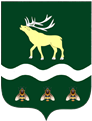 АДМИНИСТРАЦИЯЯКОВЛЕВСКОГО МУНИЦИПАЛЬНОГО РАЙОНА ПРИМОРСКОГО КРАЯ ПОСТАНОВЛЕНИЕ О внесении изменений в постановление Администрации Яковлевского муниципального района от 07.12.2018 г. № 663-НПА «Об утверждении муниципальной программы «Развитие культуры в Яковлевском муниципальном районе» на 2019-2025 годы»На основании распоряжения Администрации Яковлевского муниципального района от 01.10.2018 г. № 518 «Об утверждении Перечня муниципальных программ Яковлевского муниципального района», в соответствии с Порядком разработки, реализации и оценки эффективности муниципальных программ Яковлевского муниципального района от 26.08.2015 г. № 298-НПА «Об утверждении Порядка разработки, реализации и оценки эффективности муниципальных программ Яковлевского муниципального района», Администрация Яковлевского муниципального районаПОСТАНОВЛЯЕТ:1. Внести в  муниципальную программу «Развитие культуры в Яковлевском муниципальном районе» на 2019-2025 годы, утвержденную постановлением Администрации Яковлевского муниципального района от 07.12.2018 г. № 663–НПА «Об утверждении муниципальной программы «Развитие культуры в Яковлевском муниципальном районе» на 2019–2025 годы (в редакции постановлений Администрации Яковлевского муниципального района от 27.02.2019 № 74-НПА, от 17.05.2019 № 194-НПА, от 01.07.2019 № 259-НПА, от 26.09.2019 № 394-НПА, от 03.12.2019 №  521-НПА, от 31.12.2019 № 602-НПА, от 04.03.2020 № 116-нпа, от 08.04.2020 № 196-нпа, от 17.06.2020 № 308-нпа, от 30.06.2020 № 327-нпа, от 28.09.2020 № 456-НПА, от 30.12.2020 № 649-НПА, от 27.01.2021 № 29-НПА, от 19.05.2021 №188-НПА, от 24.09.2021    № 383-НПА,  от 30.12.2021 № 568-НПА, от 28.01.2022 № 33-НПА, от 18.02.2022 № 67-НПА, от 27.06.2022 № 337-НПА, от 05.10.2022 № 510-НПА) (далее – Муниципальная программа), следующие изменения: 1.1. Изложить Паспорт Муниципальной программы «Развитие культуры в  Яковлевском муниципальном районе» на 2019–2025 годы, в новой редакции согласно  Приложению № 1 к настоящему постановлению 1.2. Изложить Приложение № 1 к Муниципальной программе в новой редакции согласно Приложению № 2 к настоящему постановлению.1.3. Изложить Приложение № 2 к Муниципальной программе в новой редакции согласно Приложению № 3 к настоящему постановлению.1.4. Изложить Приложение № 3 к Муниципальной программе в новой редакции согласно Приложению № 4 к настоящему постановлению.1.5. Изложить Приложение № 4 к Муниципальной программе в новой редакции согласно Приложению № 5 к настоящему постановлению.1.6. Изложить Приложение № 5 к Муниципальной программе в новой редакции согласно Приложению № 6 к настоящему постановлению.1.7. Изложить Приложение № 6 к Муниципальной программе в новой редакции согласно Приложению № 7 к настоящему постановлению.1.8. Изложить Приложение № 7 к Муниципальной программе в новой редакции согласно Приложению № 8 к настоящему постановлению.1.9. Изложить Приложение № 8 к Муниципальной программе в новой редакции согласно Приложению № 9 к настоящему постановлению.	2. Руководителю аппарата Администрации Яковлевского муниципального района (Сомова О.В.) обеспечить публикацию настоящегопостановления в газете «Сельский труженик» и на официальном сайте Администрации Яковлевского муниципального района.3. Настоящее постановление вступает в силу со дня его официального опубликования.4. Контроль исполнения настоящего постановления оставляю за собой.Глава района - глава АдминистрацииЯковлевского муниципального района 			              А.А. КоренчукПАСПОРТМУНИЦИПАЛЬНОЙ ПРОГРАММЫ ЯКОВЛЕВСКОГОМУНИЦИПАЛЬНОГО РАЙОНА «РАЗВИТИЕ КУЛЬТУРЫ В ЯКОВЛЕВСКОМ МУНИЦИПАЛЬНОМ РАЙОНЕ» НА 2019-2025 ГОДЫПРИОРИТЕТЫ ГОСУДАРСТВЕННОЙ ПОЛИТИКИ В СФЕРЕ РЕАЛИЗАЦИИ МУНИЦИПАЛЬНОЙ ПРОГРАММЫ. ЦЕЛИ И ЗАДАЧИПриоритеты государственной политики в сфере культуры установлены следующими стратегическими документами и нормативными правовыми актами Российской Федерации:Стратегией государственной культурной политики на период до 2030 года, утвержденной распоряжением Правительства Российской Федерации от 29 февраля 2016 года № 326-р;Концепцией развития образования в сфере культуры и искусства в Российской Федерации на 2008 - 2015 годы, одобренной Распоряжением Правительства Российской Федерации от 25 августа 2008 года N 1244-р(ред. от 08.09.2010); Концепцией развития сотрудничества в сфере культуры между приграничными территориями Российской Федерации и сопредельными государствами на период до 2020 года, утвержденной приказом Министерства культуры Российской Федерации от 20 июля 2011 года N 807;Стратегией социально-экономического развития Дальнего Востока и Байкальского региона на период до 2025 года, утвержденной Распоряжением Правительства Российской Федерации от 31 марта 2011 года N 553-р (ред. от 11.02.2015); Постановлением Правительства РФ от 15.04.2014 N 317 (ред. от 12.11.2018) "Об утверждении государственной программы Российской Федерации «Развитие культуры и туризма" на 2013 - 2020 годы»Основы законодательства Российской Федерации о культуре провозглашают основополагающую роль культуры в развитии и самореализации личности, гуманизации общества, сохранении национальной самобытности, отмечают неразрывную связь создания и сохранения культурных ценностей, приобщения к ним всех граждан с социально-экономическим прогрессом, развитием демократии, укреплением целостности и суверенитета Российской Федерации.Концепция долгосрочного социально-экономического развития Российской Федерации на период до 2020 года (далее - Концепция) определяет в качестве цели государственной политики в сфере культуры - развитие и реализацию культурного и духовного потенциала каждой личности и общества в целом. Важность достижения этой цели подчеркивается в контексте перехода экономики России на инновационный путь развития.Стратегия Национальной безопасности Российской Федерации до 2020 года отмечает, что в России возрождаются исконно российские идеалы, духовность, достойное отношение к исторической памяти, укрепляется общественное согласие на основе общих ценностей - свободы и независимости Российского государства, гуманизма, межнационального мира и единства культур многонационального народа Российской Федерации, уважения семейных традиций, патриотизма.Важным вопросом культурной политики является патриотическое воспитание, в котором необходимо следование общепринятым приоритетам.В соответствии с Концепцией одним из главных направлений перехода к инновационному социально ориентированному типу экономического развития страны является создание условий для улучшения качества жизни граждан Российской Федерации, в том числе за счет развития сферы культуры.В соответствии со стратегическими приоритетами политики в сфере культуры формируются цели муниципальной программы:- создание условий для дальнейшего развития культуры и искусства в Яковлевском муниципальном районе, сохранения национально-культурных традиций для формирования духовно-нравственных ориентиров граждан, духовного наследия и творческого потенциала;- повышение доступности, качества, объёма и разнообразия в сфере культуры, искусства и дополнительного образования;- развитие учреждений культуры и их модернизация;- создание условий для сохранения и развития библиотечного дела как системы духовно-нравственных ценностей, культурного наследия и интеллектуального потенциала;- организация систематической пропаганды патриотических ценностей, широкое информирование населения о культурно-исторических традициях района, его людях;- формирование уважения к традициям и символам нашего государства Достижение поставленных целей Муниципальной программы требует решения взаимосвязанных и взаимодополняющих задач, отражающих установленные полномочия органов местного самоуправления в сфере культуры:- сохранение культурного и исторического наследия, обеспечение доступа граждан к культурным ценностям и участию в культурной жизни, реализация творческого потенциала населения региона;- создание благоприятных условий для устойчивого развития сферы культуры;- организация и проведение культурно – массовых мероприятий- развитие кадрового потенциала;- сохранение и пополнение библиотечных фондов;-обеспечение поддержки и создание условий для совершенствования народного творчества;- создание условий для организации досуга и обеспечения жителей поселения услугами учреждений культуры- создание условий для повышения качества работы учреждений культуры предоставлению муниципальных услуг- улучшение материально-технической базы учреждений культуры обеспечение деятельности учреждений культуры района, создание комфортной среды для сотрудников, посетителей;- обеспечение взаимодействия молодежных и ветеранских организаций и преемственности патриотического воспитания;- усиление роли семьи в патриотическом воспитании детей.СВЕДЕНИЯ ОБ ИНДИКАТОРАХ И НЕПОСРЕДСТВЕННЫХ РЕЗУЛЬТАТАХ РЕАЛИЗАЦИИ МУНИЦИПАЛЬНОЙ ПРОГРАММЫПоказатели Муниципальной программы соответствуют ее приоритетам, целям и задачам.Перечень показателей Муниципальной программы:- удельный вес населения, участвующего в культурно-досуговых мероприятиях, проводимых муниципальными учреждениям культуры и искусства;- охват населения Яковлевского муниципального района культурными мероприятиями;- количество экземпляров новых поступлений в библиотечные фонды общедоступных библиотек на 1000 тыс. человек населения Яковлевского муниципального района;- количество пользователей библиотек;- удельный вес доли детей, получающих услуги по дополнительному образованию детей в области культуры и искусства, в общей численности учащихся детей в Яковлевском муниципальном районе;- удельный вес населения посещающего музей;- увеличение количества пользователей библиотек;- увеличение посещений библиотек;- увеличение количества книговыдачи библиотек;- увеличение количества мероприятий, направленных на пропаганду чтения;- увеличение охвата населения мероприятиями патриотической направленности;- увеличение количества экспозиций и выставок, посвящённых памятным датам истории Отечества;- увеличение количества объектов культурного наследия (памятников истории и культуры), на которых проведены ремонтно-реставрационные работы;- разработка проектов зон охраны на объекты культурного наследия регионального значения Приморского края, находящихся на территории Яковлевского муниципального районаПеречень показателей Муниципальной программы носит открытый характер и предусматривает возможность корректировки в случае потери информативности показателя, изменения приоритетов государственной политики, появления новых технологических и социально-экономических обстоятельств. Существенно влияющих на развитие соответствующих сфер экономической деятельности.Плановые значения показателей Муниципальной программы, характеризующих эффективность реализации мероприятий Муниципальной программы и подпрограмм, приведены в приложении № 1 к настоящей Муниципальной программе.III. ПЕРЕЧЕНЬ МЕРОПРИЯТИЙ МУНИЦИПАЛЬНОЙ ПРОГРАММЫИ ПЛАН ИХ РЕАЛИЗАЦИИПеречень и краткое описание реализуемых в составе Муниципальной программы подпрограмм и отдельных мероприятий и план их реализации приведены в приложении №2 к настоящей Муниципальной программе.Паспорт подпрограммы № 1 «Сохранение и развитие культуры в Яковлевском муниципальном районе» на 2019-2025 годы приведен в приложении № 6 к настоящей Муниципальной программе.Паспорт подпрограммы № 2 «Сохранение и развитие библиотечно-информационного дела в Яковлевском муниципальном районе» на 2019-2025 годы приведен в приложении № 7 к настоящей Муниципальной программе.Паспорт подпрограммы № 3 «Патриотическое воспитание граждан Российской Федерации в Яковлевском муниципальном районе» на 2019-2025 годы приведен в приложении № 8 к настоящей Муниципальной программе.IV. МЕХАНИЗМ РЕАЛИЗАЦИИ МУНИЦИПАЛЬНОЙ ПРОГРАММЫМеханизм реализации Муниципальной программы направлен на эффективное планирование основных мероприятий, координацию действий ответственных исполнителей и соисполнителей Муниципальной программы, обеспечение контроля исполнения программных мероприятий, проведение мониторинга состояния работ по выполнению Муниципальной программы, выработку решений при возникновении отклонения хода работ от плана реализации Муниципальной программы.Реализация Муниципальной программы осуществляется посредством:размещения заказов на поставки товаров, выполнение работ, оказание услуг для муниципальных нужд в порядке, предусмотренном законодательством РФ;предоставления субсидий муниципальным бюджетным учреждениям на финансовое обеспечение муниципального задания на оказание муниципальных услуг (выполнение работ);выделения средств муниципальным казенным учреждениям на выполнение функций в соответствии со ст. 221 Бюджетного кодекса Российской Федерации, приказомМинистерства финансов Российской Федерации от 20 ноября 2007 года N 112-н "Об общих требованиях к порядку составления и утверждения и ведения бюджетных смет казенных учреждений";привлечение инвестиций из федерального и краевого бюджета посредством участия в Государственной программе «Развитие культуры Приморского края» и Программе «Социально-экономическое развитие Приморского края» в соответствии с утвержденным Порядком.Внесение изменений в Муниципальную программу осуществляется ответственным исполнителем Муниципальной программы по собственной инициативе, инициативе соисполнителей Муниципальной программы либо во исполнение поручений главы Яковлевского муниципального района или Администрации Яковлевского муниципального района, в том числе, с учетом результатов оценки эффективности реализации Муниципальной программы.Ответственный исполнитель Муниципальной программы размещает на официальном сайте Администрации Яковлевского муниципального района в сети Интернет информацию о Муниципальной программе, ходе ее реализации, достижении значений показателей (индикаторов) Муниципальной программы, степени выполнения муниципальной программы.Муниципальное казенное учреждение «Управление культуры» Яковлевского муниципального района представляет в установленные сроки содержательный и финансовый отчет о реализации мероприятий Муниципальной программы. Целевое расходование средств Муниципальной программы подлежит постоянному контролю со стороны уполномоченных органов.Для обеспечения мониторинга и анализа хода реализации  Муниципальной программы МКУ «Управление культуры» ежеквартально, не позднее 10 числа месяца, следующего за отчетным направляет в отдел экономического развития администрации Яковлевского муниципального района отчет о ходе выполнения программных мероприятий.Кроме того, МКУ «Управление культуры» ежегодно до 10 февраля представляет в отдел экономического развития администрации Яковлевского муниципального района доклад о ходе работ по реализации Муниципальной программы. Доклад должен содержать:- общий объем фактически произведенных расходов, в том числе по источникам финансирования;- перечень завершенных в течение года мероприятий по Муниципальной программе;- перечень мероприятий по Муниципальной программе не завершенных в течение года;- оценку достигнутых и планируемых социально-экономических результатов эффективности Муниципальной программы;- предложения о внесении изменений в Муниципальную программу (без изменений целей и задач, а также без снижения результатов, которые должны быть получены в ходе выполнения Муниципальной программы);- предложения о сокращении, начиная с очередного финансового года, бюджетных ассигнований на реализацию Муниципальной программы или о досрочном прекращении ее реализации.При завершении реализации Муниципальной программы МКУ «Управление культуры» направляет подробную информацию об итогах ее реализации, в том числе о достижении утвержденных в Муниципальной программе показателей эффективности в отдел экономического развития администрации Яковлевского муниципального района. В случае не достижения утвержденных показателей эффективности Муниципальной программы МКУ «Управление культуры» указывает причины соответствующих отклонений.V. ПРОГНОЗ СВОДНЫХ ПОКАЗАТЕЛЕЙ МУНИЦИПАЛЬНЫХ ЗАДАНИЙНА ОКАЗАНИЕ МУНИЦИПАЛЬНЫХ УСЛУГ (РАБОТ) МУНИЦИПАЛЬНЫМИ УЧРЕЖДЕНИЯМИ В РАМКАХ МУНИЦИПАЛЬНОЙ ПРОГРАММЫПрогноз сводных показателей муниципальных заданий на оказание муниципальных услуг (работ) муниципальными учреждениями по Муниципальной программе приведен в приложении № 3 к настоящей Муниципальной программе.VI. РЕСУРСНОЕ ОБЕСПЕЧЕНИЕ РЕАЛИЗАЦИИ МУНИЦИПАЛЬНОЙ ПРОГРАММЫИнформация о ресурсном обеспечении реализации Муниципальной программы за счет средств бюджета Яковлевского муниципального района с расшифровкой по подпрограммам, отдельным мероприятиям, а также по годам реализации Муниципальной программы приведена в приложении № 4 к настоящей Муниципальной программе.Информация о прогнозной оценке расходов на реализацию Муниципальной программы за счет всех источников приведена в приложении № 5 к настоящей Муниципальной программе.7                                                                                                                            приложение к постановлению Администрации Яковлевского муниципального района от______________№____________-НПАПриложение № 6 к муниципальной программе Яковлевского района "Развитие культуры в Яковлевском муниципальном районе" на 2019-2025 годы , утвержденной постановлением Администрации Яковлевского района от 07.12.2018г. №663-НПАПАСПОРТПОДПРОГРАММЫ №1«СОХРАНЕНИЕ И РАЗВИТИЕ КУЛЬТУРЫ В ЯКОВЛЕВСКОМ МУНИЦИПАЛЬНОМ РАЙОНЕ» НА 2019-2025 ГОДЫ Приложение № 8  к постановлению Администрации Яковлевского муниципального района от______________№____________-НПАПриложение №7 к муниципальной программе Яковлевского района "Развитие культуры в Яковлевском муниципальном районе" на 2019-2025 годы, утвержденной постановлением Администрации Яковлевского района от 07.12.2018г. №663-нпаПАСПОРТПОДПРОГРАММЫ №2«СОХРАНЕНИЕ И РАЗВИТИЕ БИБЛИОТЕЧНО – ИНФОРМАЦИОННОГО ДЕЛА В ЯКОВЛЕВСКОМ МУНИЦИПАЛЬНОМ РАЙОНЕ» НА 2019-2025 ГОДЫПриложение  № 9                                                                                                       к постановлению АдминистрацииЯковлевского муниципального района от______________№____________-НПАПриложение  №  8 к муниципальной программе Яковлевского района "Развитие культуры в Яковлевском муниципальном районе" на 2019-2025 годы , утвержденной постановлением Администрации Яковлевского района от 07.12.2018г. № 663-НПАПАСПОРТПОДПРОГРАММЫ № 3«ПАТРИОТИЧЕСКОЕ ВОСПИТАНИЕ ГРАЖДАН РОССИЙСКОЙ ФЕДЕРАЦИИ В ЯКОВЛЕВСКОМ МУНИЦИПАЛЬНОМ РАЙОНЕ»                                                                                                                      НА 2019-2025 ГОДЫ от30.12.2022с. Яковлевка№694 -НПАПриложение  № 1к постановлению Администрации                                                                                                                                                                                                                                                                                                                                                                                                                                                                   Яковлевского муниципального района от______________№___________-НПАороролрооаоОтветственный исполнитель программыМуниципальное казённое учреждение «Управление культуры» Яковлевского муниципального районаСоисполнители программынетСтруктура программы подпрограмма № 1 «Сохранение и развитие культуры в Яковлевском муниципальном районе» на 2019 – 2025годы(приложение № 6 к муниципальной программе Яковлевского муниципального района «Развитие культуры в Яковлевском муниципальном районе» на 2019-2025 годы)(далее – Муниципальная программа);подпрограмма № 2«Сохранение и развитие библиотечно-информационного дела в Яковлевском муниципальном районе» на 2019-2025годы(приложение № 7 к Муниципальной программе)подпрограмма № 3 «Патриотическое воспитание граждан Российской Федерации в Яковлевском муниципальном районе» на 2019-2025 годы(приложение № 8 к Муниципальной программе)отдельное мероприятие: «Мероприятие по осуществлению руководства и управления в сфере культуры»Цели программы - создание условий для дальнейшего развития культуры и искусства в Яковлевском муниципальном районе, сохранения национально-культурных традиций для формирования духовно-нравственных ориентиров граждан, духовного наследия и творческого потенциала;- повышение доступности, качества, объёма и разнообразия в сфере культуры, искусства и дополнительного образования;- развитие учреждений культуры и их модернизация;- создание условий для сохранения и развития библиотечного дела как системы духовно-нравственных ценностей, культурного наследия и интеллектуального потенциала;- организация систематической пропаганды патриотических ценностей, широкое информирование населения о культурно-исторических традициях района, его людях;- формирование уважения к традициям и символам нашего государстваЗадачи программы- сохранение культурного и исторического наследия, обеспечение доступа граждан к культурным ценностям и участию в культурной жизни, реализация творческого потенциала населения района;создание благоприятных условий для устойчивого развития сферы культуры;- организация и проведение культурно – массовых мероприятий- развитие кадрового потенциала;- сохранение и пополнение библиотечных фондов;-обеспечение поддержки и создание условий для совершенствования народного творчества;- создание условий для организации досуга и обеспечения жителей поселения услугами учреждений культуры- создание условий для повышения качества работы учреждений культуры предоставлению муниципальных услуг- улучшение материально-технической базы учреждений культуры обеспечение деятельности учреждений культуры района, создание комфортной среды для сотрудников, посетителей;- обеспечение взаимодействия молодежных и ветеранских организаций и преемственности патриотического воспитания;усиление роли семьи в патриотическом воспитании детей.Сроки реализации программы 2019-2025 годы Объёмы бюджетных ассигнований программ (с расшифровкой по годам и источникам финансирования)общий объем финансирования мероприятий на реализацию Муниципальной программы составляет – 248 234 314 руб. 13 коп. в том числе:2019 год – 37 708 234 руб.42 коп.;2020 год – 29 024 710 руб. 54 коп.;2021год – 33 164 453 руб. 42 коп;2022 год – 45 085 231 руб. 75 коп.;2023 год – 36 846 842 руб. 00 коп.;2024 год – 36 846 842 руб. 00 коп.;2025 год – 29 558 000 руб. 00 коп.;общий объем финансирования на реализацию Муниципальной программы  за счёт средств местного бюджета составляет – 233 647 285 руб. 10 коп. в том числе:2019 год – 30 319 374 руб. 93 коп.;2020 год – 28 726 315 руб. 35 коп.;2021 год – 29 952 915 руб. 01 коп.;2022 год – 43 733 005  руб. 81 коп.;2023 год – 35 678 837 руб. 00 коп.;2024 год – 35 678 837 руб. 00 коп.;2025 год – 29 558 000 руб. 00 коп.;общий объем финансирования на реализацию Муниципальной программы  за счёт средств краевого бюджета составляет – 9 696 828 руб. 58 коп. в том числе:2019 год – 2 629 909 руб. 04 коп.;2020 год – 167 145 руб. 19 коп.;2021 год – 3 211 538 руб. 41 коп.;2022 год – 1 352 225 руб. 94 коп.;2023 год – 1 168 005 руб. 00 коп.;2024 год – 1 168 005руб.  00 коп;2025 год – 00,00руб.общий объем финансирования на реализацию Муниципальной программы  за счёт средств федерального бюджета составляет – 4 890 200 руб.45 коп в том числе:2019 год – 4 758 950 руб.45 коп;2020 год – 131 250,00руб.;2021 год –00,00 руб.;2022 год – 00,00руб.;2023 год –00,00 руб.;2024 год – 00,00руб.;2025 год – 00,00руб.Индикаторы достижения цели- увеличение удельного веса населения, участвующего в культурно-досуговых мероприятиях, проводимых  муниципальными учреждениями культуры и искусства; - увеличение охвата населения Яковлевского муниципального района культурными мероприятиями;- увеличение удельного веса доли детей, получающих услуги по дополнительному образованию  в области культуры и искусства, в общей численности учащихся детей Яковлевского муниципального района;- увеличение удельного веса населения, посещающего музей;- увеличение количества экземпляров новых поступлений в библиотечные фонды общедоступных библиотек на 1000 тыс. человек населения Яковлевского муниципального района;- увеличение количества пользователей библиотек;- увеличение  посещений библиотек;- увеличение количества книговыдачи библиотек;- увеличение количества мероприятий, направленных на пропаганду чтения;- увеличение охвата населения мероприятиями патриотической направленности;- увеличение количества экспозиций и выставок, посвящённых памятным датам истории Отечества;- увеличение количества объектов культурного наследия (памятников истории и культуры), на которых проведены ремонтно-реставрационные работы;- разработка проектов зон охраны объектов культурного наследия регионального значения Приморского края, находящихся на территории Яковлевского муниципального районаПриложение №2к постановлению Администрации Яковлевского муниципального районаот _____________________ №_________-НПАПриложение №1                                                                                                                                                                                                                                                                    к муниципальной программе Яковлевского муниципального района  "Развитие культуры  в Яковлевском муниципальном районе» на 2019-2025 годы,  утвержденной постановлением Администрации Яковлевского муниципального района                                                                                                                                                                                                           от 07.12.2018 г._№ 663-НПА                                                                                                                   Приложение №2к постановлению Администрации Яковлевского муниципального районаот _____________________ №_________-НПАПриложение №1                                                                                                                                                                                                                                                                    к муниципальной программе Яковлевского муниципального района  "Развитие культуры  в Яковлевском муниципальном районе» на 2019-2025 годы,  утвержденной постановлением Администрации Яковлевского муниципального района                                                                                                                                                                                                           от 07.12.2018 г._№ 663-НПА                                                                                                                   Приложение №2к постановлению Администрации Яковлевского муниципального районаот _____________________ №_________-НПАПриложение №1                                                                                                                                                                                                                                                                    к муниципальной программе Яковлевского муниципального района  "Развитие культуры  в Яковлевском муниципальном районе» на 2019-2025 годы,  утвержденной постановлением Администрации Яковлевского муниципального района                                                                                                                                                                                                           от 07.12.2018 г._№ 663-НПА                                                                                                                   Приложение №2к постановлению Администрации Яковлевского муниципального районаот _____________________ №_________-НПАПриложение №1                                                                                                                                                                                                                                                                    к муниципальной программе Яковлевского муниципального района  "Развитие культуры  в Яковлевском муниципальном районе» на 2019-2025 годы,  утвержденной постановлением Администрации Яковлевского муниципального района                                                                                                                                                                                                           от 07.12.2018 г._№ 663-НПА                                                                                                                   Приложение №2к постановлению Администрации Яковлевского муниципального районаот _____________________ №_________-НПАПриложение №1                                                                                                                                                                                                                                                                    к муниципальной программе Яковлевского муниципального района  "Развитие культуры  в Яковлевском муниципальном районе» на 2019-2025 годы,  утвержденной постановлением Администрации Яковлевского муниципального района                                                                                                                                                                                                           от 07.12.2018 г._№ 663-НПА                                                                                                                   СВЕДЕНИЯ ОБ ИНДИКАТОРАХ И НЕПОСРЕДСТВЕННЫХ РЕЗУЛЬТАТАХСВЕДЕНИЯ ОБ ИНДИКАТОРАХ И НЕПОСРЕДСТВЕННЫХ РЕЗУЛЬТАТАХСВЕДЕНИЯ ОБ ИНДИКАТОРАХ И НЕПОСРЕДСТВЕННЫХ РЕЗУЛЬТАТАХСВЕДЕНИЯ ОБ ИНДИКАТОРАХ И НЕПОСРЕДСТВЕННЫХ РЕЗУЛЬТАТАХСВЕДЕНИЯ ОБ ИНДИКАТОРАХ И НЕПОСРЕДСТВЕННЫХ РЕЗУЛЬТАТАХСВЕДЕНИЯ ОБ ИНДИКАТОРАХ И НЕПОСРЕДСТВЕННЫХ РЕЗУЛЬТАТАХСВЕДЕНИЯ ОБ ИНДИКАТОРАХ И НЕПОСРЕДСТВЕННЫХ РЕЗУЛЬТАТАХСВЕДЕНИЯ ОБ ИНДИКАТОРАХ И НЕПОСРЕДСТВЕННЫХ РЕЗУЛЬТАТАХСВЕДЕНИЯ ОБ ИНДИКАТОРАХ И НЕПОСРЕДСТВЕННЫХ РЕЗУЛЬТАТАХСВЕДЕНИЯ ОБ ИНДИКАТОРАХ И НЕПОСРЕДСТВЕННЫХ РЕЗУЛЬТАТАХМУНИЦИПАЛЬНОЙ ПРОГРАММЫ ЯКОВЛЕВСКОГО МУНИЦИПАЛЬНОГО РАЙОНАМУНИЦИПАЛЬНОЙ ПРОГРАММЫ ЯКОВЛЕВСКОГО МУНИЦИПАЛЬНОГО РАЙОНАМУНИЦИПАЛЬНОЙ ПРОГРАММЫ ЯКОВЛЕВСКОГО МУНИЦИПАЛЬНОГО РАЙОНАМУНИЦИПАЛЬНОЙ ПРОГРАММЫ ЯКОВЛЕВСКОГО МУНИЦИПАЛЬНОГО РАЙОНАМУНИЦИПАЛЬНОЙ ПРОГРАММЫ ЯКОВЛЕВСКОГО МУНИЦИПАЛЬНОГО РАЙОНАМУНИЦИПАЛЬНОЙ ПРОГРАММЫ ЯКОВЛЕВСКОГО МУНИЦИПАЛЬНОГО РАЙОНАМУНИЦИПАЛЬНОЙ ПРОГРАММЫ ЯКОВЛЕВСКОГО МУНИЦИПАЛЬНОГО РАЙОНАМУНИЦИПАЛЬНОЙ ПРОГРАММЫ ЯКОВЛЕВСКОГО МУНИЦИПАЛЬНОГО РАЙОНАМУНИЦИПАЛЬНОЙ ПРОГРАММЫ ЯКОВЛЕВСКОГО МУНИЦИПАЛЬНОГО РАЙОНАМУНИЦИПАЛЬНОЙ ПРОГРАММЫ ЯКОВЛЕВСКОГО МУНИЦИПАЛЬНОГО РАЙОНА"РАЗВИТИЕ КУЛЬТУРЫ В ЯКОВЛЕВСКОМ МУНИЦИПАЛЬНОМ РАЙОНЕ" НА 2019-2025 ГОДЫ"РАЗВИТИЕ КУЛЬТУРЫ В ЯКОВЛЕВСКОМ МУНИЦИПАЛЬНОМ РАЙОНЕ" НА 2019-2025 ГОДЫ"РАЗВИТИЕ КУЛЬТУРЫ В ЯКОВЛЕВСКОМ МУНИЦИПАЛЬНОМ РАЙОНЕ" НА 2019-2025 ГОДЫ"РАЗВИТИЕ КУЛЬТУРЫ В ЯКОВЛЕВСКОМ МУНИЦИПАЛЬНОМ РАЙОНЕ" НА 2019-2025 ГОДЫ"РАЗВИТИЕ КУЛЬТУРЫ В ЯКОВЛЕВСКОМ МУНИЦИПАЛЬНОМ РАЙОНЕ" НА 2019-2025 ГОДЫ"РАЗВИТИЕ КУЛЬТУРЫ В ЯКОВЛЕВСКОМ МУНИЦИПАЛЬНОМ РАЙОНЕ" НА 2019-2025 ГОДЫ"РАЗВИТИЕ КУЛЬТУРЫ В ЯКОВЛЕВСКОМ МУНИЦИПАЛЬНОМ РАЙОНЕ" НА 2019-2025 ГОДЫ"РАЗВИТИЕ КУЛЬТУРЫ В ЯКОВЛЕВСКОМ МУНИЦИПАЛЬНОМ РАЙОНЕ" НА 2019-2025 ГОДЫ"РАЗВИТИЕ КУЛЬТУРЫ В ЯКОВЛЕВСКОМ МУНИЦИПАЛЬНОМ РАЙОНЕ" НА 2019-2025 ГОДЫ"РАЗВИТИЕ КУЛЬТУРЫ В ЯКОВЛЕВСКОМ МУНИЦИПАЛЬНОМ РАЙОНЕ" НА 2019-2025 ГОДЫ№ п/пНаименование индикатора/непосредственного результатаЕд. измерения201820192020202120222023202420251234567881011Муниципальная программа «Развитие культуры  в Яковлевском муниципальном районе» на 2019-2025 годыМуниципальная программа «Развитие культуры  в Яковлевском муниципальном районе» на 2019-2025 годыМуниципальная программа «Развитие культуры  в Яковлевском муниципальном районе» на 2019-2025 годыМуниципальная программа «Развитие культуры  в Яковлевском муниципальном районе» на 2019-2025 годыМуниципальная программа «Развитие культуры  в Яковлевском муниципальном районе» на 2019-2025 годыМуниципальная программа «Развитие культуры  в Яковлевском муниципальном районе» на 2019-2025 годыМуниципальная программа «Развитие культуры  в Яковлевском муниципальном районе» на 2019-2025 годыМуниципальная программа «Развитие культуры  в Яковлевском муниципальном районе» на 2019-2025 годыМуниципальная программа «Развитие культуры  в Яковлевском муниципальном районе» на 2019-2025 годыМуниципальная программа «Развитие культуры  в Яковлевском муниципальном районе» на 2019-2025 годыМуниципальная программа «Развитие культуры  в Яковлевском муниципальном районе» на 2019-2025 годы1Удельный вес населения, участвующего в  культурно-досуговых мероприятиях, проводимых  муниципальными учреждениями культуры и искусства  %7065484,3528,8532,4432,3433,0433,82Охват населения Яковлевского муниципального района культурными мероприятиямичел.82 50070 0006611570 9827114260 20060 30060 4003Удельный  вес  детей, получающих услуги по дополнительному образованию  в области культуры и искусства, в общей численности учащихся детей Яковлевского муниципального района%11,211,29,610,810,810,110,110,14Удельный вес населения посещающего музей%6,570,0212,920,77775Количество   экземпляров   новых    поступлений    в    библиотечные фонды общедоступных библиотек  на  1000 тыс. человек населения Яковлевского муниципального районаэкз.1,250,60,60,40,50,670,680,696Количество пользователей библиотекчел.500050003898394939754040404040407Количество посещений библиотектыс.чел.6038,722,343,870,638,7438,7438,748Количество книговыдачи библиотектыс. экз.91,368,242,065,165,768,2668,2668,269Количество мероприятий, направленных на пропаганду чтения ед. измерения48625018647648125025025010Охват населения мероприятиями патриотической направленностичел.21 00020 00027815279213491421 00021 00021 00011Количество экспозиций и выставок, посвященных памятным датам истории Отечестваед. измерения141515171917181812Количество объектов культурного наследия (памятников истории и культуры) на которых проведены ремонтно-реставрационные работыед. измерения0341155713  Количество разработанных проектов зон охраны объектов культурного наследия регионального значения Приморского края, находящихся на территории Яковлевского муниципального района  ед. измерения 000001001 подпрограмма № 1 "Сохранение и развитие культуры  в Яковлевском  муниципальном районе» на 2019-2025 годы  подпрограмма № 1 "Сохранение и развитие культуры  в Яковлевском  муниципальном районе» на 2019-2025 годы  подпрограмма № 1 "Сохранение и развитие культуры  в Яковлевском  муниципальном районе» на 2019-2025 годы  подпрограмма № 1 "Сохранение и развитие культуры  в Яковлевском  муниципальном районе» на 2019-2025 годы  подпрограмма № 1 "Сохранение и развитие культуры  в Яковлевском  муниципальном районе» на 2019-2025 годы  подпрограмма № 1 "Сохранение и развитие культуры  в Яковлевском  муниципальном районе» на 2019-2025 годы  подпрограмма № 1 "Сохранение и развитие культуры  в Яковлевском  муниципальном районе» на 2019-2025 годы  подпрограмма № 1 "Сохранение и развитие культуры  в Яковлевском  муниципальном районе» на 2019-2025 годы  подпрограмма № 1 "Сохранение и развитие культуры  в Яковлевском  муниципальном районе» на 2019-2025 годы  подпрограмма № 1 "Сохранение и развитие культуры  в Яковлевском  муниципальном районе» на 2019-2025 годы 1.1Удельный вес населения, участвующего в  культурно-досуговых мероприятиях, проводимых  муниципальными учреждениями культуры и искусства %7065484,3528,8532,4432,3433,0433,81.2Охват населения Яковлевского муниципального района культурными мероприятиямичел.82 50070 0006611570 9827114260 20060 300             60 400   1.3Удельного вес  детей, получающих услуги по дополнительному образованию  в области культуры и искусства, в общей численности учащихся детей Яковлевского муниципального района% 11,211,29,610,110,810,110,1                 10,1  1.4Удельный вес населения посещающего музей % 6,570,0212,920,77772подпрограмма №2 "Сохранение и развитие библиотечно-информационного дела в Яковлевском муниципальном районе" на 2019-2025 годыподпрограмма №2 "Сохранение и развитие библиотечно-информационного дела в Яковлевском муниципальном районе" на 2019-2025 годыподпрограмма №2 "Сохранение и развитие библиотечно-информационного дела в Яковлевском муниципальном районе" на 2019-2025 годыподпрограмма №2 "Сохранение и развитие библиотечно-информационного дела в Яковлевском муниципальном районе" на 2019-2025 годыподпрограмма №2 "Сохранение и развитие библиотечно-информационного дела в Яковлевском муниципальном районе" на 2019-2025 годыподпрограмма №2 "Сохранение и развитие библиотечно-информационного дела в Яковлевском муниципальном районе" на 2019-2025 годыподпрограмма №2 "Сохранение и развитие библиотечно-информационного дела в Яковлевском муниципальном районе" на 2019-2025 годыподпрограмма №2 "Сохранение и развитие библиотечно-информационного дела в Яковлевском муниципальном районе" на 2019-2025 годыподпрограмма №2 "Сохранение и развитие библиотечно-информационного дела в Яковлевском муниципальном районе" на 2019-2025 годыподпрограмма №2 "Сохранение и развитие библиотечно-информационного дела в Яковлевском муниципальном районе" на 2019-2025 годы2.1Количество   экземпляров   новых    поступлений    в    библиотечные фонды общедоступных библиотек  на  1000 тыс. человек населения Яковлевского муниципального районаэкз.1,250,60,60,40,50,670,680,692.2Количество пользователей библиотекчел.500050003898394939754040404040402.3Количество посещений библиотектыс.чел.606022,343,870,638,7438,7438,742.4Количество книговыдачи библиотектыс. экз.91,368,242,065,165,768,2668,2668,262.5Количество мероприятий, направленных на пропаганду чтения Ед. измерения4862501864764812502502503подрограмма №3  Патриотическое воспитание граждан Российской Федерации в Яковлевском муниципальном районе» на 2019-2025 годыподрограмма №3  Патриотическое воспитание граждан Российской Федерации в Яковлевском муниципальном районе» на 2019-2025 годыподрограмма №3  Патриотическое воспитание граждан Российской Федерации в Яковлевском муниципальном районе» на 2019-2025 годыподрограмма №3  Патриотическое воспитание граждан Российской Федерации в Яковлевском муниципальном районе» на 2019-2025 годыподрограмма №3  Патриотическое воспитание граждан Российской Федерации в Яковлевском муниципальном районе» на 2019-2025 годыподрограмма №3  Патриотическое воспитание граждан Российской Федерации в Яковлевском муниципальном районе» на 2019-2025 годыподрограмма №3  Патриотическое воспитание граждан Российской Федерации в Яковлевском муниципальном районе» на 2019-2025 годыподрограмма №3  Патриотическое воспитание граждан Российской Федерации в Яковлевском муниципальном районе» на 2019-2025 годыподрограмма №3  Патриотическое воспитание граждан Российской Федерации в Яковлевском муниципальном районе» на 2019-2025 годыподрограмма №3  Патриотическое воспитание граждан Российской Федерации в Яковлевском муниципальном районе» на 2019-2025 годы3.1Охват населения мероприятиями патриотической направленностичел.21 00020 00027815279213491421 00021 00021 0003.2Количество экспозиций и выставок, посвященных памятным датам истории Отечестваед. измерения14151517191718183.3Количество объектов культурного наследия (памятников истории и культуры) на которых проведены ремонтно-реставрационные работыед. измерения034115573.4 Количество разработанных проектов зон охраны объектов культурного наследия регионального значения Приморского края, находящихся на территории Яковлевского муниципального районаед. измерения00000100Приложение №3к постановлению Администрации Яковлевского муниципального районаот _____________________г. №________ -НПА                                                                                                                                                                                                                                                   Приложение №2                                                                                                                                                                                                                                                                                      к муниципальной программе Яковлевского муниципального района  «Развитие культуры  в Яковлевском муниципальном районе» на 2019-2025 годы,                                                                                             утвержденной постановлением Администрации Яковлевского муниципального района    от 07.12.2018 г. №  663-НПА  ПЕРЕЧЕНЬ МЕРОПРИЯТИЙПЕРЕЧЕНЬ МЕРОПРИЯТИЙПЕРЕЧЕНЬ МЕРОПРИЯТИЙПЕРЕЧЕНЬ МЕРОПРИЯТИЙПЕРЕЧЕНЬ МЕРОПРИЯТИЙПЕРЕЧЕНЬ МЕРОПРИЯТИЙМУНИЦИПАЛЬНОЙ ПРОГРАММЫ ЯКОВЛЕВСКОГО МУНИЦИПАЛЬНОГО РАЙОНАМУНИЦИПАЛЬНОЙ ПРОГРАММЫ ЯКОВЛЕВСКОГО МУНИЦИПАЛЬНОГО РАЙОНАМУНИЦИПАЛЬНОЙ ПРОГРАММЫ ЯКОВЛЕВСКОГО МУНИЦИПАЛЬНОГО РАЙОНАМУНИЦИПАЛЬНОЙ ПРОГРАММЫ ЯКОВЛЕВСКОГО МУНИЦИПАЛЬНОГО РАЙОНАМУНИЦИПАЛЬНОЙ ПРОГРАММЫ ЯКОВЛЕВСКОГО МУНИЦИПАЛЬНОГО РАЙОНАМУНИЦИПАЛЬНОЙ ПРОГРАММЫ ЯКОВЛЕВСКОГО МУНИЦИПАЛЬНОГО РАЙОНА«РАЗВИТИЕ КУЛЬТУРЫ В ЯКОВЛЕВСКОМ МУНИЦИПАЛЬНОМ РАЙОНЕ» НА 2019-2025 ГОДЫ«РАЗВИТИЕ КУЛЬТУРЫ В ЯКОВЛЕВСКОМ МУНИЦИПАЛЬНОМ РАЙОНЕ» НА 2019-2025 ГОДЫ«РАЗВИТИЕ КУЛЬТУРЫ В ЯКОВЛЕВСКОМ МУНИЦИПАЛЬНОМ РАЙОНЕ» НА 2019-2025 ГОДЫ«РАЗВИТИЕ КУЛЬТУРЫ В ЯКОВЛЕВСКОМ МУНИЦИПАЛЬНОМ РАЙОНЕ» НА 2019-2025 ГОДЫ«РАЗВИТИЕ КУЛЬТУРЫ В ЯКОВЛЕВСКОМ МУНИЦИПАЛЬНОМ РАЙОНЕ» НА 2019-2025 ГОДЫ«РАЗВИТИЕ КУЛЬТУРЫ В ЯКОВЛЕВСКОМ МУНИЦИПАЛЬНОМ РАЙОНЕ» НА 2019-2025 ГОДЫИ ПЛАН ИХ РЕАЛИЗАЦИИИ ПЛАН ИХ РЕАЛИЗАЦИИИ ПЛАН ИХ РЕАЛИЗАЦИИИ ПЛАН ИХ РЕАЛИЗАЦИИИ ПЛАН ИХ РЕАЛИЗАЦИИИ ПЛАН ИХ РЕАЛИЗАЦИИ№ п/пНаименование муниципальной программы (подпрогр.), мероприятия/мероприятий в рамках основного мероприятияОтветственный исполнительСрокСрокНепосредственный результат (краткое описание)начало реализацииокончание реализации123456Муниципальная программа Яковлевского муниципального района «Развитие культуры в Яковлевском муниципальном районе»на 2019-2025 годыМуниципальная программа Яковлевского муниципального района «Развитие культуры в Яковлевском муниципальном районе»на 2019-2025 годыМуниципальная программа Яковлевского муниципального района «Развитие культуры в Яковлевском муниципальном районе»на 2019-2025 годыМуниципальная программа Яковлевского муниципального района «Развитие культуры в Яковлевском муниципальном районе»на 2019-2025 годыМуниципальная программа Яковлевского муниципального района «Развитие культуры в Яковлевском муниципальном районе»на 2019-2025 годы1.Подпрограмма № 1  «Сохранение и развитие культуры в Яковлевском муниципальном районе» на 2019-2025 годыПодпрограмма № 1  «Сохранение и развитие культуры в Яковлевском муниципальном районе» на 2019-2025 годыПодпрограмма № 1  «Сохранение и развитие культуры в Яковлевском муниципальном районе» на 2019-2025 годыПодпрограмма № 1  «Сохранение и развитие культуры в Яковлевском муниципальном районе» на 2019-2025 годыПодпрограмма № 1  «Сохранение и развитие культуры в Яковлевском муниципальном районе» на 2019-2025 годы1.1.Обеспечение деятельности учреждений культуры (МБУ «МРДК», МБУ ДО «ЯДШИ»,                   Музей) МКУ «Управление культуры»20192025обеспечение деятельности учреждений культуры Яковлевского муниципального района1.1.1.Организация и проведение социально-значимых культурно-массовых мероприятий  МБУ «МРДК»МКУ «Управление культуры»20192025увеличение количества мероприятий, увеличение количества участников культурно-досуговых мероприятий,
увеличение доли населения, вовлеченного в процесс любительского художественного творчества.1.1.2Обеспечение деятельности» (оказание услуг, выполнение работ) МБУ «МРДК)МКУ «Управление культуры»20192025обеспечение деятельности МБУ «МРДК» Яковлевского муниципального района1.1.2.1Расходы на обеспечение деятельности (оказание  услуг, выполнение работ) МБУ «МРДК»   МКУ «Управление культуры»20192025увеличение количества мероприятий, увеличение количества участников культурно-досуговых мероприятий по средствам  создания условий для повышения качества работы учреждений культуры по предоставлению муниципальных услуг. Материально-техническое обеспечение деятельности МБУ «МРДК».
1.1.2.2Мероприятие по обеспечению антитеррористической защищенности объектов (территорий)МКУ «Управление культуры»20192019комплекс мероприятий, направленных на обеспечение антитеррористической защищенности объектов (территорий) в сфере культуры, включая вопросы инженерно-технической укрепленности объектов (территорий), их категорирования1.1.3Погашение просроченной кредиторской задолженностиМКУ «Управление культуры»20192019погашение просроченной кредиторской задолженности МБУ «МРДК» за 2018 год1.1.4Обеспечение деятельности (оказание  услуг,выполнение работ) МБУ ДО «ЯДШИ» МКУ «Управление культуры»20192025Обеспечение деятельности МБУ ДО «ЯДШИ» 1.1.4.1Расходы на обеспечение деятельности (оказание  услуг, выполнение работ) МБУ ДО «ЯДШИ»МКУ «Управление культуры»20192025сохранение и развитие системы подготовки кадров для сферы культуры, создания условий для повышения качества работы учреждения. Развитие и укрепление материально-технической базы  МБУДО «ЯДШИ»1.1.4.1.1Мероприятие по обеспечению антитеррористической защищенности объектов (территорий)МКУ «Управление культуры»20202020комплекс мероприятий, направленных на обеспечение антитеррористической защищенности объектов (территорий) в сфере культуры, включая вопросы инженерно-технической укрепленности объектов (территорий), их категорирования1.1.4.2Мероприятия по приобретению музыкальных инструментов и художественного инвентаря МКУ «Управление культуры»20232024 приобретение музыкальных инструментов и художественного инвентаря, в рамках государственной программы "Развитие культуры Приморского края на 2020-2027 годы"на условиях софинансирования1.1.5Погашение просроченной кредиторской задолженностиМКУ «Управление культуры»20192019погашение просроченной кредиторской задолженности МБУДО "ЯДШИ" за 2018 год1.1.6Обеспечение деятельности» (оказание услуг, выполнение работ) МузейМКУ «Управление культуры»20192025обеспечение деятельности Районного истоико-краеведческого музея Яковлевского муниципального района. Развитие и укрепление материально-технической базы. Создание благоприятных условий работы для сотрудников музея и посетителей.1.1.6.1Расходы на обеспечение деятельности (оказание  услуг, выполнение работ ) МузейМКУ «Управление культуры»20192025исполнение полномочий органов по предоставлению экскурсионного, лекционного, консультативного,     
комплексного обслуживания посетителей и  просветительской      
деятельности1.1.6.2Мероприятие по обеспечению антитеррористической защищенности объектов (территорий)МКУ «Управление культуры»20192019комплекс мероприятий, направленных на обеспечение антитеррористической защищенности объектов (территорий) в сфере культуры, включая вопросы инженерно-технической укрепленности объектов (территорий), их категорирования1.1.7Мероприятия по поддержке лучших работников муниципальных учреждений культуры, находящихся на территории сельских поселений  Яковлевского муниципального районаМКУ «Управление культуры»20202025комплекс мероприятий  по поддержке лучших работников учреждений культуры, находящихся на территории сельских поселений за счет средств районного бюджета1.1.8Мероприятия по поддержке муниципальных учреждений культуры, находящихся на территории сельских поселений Яковлевского муниципального районаМКУ «Управление культуры»20202025комплекс мероприятий по поддержке муниципальных учреждений культуры за счет средств районного бюджета1.1.9Расходы на обеспечение учреждений культуры автоклубамиМКУ «Управление культуры»20192019приобретение Многофункционального мобильного культурного центра (Автоклуб) для МБУ «МРДК», внедрение новых форм работы с населением, увеличение количества мероприятий, увеличение количества участников культурно-досуговых мероприятий.1.1.10Поощрение волонтеров (добровольцев) в сфере культуры за активную деятельностьМКУ «Управление культуры»20202024Поддержка волонтерского движения в сфере культуры1.1.11Поддержка социально-ориентированных некоммерческих организаций на частичное возмещение расходов по реализации общественно-значимых программ (проектов) по направлениям деятельностиМКУ «Управление культуры»20222022Поддержка социально-ориентированных некоммерческих организаций1.1.12Капитальный ремонт муниципальных учрежденийМКУ «Управление культуры»20222022Создание безопасных и комфортных условий для посетителей учреждений2Подрограмма № 2 «Сохранение и развитие библиотечно-информационного дела в Яковлевском муниципальном районе» на 2019-2025 годыПодрограмма № 2 «Сохранение и развитие библиотечно-информационного дела в Яковлевском муниципальном районе» на 2019-2025 годыПодрограмма № 2 «Сохранение и развитие библиотечно-информационного дела в Яковлевском муниципальном районе» на 2019-2025 годыПодрограмма № 2 «Сохранение и развитие библиотечно-информационного дела в Яковлевском муниципальном районе» на 2019-2025 годыПодрограмма № 2 «Сохранение и развитие библиотечно-информационного дела в Яковлевском муниципальном районе» на 2019-2025 годы2Подрограмма № 2 «Сохранение и развитие библиотечно-информационного дела в Яковлевском муниципальном районе» на 2019-2025 годыПодрограмма № 2 «Сохранение и развитие библиотечно-информационного дела в Яковлевском муниципальном районе» на 2019-2025 годыПодрограмма № 2 «Сохранение и развитие библиотечно-информационного дела в Яковлевском муниципальном районе» на 2019-2025 годыПодрограмма № 2 «Сохранение и развитие библиотечно-информационного дела в Яковлевском муниципальном районе» на 2019-2025 годыПодрограмма № 2 «Сохранение и развитие библиотечно-информационного дела в Яковлевском муниципальном районе» на 2019-2025 годы2.1Обеспечение деятельности библиотек (МКУ "МБ")МКУ «Управление культуры»20192025обеспечение деятельности библиотек в Яковлевском муниципальном районе2.1.1Организация и проведение мероприятий по развитию библиотечного дела, популяризации чтения МКУ "МБ"МКУ «Управление культуры»20192025увеличение количества пользователей библиотек, улучшение качества обслуживания2.1.2Расходы на обеспечение деятельности (оказание  услуг, выполнение работ) МКУ «МБ»МКУ «Управление культуры»20192025исполнение полномочий по библиотечному обслуживанию населения, создание благоприятных условий работы для сотрудников библиотек, читателей, пользователей.2.1.3Мероприятие по обеспечению антитеррористической защищенности объектов (территорий)МКУ «Управление культуры»20192024комплекс мероприятий, направленных на обеспечение антитеррористической защищенности объектов (территорий) в сфере культуры, включая вопросы инженерно-технической укрепленности объектов (территорий), их категорирования2.1.4Расходы на комплектование книжных фондов и обеспечение информационно-техническим оборудованием библиотекМКУ «Управление культуры»20192024увеличение количества пользователей библиотек, улучшение качества обслуживания2.1.5Расходы бюджетов муниципальных образований на государственную поддержку лучших работников муниципальных учреждений культуры, находящихся на территории сельских поселений МКУ «Управление культуры»20202020комплекс мероприятий  по поддержке лучших работников учреждений культуры, находящихся на территории сельских поселений 2.1.6Расходы бюджетов муниципальных образований на государственную поддержку муниципальных учреждений культуры, находящихся на территории сельских поселений МКУ «Управление культуры»20202020комплекс мероприятий по поддержке муниципальных учреждений культуры 2.2Строительство библиотекМКУ «Управление культуры»20222022исполнение полномочий по библиотечному обслуживанию населения, создание благоприятных условий работы для сотрудников библиотек, читателей, пользователей 2.2.1Капитальное строительство здания библиотеки с.Достоевка муниципального казенного учреждения «Межпоселенческая библиотека» Яковлевского муниципального района, включая разработку проектно-сметной документацииМКУ «Управление культуры»20222022исполнение полномочий по библиотечному обслуживанию населения, создание благоприятных условий работы для сотрудников библиотек, читателей, пользователей3Подпрограмма № 3 «Патриотическое воспитание граждан Российской Федерации в Яковлевском муниципальном районе» на 2019-2025 годыПодпрограмма № 3 «Патриотическое воспитание граждан Российской Федерации в Яковлевском муниципальном районе» на 2019-2025 годыПодпрограмма № 3 «Патриотическое воспитание граждан Российской Федерации в Яковлевском муниципальном районе» на 2019-2025 годыПодпрограмма № 3 «Патриотическое воспитание граждан Российской Федерации в Яковлевском муниципальном районе» на 2019-2025 годыПодпрограмма № 3 «Патриотическое воспитание граждан Российской Федерации в Яковлевском муниципальном районе» на 2019-2025 годы3.1Организация мероприятий направленных на патриотическое воспитание гражданМКУ «Управление культуры»20192025организация мероприятий направленных на патриотическое воспитание граждан Яковлевского муниципального района3.1.1Мероприятие по патриотическому воспитанию граждан Яковлевского муниципального районаМКУ «Управление культуры»20192025организация мероприятий по патриотическому воспитанию граждан Яковлевского муниципального района3.1.1.1Проведение массовых мероприятий патриотической направленностиМКУ «Управление культуры»20192025увеличение количества мероприятий, увеличение количества участников культурно-досуговых мероприятий патриотической направленности3.1.1.2Информационное обеспечение в области патриотического воспитанияМКУ «Управление культуры»20192025увеличение количества мероприятий, увеличение количества участников культурно-досуговых мероприятий патриотической направленности3.2.Содержание и ремонт памятников и объектов культурного наследияМКУ «Управление культуры»20192025обеспечение сохранности и ремонта памятников и объектов культурного наследия3.2.1.Мероприятия по содержанию и ремонту памятников и объектов культурного наследияМКУ «Управление культуры»20192025обеспечение сохранности и ремонта памятников и объектов культурного наследия3.2.2.Мероприятия  по разработке проекта зон охраны объекта культурного наследия и историко-культурной экспертизы проекта МКУ «Управление культуры»20212023разработка проекта зон охраны объекта культурного наследия и историко-культурной экспертизы проекта 3.2.3Расходы бюджетов муниципальных образований на реализацию проектов инициативного бюджетирования по направлению "Твой проект"МКУ «Управление культуры»20212021Реализация проекта инициативного бюджетирования по направлению «Твой проект»3.2.4Расходы на проведение работ по восстановлению воинских захоронений, находящихся в муниципальной собственностиМКУ «Управление  культуры»20222022Восстановление воинских захоронений4.Отдельное мероприятие «Мероприятие по осуществлению руководства и управления в сфере культуры» Отдельное мероприятие «Мероприятие по осуществлению руководства и управления в сфере культуры» Отдельное мероприятие «Мероприятие по осуществлению руководства и управления в сфере культуры» Отдельное мероприятие «Мероприятие по осуществлению руководства и управления в сфере культуры» Отдельное мероприятие «Мероприятие по осуществлению руководства и управления в сфере культуры» 4.Отдельное мероприятие «Мероприятие по осуществлению руководства и управления в сфере культуры» Отдельное мероприятие «Мероприятие по осуществлению руководства и управления в сфере культуры» Отдельное мероприятие «Мероприятие по осуществлению руководства и управления в сфере культуры» Отдельное мероприятие «Мероприятие по осуществлению руководства и управления в сфере культуры» Отдельное мероприятие «Мероприятие по осуществлению руководства и управления в сфере культуры» 4.1Мероприятие по осуществлению руководства и управления в сфере установленных функций органов местного самоуправления
в области культуры муниципальным казенным учреждениемМКУ «Управление культуры»20192025исполнение полномочий органов местного самоуправления в области культурыОтдельное мероприятиеОтдельное мероприятиеОтдельное мероприятиеОтдельное мероприятиеОтдельное мероприятиеОтдельное мероприятие5.Меры социальной поддержки педагогических работников муниципальных образовательных организаций Приморского краяМКУ «Управление культуры»20222022  Привлечение молодых специалистов для работы в МБУДО «ЯДШИ»Приложение №4к постановлению Администрации Яковлевского муниципального районаот _____________________г. №________ -НПАПриложение №4к постановлению Администрации Яковлевского муниципального районаот _____________________г. №________ -НПАПриложение №4к постановлению Администрации Яковлевского муниципального районаот _____________________г. №________ -НПАПриложение №4к постановлению Администрации Яковлевского муниципального районаот _____________________г. №________ -НПАПриложение №4к постановлению Администрации Яковлевского муниципального районаот _____________________г. №________ -НПА                                                                                                                                                                                                                                                   Приложение №3                                                                                                                                                                                                                                                                                      к муниципальной программе Яковлевского муниципального района  «Развитие культуры  в Яковлевском муниципальном районе» на 2019-2025 годы,                                                                                             утвержденной постановлением Администрации Яковлевского муниципального района    от 07.12.2018 г. №  663-НПА                                                                                                                                                                                                                                                     Приложение №3                                                                                                                                                                                                                                                                                      к муниципальной программе Яковлевского муниципального района  «Развитие культуры  в Яковлевском муниципальном районе» на 2019-2025 годы,                                                                                             утвержденной постановлением Администрации Яковлевского муниципального района    от 07.12.2018 г. №  663-НПА                                                                                                                                                                                                                                                     Приложение №3                                                                                                                                                                                                                                                                                      к муниципальной программе Яковлевского муниципального района  «Развитие культуры  в Яковлевском муниципальном районе» на 2019-2025 годы,                                                                                             утвержденной постановлением Администрации Яковлевского муниципального района    от 07.12.2018 г. №  663-НПА                                                                                                                                                                                                                                                     Приложение №3                                                                                                                                                                                                                                                                                      к муниципальной программе Яковлевского муниципального района  «Развитие культуры  в Яковлевском муниципальном районе» на 2019-2025 годы,                                                                                             утвержденной постановлением Администрации Яковлевского муниципального района    от 07.12.2018 г. №  663-НПА                                                                                                                                                                                                                                                     Приложение №3                                                                                                                                                                                                                                                                                      к муниципальной программе Яковлевского муниципального района  «Развитие культуры  в Яковлевском муниципальном районе» на 2019-2025 годы,                                                                                             утвержденной постановлением Администрации Яковлевского муниципального района    от 07.12.2018 г. №  663-НПА  ПРОГНОЗПРОГНОЗПРОГНОЗПРОГНОЗПРОГНОЗПРОГНОЗПРОГНОЗПРОГНОЗПРОГНОЗПРОГНОЗПРОГНОЗПРОГНОЗПРОГНОЗПРОГНОЗПРОГНОЗПРОГНОЗСВОДНЫХ ПОКАЗАТЕЛЕЙ МУНИЦИПАЛЬНЫХ ЗАДАНИЙСВОДНЫХ ПОКАЗАТЕЛЕЙ МУНИЦИПАЛЬНЫХ ЗАДАНИЙСВОДНЫХ ПОКАЗАТЕЛЕЙ МУНИЦИПАЛЬНЫХ ЗАДАНИЙСВОДНЫХ ПОКАЗАТЕЛЕЙ МУНИЦИПАЛЬНЫХ ЗАДАНИЙСВОДНЫХ ПОКАЗАТЕЛЕЙ МУНИЦИПАЛЬНЫХ ЗАДАНИЙСВОДНЫХ ПОКАЗАТЕЛЕЙ МУНИЦИПАЛЬНЫХ ЗАДАНИЙСВОДНЫХ ПОКАЗАТЕЛЕЙ МУНИЦИПАЛЬНЫХ ЗАДАНИЙСВОДНЫХ ПОКАЗАТЕЛЕЙ МУНИЦИПАЛЬНЫХ ЗАДАНИЙСВОДНЫХ ПОКАЗАТЕЛЕЙ МУНИЦИПАЛЬНЫХ ЗАДАНИЙСВОДНЫХ ПОКАЗАТЕЛЕЙ МУНИЦИПАЛЬНЫХ ЗАДАНИЙСВОДНЫХ ПОКАЗАТЕЛЕЙ МУНИЦИПАЛЬНЫХ ЗАДАНИЙСВОДНЫХ ПОКАЗАТЕЛЕЙ МУНИЦИПАЛЬНЫХ ЗАДАНИЙСВОДНЫХ ПОКАЗАТЕЛЕЙ МУНИЦИПАЛЬНЫХ ЗАДАНИЙСВОДНЫХ ПОКАЗАТЕЛЕЙ МУНИЦИПАЛЬНЫХ ЗАДАНИЙСВОДНЫХ ПОКАЗАТЕЛЕЙ МУНИЦИПАЛЬНЫХ ЗАДАНИЙСВОДНЫХ ПОКАЗАТЕЛЕЙ МУНИЦИПАЛЬНЫХ ЗАДАНИЙНА ОКАЗАНИЕ МУНИЦИПАЛЬНЫХ УСЛУГ (РАБОТ)НА ОКАЗАНИЕ МУНИЦИПАЛЬНЫХ УСЛУГ (РАБОТ)НА ОКАЗАНИЕ МУНИЦИПАЛЬНЫХ УСЛУГ (РАБОТ)НА ОКАЗАНИЕ МУНИЦИПАЛЬНЫХ УСЛУГ (РАБОТ)НА ОКАЗАНИЕ МУНИЦИПАЛЬНЫХ УСЛУГ (РАБОТ)НА ОКАЗАНИЕ МУНИЦИПАЛЬНЫХ УСЛУГ (РАБОТ)НА ОКАЗАНИЕ МУНИЦИПАЛЬНЫХ УСЛУГ (РАБОТ)НА ОКАЗАНИЕ МУНИЦИПАЛЬНЫХ УСЛУГ (РАБОТ)НА ОКАЗАНИЕ МУНИЦИПАЛЬНЫХ УСЛУГ (РАБОТ)НА ОКАЗАНИЕ МУНИЦИПАЛЬНЫХ УСЛУГ (РАБОТ)НА ОКАЗАНИЕ МУНИЦИПАЛЬНЫХ УСЛУГ (РАБОТ)НА ОКАЗАНИЕ МУНИЦИПАЛЬНЫХ УСЛУГ (РАБОТ)НА ОКАЗАНИЕ МУНИЦИПАЛЬНЫХ УСЛУГ (РАБОТ)НА ОКАЗАНИЕ МУНИЦИПАЛЬНЫХ УСЛУГ (РАБОТ)НА ОКАЗАНИЕ МУНИЦИПАЛЬНЫХ УСЛУГ (РАБОТ)НА ОКАЗАНИЕ МУНИЦИПАЛЬНЫХ УСЛУГ (РАБОТ)МУНИЦИПАЛЬНЫМИ УЧРЕЖДЕНИЯМИ В РАМКАХМУНИЦИПАЛЬНЫМИ УЧРЕЖДЕНИЯМИ В РАМКАХМУНИЦИПАЛЬНЫМИ УЧРЕЖДЕНИЯМИ В РАМКАХМУНИЦИПАЛЬНЫМИ УЧРЕЖДЕНИЯМИ В РАМКАХМУНИЦИПАЛЬНЫМИ УЧРЕЖДЕНИЯМИ В РАМКАХМУНИЦИПАЛЬНЫМИ УЧРЕЖДЕНИЯМИ В РАМКАХМУНИЦИПАЛЬНЫМИ УЧРЕЖДЕНИЯМИ В РАМКАХМУНИЦИПАЛЬНЫМИ УЧРЕЖДЕНИЯМИ В РАМКАХМУНИЦИПАЛЬНЫМИ УЧРЕЖДЕНИЯМИ В РАМКАХМУНИЦИПАЛЬНЫМИ УЧРЕЖДЕНИЯМИ В РАМКАХМУНИЦИПАЛЬНЫМИ УЧРЕЖДЕНИЯМИ В РАМКАХМУНИЦИПАЛЬНЫМИ УЧРЕЖДЕНИЯМИ В РАМКАХМУНИЦИПАЛЬНЫМИ УЧРЕЖДЕНИЯМИ В РАМКАХМУНИЦИПАЛЬНЫМИ УЧРЕЖДЕНИЯМИ В РАМКАХМУНИЦИПАЛЬНЫМИ УЧРЕЖДЕНИЯМИ В РАМКАХМУНИЦИПАЛЬНЫМИ УЧРЕЖДЕНИЯМИ В РАМКАХМУНИЦИПАЛЬНОЙ ПРОГРАММЫ ЯКОВЛЕВСКОГО МУНИЦИПАЛЬНОГО РАЙОНАМУНИЦИПАЛЬНОЙ ПРОГРАММЫ ЯКОВЛЕВСКОГО МУНИЦИПАЛЬНОГО РАЙОНАМУНИЦИПАЛЬНОЙ ПРОГРАММЫ ЯКОВЛЕВСКОГО МУНИЦИПАЛЬНОГО РАЙОНАМУНИЦИПАЛЬНОЙ ПРОГРАММЫ ЯКОВЛЕВСКОГО МУНИЦИПАЛЬНОГО РАЙОНАМУНИЦИПАЛЬНОЙ ПРОГРАММЫ ЯКОВЛЕВСКОГО МУНИЦИПАЛЬНОГО РАЙОНАМУНИЦИПАЛЬНОЙ ПРОГРАММЫ ЯКОВЛЕВСКОГО МУНИЦИПАЛЬНОГО РАЙОНАМУНИЦИПАЛЬНОЙ ПРОГРАММЫ ЯКОВЛЕВСКОГО МУНИЦИПАЛЬНОГО РАЙОНАМУНИЦИПАЛЬНОЙ ПРОГРАММЫ ЯКОВЛЕВСКОГО МУНИЦИПАЛЬНОГО РАЙОНАМУНИЦИПАЛЬНОЙ ПРОГРАММЫ ЯКОВЛЕВСКОГО МУНИЦИПАЛЬНОГО РАЙОНАМУНИЦИПАЛЬНОЙ ПРОГРАММЫ ЯКОВЛЕВСКОГО МУНИЦИПАЛЬНОГО РАЙОНАМУНИЦИПАЛЬНОЙ ПРОГРАММЫ ЯКОВЛЕВСКОГО МУНИЦИПАЛЬНОГО РАЙОНАМУНИЦИПАЛЬНОЙ ПРОГРАММЫ ЯКОВЛЕВСКОГО МУНИЦИПАЛЬНОГО РАЙОНАМУНИЦИПАЛЬНОЙ ПРОГРАММЫ ЯКОВЛЕВСКОГО МУНИЦИПАЛЬНОГО РАЙОНАМУНИЦИПАЛЬНОЙ ПРОГРАММЫ ЯКОВЛЕВСКОГО МУНИЦИПАЛЬНОГО РАЙОНАМУНИЦИПАЛЬНОЙ ПРОГРАММЫ ЯКОВЛЕВСКОГО МУНИЦИПАЛЬНОГО РАЙОНАМУНИЦИПАЛЬНОЙ ПРОГРАММЫ ЯКОВЛЕВСКОГО МУНИЦИПАЛЬНОГО РАЙОНА"РАЗВИТИЕ КУЛЬТУРЫ В ЯКОВЛЕВСКОМ МУНИЦИПАЛЬНОМ РАЙОНЕ" НА 2019-2025 ГОДЫ"РАЗВИТИЕ КУЛЬТУРЫ В ЯКОВЛЕВСКОМ МУНИЦИПАЛЬНОМ РАЙОНЕ" НА 2019-2025 ГОДЫ"РАЗВИТИЕ КУЛЬТУРЫ В ЯКОВЛЕВСКОМ МУНИЦИПАЛЬНОМ РАЙОНЕ" НА 2019-2025 ГОДЫ"РАЗВИТИЕ КУЛЬТУРЫ В ЯКОВЛЕВСКОМ МУНИЦИПАЛЬНОМ РАЙОНЕ" НА 2019-2025 ГОДЫ"РАЗВИТИЕ КУЛЬТУРЫ В ЯКОВЛЕВСКОМ МУНИЦИПАЛЬНОМ РАЙОНЕ" НА 2019-2025 ГОДЫ"РАЗВИТИЕ КУЛЬТУРЫ В ЯКОВЛЕВСКОМ МУНИЦИПАЛЬНОМ РАЙОНЕ" НА 2019-2025 ГОДЫ"РАЗВИТИЕ КУЛЬТУРЫ В ЯКОВЛЕВСКОМ МУНИЦИПАЛЬНОМ РАЙОНЕ" НА 2019-2025 ГОДЫ"РАЗВИТИЕ КУЛЬТУРЫ В ЯКОВЛЕВСКОМ МУНИЦИПАЛЬНОМ РАЙОНЕ" НА 2019-2025 ГОДЫ"РАЗВИТИЕ КУЛЬТУРЫ В ЯКОВЛЕВСКОМ МУНИЦИПАЛЬНОМ РАЙОНЕ" НА 2019-2025 ГОДЫ"РАЗВИТИЕ КУЛЬТУРЫ В ЯКОВЛЕВСКОМ МУНИЦИПАЛЬНОМ РАЙОНЕ" НА 2019-2025 ГОДЫ"РАЗВИТИЕ КУЛЬТУРЫ В ЯКОВЛЕВСКОМ МУНИЦИПАЛЬНОМ РАЙОНЕ" НА 2019-2025 ГОДЫ"РАЗВИТИЕ КУЛЬТУРЫ В ЯКОВЛЕВСКОМ МУНИЦИПАЛЬНОМ РАЙОНЕ" НА 2019-2025 ГОДЫ"РАЗВИТИЕ КУЛЬТУРЫ В ЯКОВЛЕВСКОМ МУНИЦИПАЛЬНОМ РАЙОНЕ" НА 2019-2025 ГОДЫ"РАЗВИТИЕ КУЛЬТУРЫ В ЯКОВЛЕВСКОМ МУНИЦИПАЛЬНОМ РАЙОНЕ" НА 2019-2025 ГОДЫ"РАЗВИТИЕ КУЛЬТУРЫ В ЯКОВЛЕВСКОМ МУНИЦИПАЛЬНОМ РАЙОНЕ" НА 2019-2025 ГОДЫ"РАЗВИТИЕ КУЛЬТУРЫ В ЯКОВЛЕВСКОМ МУНИЦИПАЛЬНОМ РАЙОНЕ" НА 2019-2025 ГОДЫ№ п/пНаименование услуги, показателя объема услуги, подпрограммы (при наличии)Значение показателя объема услугиЗначение показателя объема услугиЗначение показателя объема услугиЗначение показателя объема услугиЗначение показателя объема услугиЗначение показателя объема услугиЗначение показателя объема услугиРасходы бюджета Яковлевского муниципального района на оказание муниципальной услуги руб.Расходы бюджета Яковлевского муниципального района на оказание муниципальной услуги руб.Расходы бюджета Яковлевского муниципального района на оказание муниципальной услуги руб.Расходы бюджета Яковлевского муниципального района на оказание муниципальной услуги руб.Расходы бюджета Яковлевского муниципального района на оказание муниципальной услуги руб.Расходы бюджета Яковлевского муниципального района на оказание муниципальной услуги руб.Расходы бюджета Яковлевского муниципального района на оказание муниципальной услуги руб.2019202020212022202320242025201920202021202220232024202512345678910111213141516Подпрограмма №1 «Сохранение и развитие культуры в Яковлевском муниципальном районе» на 2019-2025 годы (МБУ «МРДК», МБУДО «ЯДШИ»)         16 925 000            17 000 000             17 150 000                  25 751,46               17 400 000                17 500 000                 17 500 000   1.Создание условий для организации досуга и обеспечения жителей Яковлевского муниципального района услугами организацией культуры МБУ «МРДК» Создание условий для организации досуга и обеспечения жителей Яковлевского муниципального района услугами организацией культуры МБУ «МРДК» Создание условий для организации досуга и обеспечения жителей Яковлевского муниципального района услугами организацией культуры МБУ «МРДК» Создание условий для организации досуга и обеспечения жителей Яковлевского муниципального района услугами организацией культуры МБУ «МРДК» Создание условий для организации досуга и обеспечения жителей Яковлевского муниципального района услугами организацией культуры МБУ «МРДК» Создание условий для организации досуга и обеспечения жителей Яковлевского муниципального района услугами организацией культуры МБУ «МРДК» Создание условий для организации досуга и обеспечения жителей Яковлевского муниципального района услугами организацией культуры МБУ «МРДК» Создание условий для организации досуга и обеспечения жителей Яковлевского муниципального района услугами организацией культуры МБУ «МРДК» Создание условий для организации досуга и обеспечения жителей Яковлевского муниципального района услугами организацией культуры МБУ «МРДК» Создание условий для организации досуга и обеспечения жителей Яковлевского муниципального района услугами организацией культуры МБУ «МРДК» Создание условий для организации досуга и обеспечения жителей Яковлевского муниципального района услугами организацией культуры МБУ «МРДК» Создание условий для организации досуга и обеспечения жителей Яковлевского муниципального района услугами организацией культуры МБУ «МРДК» Создание условий для организации досуга и обеспечения жителей Яковлевского муниципального района услугами организацией культуры МБУ «МРДК» Создание условий для организации досуга и обеспечения жителей Яковлевского муниципального района услугами организацией культуры МБУ «МРДК» Создание условий для организации досуга и обеспечения жителей Яковлевского муниципального района услугами организацией культуры МБУ «МРДК» количество посетителей (человек) МБУ «МРДК» 320003200032000479233200032000320000,000,000,000,000,000,000,00количество культурно - досуговых мероприятий(единиц) МБУ «МРДК» 300300314243315315317            9 741 250            10 500 000             10 650 000                  16 387,19               10 700 000                10 800 000                 10 800 000   2.Предоставление дополнительного образования детям в сфере культуры и искусства  МБОУ ДО «ЯДШИ»Предоставление дополнительного образования детям в сфере культуры и искусства  МБОУ ДО «ЯДШИ»Предоставление дополнительного образования детям в сфере культуры и искусства  МБОУ ДО «ЯДШИ»Предоставление дополнительного образования детям в сфере культуры и искусства  МБОУ ДО «ЯДШИ»Предоставление дополнительного образования детям в сфере культуры и искусства  МБОУ ДО «ЯДШИ»Предоставление дополнительного образования детям в сфере культуры и искусства  МБОУ ДО «ЯДШИ»Предоставление дополнительного образования детям в сфере культуры и искусства  МБОУ ДО «ЯДШИ»Предоставление дополнительного образования детям в сфере культуры и искусства  МБОУ ДО «ЯДШИ»Предоставление дополнительного образования детям в сфере культуры и искусства  МБОУ ДО «ЯДШИ»Предоставление дополнительного образования детям в сфере культуры и искусства  МБОУ ДО «ЯДШИ»Предоставление дополнительного образования детям в сфере культуры и искусства  МБОУ ДО «ЯДШИ»Предоставление дополнительного образования детям в сфере культуры и искусства  МБОУ ДО «ЯДШИ»Предоставление дополнительного образования детям в сфере культуры и искусства  МБОУ ДО «ЯДШИ»Предоставление дополнительного образования детям в сфере культуры и искусства  МБОУ ДО «ЯДШИ»Предоставление дополнительного образования детям в сфере культуры и искусства  МБОУ ДО «ЯДШИ»количество ущащихся  (человек)  МБУДО «ЯДШИ»170170170170170170170            7 183 750               6 500 000               6 500 000                    9 364,27                 6 700 000                   6 700 000                   6 700 000   Приложение №5                                                                                                                                                                                                                                                                    к  постановлению Администрации Яковлевского муниципального района                                                                                                                                                                                                                                                                                                                                                                                                                                                                                                                                                                                                                                                                                                                                                                                                                                                                                                    Приложение №5                                                                                                                                                                                                                                                                    к  постановлению Администрации Яковлевского муниципального района                                                                                                                                                                                                                                                                                                                                                                                                                                                                                                                                                                                                                                                                                                                                                                                                                                                                                                    Приложение №5                                                                                                                                                                                                                                                                    к  постановлению Администрации Яковлевского муниципального района                                                                                                                                                                                                                                                                                                                                                                                                                                                                                                                                                                                                                                                                                                                                                                                                                                                                                                    Приложение №5                                                                                                                                                                                                                                                                    к  постановлению Администрации Яковлевского муниципального района                                                                                                                                                                                                                                                                                                                                                                                                                                                                                                                                                                                                                                                                                                                                                                                                                                                                                                    Приложение №5                                                                                                                                                                                                                                                                    к  постановлению Администрации Яковлевского муниципального района                                                                                                                                                                                                                                                                                                                                                                                                                                                                                                                                                                                                                                                                                                                                                                                                                                                                                                    Приложение №5                                                                                                                                                                                                                                                                    к  постановлению Администрации Яковлевского муниципального района                                                                                                                                                                                                                                                                                                                                                                                                                                                                                                                                                                                                                                                                                                                                                                                                                                                                                                    Приложение №5                                                                                                                                                                                                                                                                    к  постановлению Администрации Яковлевского муниципального района                                                                                                                                                                                                                                                                                                                                                                                                                                                                                                                                                                                                                                                                                                                                                                                                                                                                                                    Приложение №5                                                                                                                                                                                                                                                                    к  постановлению Администрации Яковлевского муниципального района                                                                                                                                                                                                                                                                                                                                                                                                                                                                                                                                                                                                                                                                                                                                                                                                                                                                                                    Приложение №5                                                                                                                                                                                                                                                                    к  постановлению Администрации Яковлевского муниципального района                                                                                                                                                                                                                                                                                                                                                                                                                                                                                                                                                                                                                                                                                                                                                                                                                                                                                                    Приложение №5                                                                                                                                                                                                                                                                    к  постановлению Администрации Яковлевского муниципального района                                                                                                                                                                                                                                                                                                                                                                                                                                                                                                                                                                                                                                                                                                                                                                                                                                                                                                    Приложение №5                                                                                                                                                                                                                                                                    к  постановлению Администрации Яковлевского муниципального района                                                                                                                                                                                                                                                                                                                                                                                                                                                                                                                                                                                                                                                                                                                                                                                                                                                                                                    Приложение №5                                                                                                                                                                                                                                                                    к  постановлению Администрации Яковлевского муниципального района                                                                                                                                                                                                                                                                                                                                                                                                                                                                                                                                                                                                                                                                                                                                                                                                                                                                                                    Приложение №5                                                                                                                                                                                                                                                                    к  постановлению Администрации Яковлевского муниципального района                                                                                                                                                                                                                                                                                                                                                                                                                                                                                                                                                                                                                                                                                                                                                                                                                                                                                                    от                                      №              -НПАот                                      №              -НПАот                                      №              -НПАот                                      №              -НПАот                                      №              -НПАот                                      №              -НПАот                                      №              -НПАот                                      №              -НПАот                                      №              -НПАот                                      №              -НПАот                                      №              -НПАот                                      №              -НПАот                                      №              -НПАПриложение №4 к муниципальной программе Яковлевского района "Развитие культурыПриложение №4 к муниципальной программе Яковлевского района "Развитие культурыПриложение №4 к муниципальной программе Яковлевского района "Развитие культурыПриложение №4 к муниципальной программе Яковлевского района "Развитие культурыПриложение №4 к муниципальной программе Яковлевского района "Развитие культурыПриложение №4 к муниципальной программе Яковлевского района "Развитие культурыПриложение №4 к муниципальной программе Яковлевского района "Развитие культурыПриложение №4 к муниципальной программе Яковлевского района "Развитие культуры в Яковлевском муниципальном районе" на 2019-2025годы, в Яковлевском муниципальном районе" на 2019-2025годы, в Яковлевском муниципальном районе" на 2019-2025годы, в Яковлевском муниципальном районе" на 2019-2025годы, в Яковлевском муниципальном районе" на 2019-2025годы, в Яковлевском муниципальном районе" на 2019-2025годы, в Яковлевском муниципальном районе" на 2019-2025годы, в Яковлевском муниципальном районе" на 2019-2025годы,утвержденной постановление Администрации Яковлевского  района утвержденной постановление Администрации Яковлевского  района утвержденной постановление Администрации Яковлевского  района утвержденной постановление Администрации Яковлевского  района утвержденной постановление Администрации Яковлевского  района утвержденной постановление Администрации Яковлевского  района утвержденной постановление Администрации Яковлевского  района утвержденной постановление Администрации Яковлевского  района от 07.12.2018г. №663-НПАот 07.12.2018г. №663-НПАот 07.12.2018г. №663-НПАот 07.12.2018г. №663-НПАот 07.12.2018г. №663-НПАот 07.12.2018г. №663-НПАот 07.12.2018г. №663-НПАот 07.12.2018г. №663-НПАРЕСУРСНОЕ ОБЕСПЕЧЕНИЕ РЕАЛИЗАЦИИРЕСУРСНОЕ ОБЕСПЕЧЕНИЕ РЕАЛИЗАЦИИРЕСУРСНОЕ ОБЕСПЕЧЕНИЕ РЕАЛИЗАЦИИРЕСУРСНОЕ ОБЕСПЕЧЕНИЕ РЕАЛИЗАЦИИРЕСУРСНОЕ ОБЕСПЕЧЕНИЕ РЕАЛИЗАЦИИРЕСУРСНОЕ ОБЕСПЕЧЕНИЕ РЕАЛИЗАЦИИРЕСУРСНОЕ ОБЕСПЕЧЕНИЕ РЕАЛИЗАЦИИРЕСУРСНОЕ ОБЕСПЕЧЕНИЕ РЕАЛИЗАЦИИРЕСУРСНОЕ ОБЕСПЕЧЕНИЕ РЕАЛИЗАЦИИРЕСУРСНОЕ ОБЕСПЕЧЕНИЕ РЕАЛИЗАЦИИРЕСУРСНОЕ ОБЕСПЕЧЕНИЕ РЕАЛИЗАЦИИРЕСУРСНОЕ ОБЕСПЕЧЕНИЕ РЕАЛИЗАЦИИРЕСУРСНОЕ ОБЕСПЕЧЕНИЕ РЕАЛИЗАЦИИРЕСУРСНОЕ ОБЕСПЕЧЕНИЕ РЕАЛИЗАЦИИРЕСУРСНОЕ ОБЕСПЕЧЕНИЕ РЕАЛИЗАЦИИРЕСУРСНОЕ ОБЕСПЕЧЕНИЕ РЕАЛИЗАЦИИРЕСУРСНОЕ ОБЕСПЕЧЕНИЕ РЕАЛИЗАЦИИРЕСУРСНОЕ ОБЕСПЕЧЕНИЕ РЕАЛИЗАЦИИРЕСУРСНОЕ ОБЕСПЕЧЕНИЕ РЕАЛИЗАЦИИРЕСУРСНОЕ ОБЕСПЕЧЕНИЕ РЕАЛИЗАЦИИРЕСУРСНОЕ ОБЕСПЕЧЕНИЕ РЕАЛИЗАЦИИРЕСУРСНОЕ ОБЕСПЕЧЕНИЕ РЕАЛИЗАЦИИРЕСУРСНОЕ ОБЕСПЕЧЕНИЕ РЕАЛИЗАЦИИРЕСУРСНОЕ ОБЕСПЕЧЕНИЕ РЕАЛИЗАЦИИМУНИЦИПАЛЬНОЙ ПРОГРАММЫ ЯКОВЛЕВСКОГО МУНИЦИПАЛЬНОГО РАЙОНАМУНИЦИПАЛЬНОЙ ПРОГРАММЫ ЯКОВЛЕВСКОГО МУНИЦИПАЛЬНОГО РАЙОНАМУНИЦИПАЛЬНОЙ ПРОГРАММЫ ЯКОВЛЕВСКОГО МУНИЦИПАЛЬНОГО РАЙОНАМУНИЦИПАЛЬНОЙ ПРОГРАММЫ ЯКОВЛЕВСКОГО МУНИЦИПАЛЬНОГО РАЙОНАМУНИЦИПАЛЬНОЙ ПРОГРАММЫ ЯКОВЛЕВСКОГО МУНИЦИПАЛЬНОГО РАЙОНАМУНИЦИПАЛЬНОЙ ПРОГРАММЫ ЯКОВЛЕВСКОГО МУНИЦИПАЛЬНОГО РАЙОНАМУНИЦИПАЛЬНОЙ ПРОГРАММЫ ЯКОВЛЕВСКОГО МУНИЦИПАЛЬНОГО РАЙОНАМУНИЦИПАЛЬНОЙ ПРОГРАММЫ ЯКОВЛЕВСКОГО МУНИЦИПАЛЬНОГО РАЙОНАМУНИЦИПАЛЬНОЙ ПРОГРАММЫ ЯКОВЛЕВСКОГО МУНИЦИПАЛЬНОГО РАЙОНАМУНИЦИПАЛЬНОЙ ПРОГРАММЫ ЯКОВЛЕВСКОГО МУНИЦИПАЛЬНОГО РАЙОНАМУНИЦИПАЛЬНОЙ ПРОГРАММЫ ЯКОВЛЕВСКОГО МУНИЦИПАЛЬНОГО РАЙОНАМУНИЦИПАЛЬНОЙ ПРОГРАММЫ ЯКОВЛЕВСКОГО МУНИЦИПАЛЬНОГО РАЙОНАМУНИЦИПАЛЬНОЙ ПРОГРАММЫ ЯКОВЛЕВСКОГО МУНИЦИПАЛЬНОГО РАЙОНАМУНИЦИПАЛЬНОЙ ПРОГРАММЫ ЯКОВЛЕВСКОГО МУНИЦИПАЛЬНОГО РАЙОНАМУНИЦИПАЛЬНОЙ ПРОГРАММЫ ЯКОВЛЕВСКОГО МУНИЦИПАЛЬНОГО РАЙОНАМУНИЦИПАЛЬНОЙ ПРОГРАММЫ ЯКОВЛЕВСКОГО МУНИЦИПАЛЬНОГО РАЙОНАМУНИЦИПАЛЬНОЙ ПРОГРАММЫ ЯКОВЛЕВСКОГО МУНИЦИПАЛЬНОГО РАЙОНАМУНИЦИПАЛЬНОЙ ПРОГРАММЫ ЯКОВЛЕВСКОГО МУНИЦИПАЛЬНОГО РАЙОНАМУНИЦИПАЛЬНОЙ ПРОГРАММЫ ЯКОВЛЕВСКОГО МУНИЦИПАЛЬНОГО РАЙОНАМУНИЦИПАЛЬНОЙ ПРОГРАММЫ ЯКОВЛЕВСКОГО МУНИЦИПАЛЬНОГО РАЙОНАМУНИЦИПАЛЬНОЙ ПРОГРАММЫ ЯКОВЛЕВСКОГО МУНИЦИПАЛЬНОГО РАЙОНАМУНИЦИПАЛЬНОЙ ПРОГРАММЫ ЯКОВЛЕВСКОГО МУНИЦИПАЛЬНОГО РАЙОНАМУНИЦИПАЛЬНОЙ ПРОГРАММЫ ЯКОВЛЕВСКОГО МУНИЦИПАЛЬНОГО РАЙОНАМУНИЦИПАЛЬНОЙ ПРОГРАММЫ ЯКОВЛЕВСКОГО МУНИЦИПАЛЬНОГО РАЙОНА"РАЗВИТИЕ КУЛЬТУРЫ В ЯКОВЛЕВСКОМ МУНИЦИПАЛЬНОМ РАЙОНЕ" НА 2019-2025 ГОДЫ "РАЗВИТИЕ КУЛЬТУРЫ В ЯКОВЛЕВСКОМ МУНИЦИПАЛЬНОМ РАЙОНЕ" НА 2019-2025 ГОДЫ "РАЗВИТИЕ КУЛЬТУРЫ В ЯКОВЛЕВСКОМ МУНИЦИПАЛЬНОМ РАЙОНЕ" НА 2019-2025 ГОДЫ "РАЗВИТИЕ КУЛЬТУРЫ В ЯКОВЛЕВСКОМ МУНИЦИПАЛЬНОМ РАЙОНЕ" НА 2019-2025 ГОДЫ "РАЗВИТИЕ КУЛЬТУРЫ В ЯКОВЛЕВСКОМ МУНИЦИПАЛЬНОМ РАЙОНЕ" НА 2019-2025 ГОДЫ "РАЗВИТИЕ КУЛЬТУРЫ В ЯКОВЛЕВСКОМ МУНИЦИПАЛЬНОМ РАЙОНЕ" НА 2019-2025 ГОДЫ "РАЗВИТИЕ КУЛЬТУРЫ В ЯКОВЛЕВСКОМ МУНИЦИПАЛЬНОМ РАЙОНЕ" НА 2019-2025 ГОДЫ "РАЗВИТИЕ КУЛЬТУРЫ В ЯКОВЛЕВСКОМ МУНИЦИПАЛЬНОМ РАЙОНЕ" НА 2019-2025 ГОДЫ "РАЗВИТИЕ КУЛЬТУРЫ В ЯКОВЛЕВСКОМ МУНИЦИПАЛЬНОМ РАЙОНЕ" НА 2019-2025 ГОДЫ "РАЗВИТИЕ КУЛЬТУРЫ В ЯКОВЛЕВСКОМ МУНИЦИПАЛЬНОМ РАЙОНЕ" НА 2019-2025 ГОДЫ "РАЗВИТИЕ КУЛЬТУРЫ В ЯКОВЛЕВСКОМ МУНИЦИПАЛЬНОМ РАЙОНЕ" НА 2019-2025 ГОДЫ "РАЗВИТИЕ КУЛЬТУРЫ В ЯКОВЛЕВСКОМ МУНИЦИПАЛЬНОМ РАЙОНЕ" НА 2019-2025 ГОДЫ "РАЗВИТИЕ КУЛЬТУРЫ В ЯКОВЛЕВСКОМ МУНИЦИПАЛЬНОМ РАЙОНЕ" НА 2019-2025 ГОДЫ "РАЗВИТИЕ КУЛЬТУРЫ В ЯКОВЛЕВСКОМ МУНИЦИПАЛЬНОМ РАЙОНЕ" НА 2019-2025 ГОДЫ "РАЗВИТИЕ КУЛЬТУРЫ В ЯКОВЛЕВСКОМ МУНИЦИПАЛЬНОМ РАЙОНЕ" НА 2019-2025 ГОДЫ "РАЗВИТИЕ КУЛЬТУРЫ В ЯКОВЛЕВСКОМ МУНИЦИПАЛЬНОМ РАЙОНЕ" НА 2019-2025 ГОДЫ "РАЗВИТИЕ КУЛЬТУРЫ В ЯКОВЛЕВСКОМ МУНИЦИПАЛЬНОМ РАЙОНЕ" НА 2019-2025 ГОДЫ "РАЗВИТИЕ КУЛЬТУРЫ В ЯКОВЛЕВСКОМ МУНИЦИПАЛЬНОМ РАЙОНЕ" НА 2019-2025 ГОДЫ "РАЗВИТИЕ КУЛЬТУРЫ В ЯКОВЛЕВСКОМ МУНИЦИПАЛЬНОМ РАЙОНЕ" НА 2019-2025 ГОДЫ "РАЗВИТИЕ КУЛЬТУРЫ В ЯКОВЛЕВСКОМ МУНИЦИПАЛЬНОМ РАЙОНЕ" НА 2019-2025 ГОДЫ "РАЗВИТИЕ КУЛЬТУРЫ В ЯКОВЛЕВСКОМ МУНИЦИПАЛЬНОМ РАЙОНЕ" НА 2019-2025 ГОДЫ "РАЗВИТИЕ КУЛЬТУРЫ В ЯКОВЛЕВСКОМ МУНИЦИПАЛЬНОМ РАЙОНЕ" НА 2019-2025 ГОДЫ "РАЗВИТИЕ КУЛЬТУРЫ В ЯКОВЛЕВСКОМ МУНИЦИПАЛЬНОМ РАЙОНЕ" НА 2019-2025 ГОДЫ "РАЗВИТИЕ КУЛЬТУРЫ В ЯКОВЛЕВСКОМ МУНИЦИПАЛЬНОМ РАЙОНЕ" НА 2019-2025 ГОДЫ ЗА СЧЕТ СРЕДСТВ БЮДЖЕТА ЯКОВЛЕВСКОГО МУНИЦИПАЛЬНОГО РАЙОНА ЗА СЧЕТ СРЕДСТВ БЮДЖЕТА ЯКОВЛЕВСКОГО МУНИЦИПАЛЬНОГО РАЙОНА ЗА СЧЕТ СРЕДСТВ БЮДЖЕТА ЯКОВЛЕВСКОГО МУНИЦИПАЛЬНОГО РАЙОНА ЗА СЧЕТ СРЕДСТВ БЮДЖЕТА ЯКОВЛЕВСКОГО МУНИЦИПАЛЬНОГО РАЙОНА ЗА СЧЕТ СРЕДСТВ БЮДЖЕТА ЯКОВЛЕВСКОГО МУНИЦИПАЛЬНОГО РАЙОНА ЗА СЧЕТ СРЕДСТВ БЮДЖЕТА ЯКОВЛЕВСКОГО МУНИЦИПАЛЬНОГО РАЙОНА ЗА СЧЕТ СРЕДСТВ БЮДЖЕТА ЯКОВЛЕВСКОГО МУНИЦИПАЛЬНОГО РАЙОНА ЗА СЧЕТ СРЕДСТВ БЮДЖЕТА ЯКОВЛЕВСКОГО МУНИЦИПАЛЬНОГО РАЙОНА ЗА СЧЕТ СРЕДСТВ БЮДЖЕТА ЯКОВЛЕВСКОГО МУНИЦИПАЛЬНОГО РАЙОНА ЗА СЧЕТ СРЕДСТВ БЮДЖЕТА ЯКОВЛЕВСКОГО МУНИЦИПАЛЬНОГО РАЙОНА ЗА СЧЕТ СРЕДСТВ БЮДЖЕТА ЯКОВЛЕВСКОГО МУНИЦИПАЛЬНОГО РАЙОНА ЗА СЧЕТ СРЕДСТВ БЮДЖЕТА ЯКОВЛЕВСКОГО МУНИЦИПАЛЬНОГО РАЙОНА ЗА СЧЕТ СРЕДСТВ БЮДЖЕТА ЯКОВЛЕВСКОГО МУНИЦИПАЛЬНОГО РАЙОНА ЗА СЧЕТ СРЕДСТВ БЮДЖЕТА ЯКОВЛЕВСКОГО МУНИЦИПАЛЬНОГО РАЙОНА ЗА СЧЕТ СРЕДСТВ БЮДЖЕТА ЯКОВЛЕВСКОГО МУНИЦИПАЛЬНОГО РАЙОНА ЗА СЧЕТ СРЕДСТВ БЮДЖЕТА ЯКОВЛЕВСКОГО МУНИЦИПАЛЬНОГО РАЙОНА ЗА СЧЕТ СРЕДСТВ БЮДЖЕТА ЯКОВЛЕВСКОГО МУНИЦИПАЛЬНОГО РАЙОНА ЗА СЧЕТ СРЕДСТВ БЮДЖЕТА ЯКОВЛЕВСКОГО МУНИЦИПАЛЬНОГО РАЙОНА ЗА СЧЕТ СРЕДСТВ БЮДЖЕТА ЯКОВЛЕВСКОГО МУНИЦИПАЛЬНОГО РАЙОНА ЗА СЧЕТ СРЕДСТВ БЮДЖЕТА ЯКОВЛЕВСКОГО МУНИЦИПАЛЬНОГО РАЙОНА ЗА СЧЕТ СРЕДСТВ БЮДЖЕТА ЯКОВЛЕВСКОГО МУНИЦИПАЛЬНОГО РАЙОНА ЗА СЧЕТ СРЕДСТВ БЮДЖЕТА ЯКОВЛЕВСКОГО МУНИЦИПАЛЬНОГО РАЙОНА ЗА СЧЕТ СРЕДСТВ БЮДЖЕТА ЯКОВЛЕВСКОГО МУНИЦИПАЛЬНОГО РАЙОНА ЗА СЧЕТ СРЕДСТВ БЮДЖЕТА ЯКОВЛЕВСКОГО МУНИЦИПАЛЬНОГО РАЙОНА № п/пСтатусСтатусНаименованиеНаименованиеНаименованиеОтветственный исполнитель, соисполнителиОтветственный исполнитель, соисполнителиКод бюджетной классификацииКод бюджетной классификацииКод бюджетной классификацииКод бюджетной классификацииКод бюджетной классификацииКод бюджетной классификацииРасходы ( руб.), годыРасходы ( руб.), годыРасходы ( руб.), годыРасходы ( руб.), годыРасходы ( руб.), годыРасходы ( руб.), годыРасходы ( руб.), годыРасходы ( руб.), годыРасходы ( руб.), годыРасходы ( руб.), годыРасходы ( руб.), годыРасходы ( руб.), годыРасходы ( руб.), годыРасходы ( руб.), годыРасходы ( руб.), годыРасходы ( руб.), годы№ п/пСтатусСтатусНаименованиеНаименованиеНаименованиеОтветственный исполнитель, соисполнителиОтветственный исполнитель, соисполнителиГРБСРзПрРзПрЦСРЦСРВР20192019201920202020202020212021202220222023202320232024202420251223334456677811111112121213131414151515161617Муниципальная программаМуниципальная программа«Развитие культуры  в Яковлевском муниципальном районе» на 2019-2025 годы«Развитие культуры  в Яковлевском муниципальном районе» на 2019-2025 годы«Развитие культуры  в Яковлевском муниципальном районе» на 2019-2025 годыВсегоВсего9820000000004 0 00 0000004 0 00 00000000           30 319 374,93              30 319 374,93              30 319 374,93                 28 726 315,35                 28 726 315,35                 28 726 315,35          29 952 915,01          29 952 915,01          43 733 005,81          43 733 005,81          35 678 837,00          35 678 837,00          35 678 837,00            35 678 837,00            35 678 837,00           29 558 000,00   Муниципальная программаМуниципальная программа«Развитие культуры  в Яковлевском муниципальном районе» на 2019-2025 годы«Развитие культуры  в Яковлевском муниципальном районе» на 2019-2025 годы«Развитие культуры  в Яковлевском муниципальном районе» на 2019-2025 годыВсегоВсего9820000000004 0 00 0000004 0 00 00000000           30 319 374,93              30 319 374,93              30 319 374,93                 28 726 315,35                 28 726 315,35                 28 726 315,35          29 952 915,01          29 952 915,01          43 733 005,81          43 733 005,81          35 678 837,00          35 678 837,00          35 678 837,00            35 678 837,00            35 678 837,00           29 558 000,00   Муниципальная программаМуниципальная программа«Развитие культуры  в Яковлевском муниципальном районе» на 2019-2025 годы«Развитие культуры  в Яковлевском муниципальном районе» на 2019-2025 годы«Развитие культуры  в Яковлевском муниципальном районе» на 2019-2025 годы  МКУ                                    "Управление культуры"    МКУ                                    "Управление культуры"  9820703070304 1 00 0000004 1 00 00000610             9 282 604,25                9 282 604,25                9 282 604,25                   7 989 856,47                   7 989 856,47                   7 989 856,47            7 485 992,31            7 485 992,31             9 364 275,19             9 364 275,19            8 796 408,00            8 796 408,00            8 796 408,00              8 796 408,00              8 796 408,00             6 700 000,00   Муниципальная программаМуниципальная программа«Развитие культуры  в Яковлевском муниципальном районе» на 2019-2025 годы«Развитие культуры  в Яковлевском муниципальном районе» на 2019-2025 годы«Развитие культуры  в Яковлевском муниципальном районе» на 2019-2025 годы  МКУ                                    "Управление культуры"    МКУ                                    "Управление культуры"  9820801080104 1 00 0000004 1 00 00000000                 208 034,92                    208 034,92                    208 034,92                                       -                                         -                                         -                                  -                                  -                                  -                                  -                                  -                                  -                                  -                                    -                                    -               1 000 000,00   Муниципальная программаМуниципальная программа«Развитие культуры  в Яковлевском муниципальном районе» на 2019-2025 годы«Развитие культуры  в Яковлевском муниципальном районе» на 2019-2025 годы«Развитие культуры  в Яковлевском муниципальном районе» на 2019-2025 годы  МКУ                                    "Управление культуры"    МКУ                                    "Управление культуры"  9820801080104 1 00 0000004 1 00 00000610           11 448 764,68              11 448 764,68              11 448 764,68                 10 312 587,29                 10 312 587,29                 10 312 587,29          11 215 074,77          11 215 074,77          17 117 248,18          17 117 248,18          13 722 000,00          13 722 000,00          13 722 000,00            13 722 000,00            13 722 000,00           11 050 000,00   Муниципальная программаМуниципальная программа«Развитие культуры  в Яковлевском муниципальном районе» на 2019-2025 годы«Развитие культуры  в Яковлевском муниципальном районе» на 2019-2025 годы«Развитие культуры  в Яковлевском муниципальном районе» на 2019-2025 годы  МКУ                                    "Управление культуры"    МКУ                                    "Управление культуры"  9820801080104 2 00 0000004 2 00 00000000             5 755 492,35                5 755 492,35                5 755 492,35                   6 205 788,06                   6 205 788,06                   6 205 788,06            6 938 150,50            6 938 150,50          11 694 270,78          11 694 270,78            8 650 429,00            8 650 429,00            8 650 429,00              8 650 429,00              8 650 429,00             6 580 000,00   Муниципальная программаМуниципальная программа«Развитие культуры  в Яковлевском муниципальном районе» на 2019-2025 годы«Развитие культуры  в Яковлевском муниципальном районе» на 2019-2025 годы«Развитие культуры  в Яковлевском муниципальном районе» на 2019-2025 годы  МКУ                                    "Управление культуры"    МКУ                                    "Управление культуры"  9820804080404 3 00 0000004 3 00 00000000                   94 865,59                      94 865,59                      94 865,59                       479 574,73                       479 574,73                       479 574,73               319 757,52               319 757,52                509 171,23                509 171,23                335 000,00                335 000,00                335 000,00                  335 000,00                  335 000,00                250 000,00   Муниципальная программаМуниципальная программа«Развитие культуры  в Яковлевском муниципальном районе» на 2019-2025 годы«Развитие культуры  в Яковлевском муниципальном районе» на 2019-2025 годы«Развитие культуры  в Яковлевском муниципальном районе» на 2019-2025 годы  МКУ                                    "Управление культуры"    МКУ                                    "Управление культуры"  9820804080404 0 04 0000004 0 04 00000000             3 529 613,14                3 529 613,14                3 529 613,14                   3 738 508,80                   3 738 508,80                   3 738 508,80            3 993 939,91            3 993 939,91             5 048 040,43             5 048 040,43            4 175 000,00            4 175 000,00            4 175 000,00              4 175 000,00              4 175 000,00             3 978 000,00   1.Подпрограмма № 1Подпрограмма № 1«Сохранение и развитие культуры в Яковлевском муниципальном районе» на 2019-2025 годы «Сохранение и развитие культуры в Яковлевском муниципальном районе» на 2019-2025 годы «Сохранение и развитие культуры в Яковлевском муниципальном районе» на 2019-2025 годы ВсегоВсего9820000000004 1 00 0000004 1 00 00000000           20 939 403,85              20 939 403,85              20 939 403,85                 18 302 443,76                 18 302 443,76                 18 302 443,76          18 701 067,08          18 701 067,08          26 481 523,37          26 481 523,37          22 518 408,00          22 518 408,00          22 518 408,00            22 518 408,00            22 518 408,00           18 750 000,00   1.Подпрограмма № 1Подпрограмма № 1«Сохранение и развитие культуры в Яковлевском муниципальном районе» на 2019-2025 годы «Сохранение и развитие культуры в Яковлевском муниципальном районе» на 2019-2025 годы «Сохранение и развитие культуры в Яковлевском муниципальном районе» на 2019-2025 годы   МКУ                                    "Управление культуры"    МКУ                                    "Управление культуры"  9820703070304 1 00 0000004 1 00 00000610             9 282 604,25                9 282 604,25                9 282 604,25                   7 989 856,47                   7 989 856,47                   7 989 856,47            7 485 992,31            7 485 992,31             9 364 275,19             9 364 275,19            8 796 408,00            8 796 408,00            8 796 408,00              8 796 408,00              8 796 408,00             6 700 000,00   1.Подпрограмма № 1Подпрограмма № 1«Сохранение и развитие культуры в Яковлевском муниципальном районе» на 2019-2025 годы «Сохранение и развитие культуры в Яковлевском муниципальном районе» на 2019-2025 годы «Сохранение и развитие культуры в Яковлевском муниципальном районе» на 2019-2025 годы   МКУ                                    "Управление культуры"    МКУ                                    "Управление культуры"  9820801080104 1 00 0000004 1 00 00000610           11 448 764,68              11 448 764,68              11 448 764,68                 10 312 587,29                 10 312 587,29                 10 312 587,29          11 190 074,77          11 190 074,77          17 117 248,18          17 117 248,18          13 722 000,00          13 722 000,00          13 722 000,00            13 722 000,00            13 722 000,00           11 050 000,00   1.Подпрограмма № 1Подпрограмма № 1«Сохранение и развитие культуры в Яковлевском муниципальном районе» на 2019-2025 годы «Сохранение и развитие культуры в Яковлевском муниципальном районе» на 2019-2025 годы «Сохранение и развитие культуры в Яковлевском муниципальном районе» на 2019-2025 годы   МКУ                                    "Управление культуры"    МКУ                                    "Управление культуры"  9820801080104 1 00 0000004 1 00 00000000                 208 034,92                    208 034,92                    208 034,92                                       -                                         -                                         -                                  -                                  -                                  -                                  -                                  -                                  -                                  -                                    -                                    -               1 000 000,00   1.1основное мероприятиеосновное мероприятиеОбеспечение деятельности учреждений культуры (МБУ «МРДК», МБУ ДО «ЯДШИ»,  Музей)  Обеспечение деятельности учреждений культуры (МБУ «МРДК», МБУ ДО «ЯДШИ»,  Музей)  Обеспечение деятельности учреждений культуры (МБУ «МРДК», МБУ ДО «ЯДШИ»,  Музей)    МКУ                                    "Управление культуры"    МКУ                                    "Управление культуры"  9820000000004 1 01 0000004 1 01 00000000           20 939 403,85              20 939 403,85              20 939 403,85                 18 302 443,76                 18 302 443,76                 18 302 443,76          18 701 067,08          18 701 067,08          26 481 523,37          26 481 523,37          22 518 408,00          22 518 408,00          22 518 408,00            22 518 408,00            22 518 408,00           18 750 000,00   1.1.1мероприятиемероприятиеОрганизация и проведение социально-значимых культурно-массовых мероприятий   МБУ «МРДК»Организация и проведение социально-значимых культурно-массовых мероприятий   МБУ «МРДК»Организация и проведение социально-значимых культурно-массовых мероприятий   МБУ «МРДК»  МКУ                                    "Управление культуры"    МКУ                                    "Управление культуры"  9820801080104 1 01 2009004 1 01 20090610                 230 000,00                    230 000,00                    230 000,00                       203 702,79                       203 702,79                       203 702,79               274 625,91               274 625,91             1 007 865,51             1 007 865,51                400 000,00                400 000,00                400 000,00                  400 000,00                  400 000,00                220 000,00   1.1.2мероприятиемероприятиеОбеспечение деятельности (оказание  услуг,выполнение работ) МБУ «МРДК» Обеспечение деятельности (оказание  услуг,выполнение работ) МБУ «МРДК» Обеспечение деятельности (оказание  услуг,выполнение работ) МБУ «МРДК»   МКУ                                    "Управление культуры"    МКУ                                    "Управление культуры"  9820000000004 1 01 0000004 1 01 00000610             9 634 340,79                9 634 340,79                9 634 340,79                 10 108 884,50                 10 108 884,50                 10 108 884,50          10 915 448,86          10 915 448,86          15 634 382,67          15 634 382,67          13 267 000,00          13 267 000,00          13 267 000,00            13 267 000,00            13 267 000,00           10 800 000,00   1.1.2.1мероприятиемероприятиеРасходы на обеспечение деятельности (оказание  услуг,выполнение работ) МБУ «МРДК» Расходы на обеспечение деятельности (оказание  услуг,выполнение работ) МБУ «МРДК» Расходы на обеспечение деятельности (оказание  услуг,выполнение работ) МБУ «МРДК»   МКУ                                    "Управление культуры"    МКУ                                    "Управление культуры"  9820801080104 1 01 7001004 1 01 70010610             9 634 340,79                9 634 340,79                9 634 340,79                 10 108 884,50                 10 108 884,50                 10 108 884,50          10 915 448,86          10 915 448,86          15 634 382,67          15 634 382,67          13 267 000,00          13 267 000,00          13 267 000,00            13 267 000,00            13 267 000,00           10 800 000,00   1.1.2.2мероприятиемероприятиеМероприятие по обеспечению антитеррористической защищенности объектов (территорий)   Мероприятие по обеспечению антитеррористической защищенности объектов (территорий)   Мероприятие по обеспечению антитеррористической защищенности объектов (территорий)     МКУ                                    "Управление культуры"    МКУ                                    "Управление культуры"  9820801080104 1 01 7001004 1 01 70010000                                 -                                      -                                      -                                         -                                         -                                         -                                  -                                  -                                  -                                  -                                  -                                  -                                  -                                    -                                    -                                   -     1.1.3мероприятиемероприятиеПогашение просроченной кредиторской задолженностиПогашение просроченной кредиторской задолженностиПогашение просроченной кредиторской задолженности  МКУ                                    "Управление культуры"    МКУ                                    "Управление культуры"  9820801080104 1 01 2052004 1 01 20520000             1 511 996,27                1 511 996,27                1 511 996,27                                       -                                         -                                         -                                  -                                  -                                  -                                  -                                  -                                  -                                  -                                    -                                    -                                   -     1.1.4мероприятиемероприятиеОбеспечение деятельности (оказание  услуг,выполнение работ) МБУ ДО «ЯДШИ» Обеспечение деятельности (оказание  услуг,выполнение работ) МБУ ДО «ЯДШИ» Обеспечение деятельности (оказание  услуг,выполнение работ) МБУ ДО «ЯДШИ»   МКУ                                    "Управление культуры"    МКУ                                    "Управление культуры"  9820703070304 1 01 0000004 1 01 00000000             7 491 746,20                7 491 746,20                7 491 746,20                   7 989 856,47                   7 989 856,47                   7 989 856,47            7 485 992,31            7 485 992,31             9 364 275,19             9 364 275,19            8 796 408,00            8 796 408,00            8 796 408,00              8 796 408,00              8 796 408,00             6 700 000,00   1.1.4.1мероприятиемероприятиеРасходы на обеспечение деятельности (оказание  услуг,выполнение работ) МБУ ДО «ЯДШИ»Расходы на обеспечение деятельности (оказание  услуг,выполнение работ) МБУ ДО «ЯДШИ»Расходы на обеспечение деятельности (оказание  услуг,выполнение работ) МБУ ДО «ЯДШИ»  МКУ                                    "Управление культуры"    МКУ                                    "Управление культуры"  9820703070304 1 01 7001004 1 01 70010000             7 491 746,20                7 491 746,20                7 491 746,20                   7 573 660,67                   7 573 660,67                   7 573 660,67            7 485 992,31            7 485 992,31             9 364 275,19             9 364 275,19            8 776 000,00            8 776 000,00            8 776 000,00              8 776 000,00              8 776 000,00             6 700 000,00   1.1.4.1.1мероприятиемероприятиеМероприятие по обеспечению антитеррористической защищенности объектов (территорий)Мероприятие по обеспечению антитеррористической защищенности объектов (территорий)Мероприятие по обеспечению антитеррористической защищенности объектов (территорий)МКУ "Управление культуры"МКУ "Управление культуры"9820703070304 1 01 7001004 1 01 70010000                                 -                                      -                                      -                         416 195,80                       416 195,80                       416 195,80                                -                                  -                                  -                                  -                                  -                                  -                                  -                                    -                                    -                                   -     1.1.4.2мероприятиемероприятиеМероприятия по приобретению музыкальных инструментов и художественного инвентаря Мероприятия по приобретению музыкальных инструментов и художественного инвентаря Мероприятия по приобретению музыкальных инструментов и художественного инвентаря   МКУ                                    "Управление культуры"    МКУ                                    "Управление культуры"  9820703070304 1 01 S248004 1 01 S2480000                                 -                                      -                                      -                                         -                                         -                                         -                                  -                                  -                                  -                                  -                    20 408,00                  20 408,00                  20 408,00                    20 408,00                    20 408,00                                 -     1.1.5мероприятиемероприятиеПогашение просроченной кредиторской задолженностиПогашение просроченной кредиторской задолженностиПогашение просроченной кредиторской задолженности  МКУ                                    "Управление культуры"    МКУ                                    "Управление культуры"  9820703070304 1 01 2052004 1 01 20520000             1 790 858,05                1 790 858,05                1 790 858,05   1.1.6мероприятиемероприятиеОбеспечение деятельности (оказание  услуг,выполнение работ) МузейОбеспечение деятельности (оказание  услуг,выполнение работ) МузейОбеспечение деятельности (оказание  услуг,выполнение работ) Музей  МКУ                                    "Управление культуры"    МКУ                                    "Управление культуры"  9820801080104 1 01 0000004 1 01 00000000                 208 034,92                    208 034,92                    208 034,92                                       -                                         -                                         -                                  -                                  -                                  -                                  -                                  -                                  -                                  -                                    -                                    -               1 000 000,00   1.1.6.1мероприятиемероприятиеРасходы на обеспечение деятельности (оказание  услуг,выполнение работ) МузейРасходы на обеспечение деятельности (оказание  услуг,выполнение работ) МузейРасходы на обеспечение деятельности (оказание  услуг,выполнение работ) Музей  МКУ                                    "Управление культуры"    МКУ                                    "Управление культуры"  9820801080104 1 01 7001004 1 01 70010000                 208 034,92                    208 034,92                    208 034,92                                       -                                         -                                         -                                  -                                  -                                  -                                  -                                  -                                  -                                  -                                    -                                    -               1 000 000,00   1.1.6.2мероприятиемероприятиеМероприятие по обеспечению антитеррористической защищенности объектов (территорий)Мероприятие по обеспечению антитеррористической защищенности объектов (территорий)Мероприятие по обеспечению антитеррористической защищенности объектов (территорий)  МКУ                                    "Управление культуры"    МКУ                                    "Управление культуры"  9820801080104 1 01 7001004 1 01 70010000                                 -                                      -                                      -                                         -                                         -                                         -                                  -                                  -                                  -                                  -                                  -                                  -                                  -                                    -                                    -                                   -     1.1.7мероприятиемероприятиеМероприятия по поддержке лучших работников муниципальных учреждений культуры, находящихся на территории сельских поселений  Яковлевского муниципального районаМероприятия по поддержке лучших работников муниципальных учреждений культуры, находящихся на территории сельских поселений  Яковлевского муниципального районаМероприятия по поддержке лучших работников муниципальных учреждений культуры, находящихся на территории сельских поселений  Яковлевского муниципального района  МКУ                                    "Управление культуры"    МКУ                                    "Управление культуры"  9820801080104 1 01 S039004 1 01 S0390610                                 -                                      -                                      -                                         -                                         -                                         -                                  -                                  -                                  -                                  -                    10 000,00                  10 000,00                  10 000,00                    10 000,00                    10 000,00                   10 000,00   1.1.8мероприятиемероприятиеМероприятия по поддержке муниципальных учреждений культуры, находящихся на территории сельских поселений Яковлевского муниципального районаМероприятия по поддержке муниципальных учреждений культуры, находящихся на территории сельских поселений Яковлевского муниципального районаМероприятия по поддержке муниципальных учреждений культуры, находящихся на территории сельских поселений Яковлевского муниципального района  МКУ                                    "Управление культуры"    МКУ                                    "Управление культуры"  9820801080104 1 01 S040004 1 01 S0400610                                 -                                      -                                      -                                         -                                         -                                         -                                  -                                  -                                  -                                  -                    20 000,00                  20 000,00                  20 000,00                    20 000,00                    20 000,00                   20 000,00   1.1.9мероприятиемероприятиеРасходы на обеспечение учреждений культуры автоклубами Расходы на обеспечение учреждений культуры автоклубами Расходы на обеспечение учреждений культуры автоклубами   МКУ                                    "Управление культуры"    МКУ                                    "Управление культуры"  9820801080104 1А1S266004 1А1S2660610                   71 466,22                      71 466,22                      71 466,22                                       -                                         -                                         -                                  -                                  -                                  -                                  -                                  -                                  -                                  -                                    -                                    -                                   -     1.1.9мероприятиемероприятиеРасходы на обеспечение учреждений культуры автоклубами Расходы на обеспечение учреждений культуры автоклубами Расходы на обеспечение учреждений культуры автоклубами   МКУ                                    "Управление культуры"    МКУ                                    "Управление культуры"  9820801080104 1А15519204 1А155192610                        961,40                           961,40                           961,40                                -                                  -                                  -                                  -                                  -                                  -                                  -                                    -                                    -                                   -     1.1.10мероприятиемероприятиеПоощрение волонтеров (добровольцев) в сфере культуры за активную деятельностьПоощрение волонтеров (добровольцев) в сфере культуры за активную деятельностьПоощрение волонтеров (добровольцев) в сфере культуры за активную деятельностьМКУ "Управление культуры"МКУ "Управление культуры"9820801080104 1 01 2072004 1 01 20720610                                 -                                      -                                      -                                         -                                         -                                         -                   25 000,00                 25 000,00                  55 000,00                  55 000,00                  25 000,00                  25 000,00                  25 000,00                    25 000,00                    25 000,00   1.1.11мероприятиемероприятиеПоддержка социально-ориентированных некоммерческих организаций на частичное возмещение расходов по реализации общественно-значимых программ (проектов) по направлениям деятельностиПоддержка социально-ориентированных некоммерческих организаций на частичное возмещение расходов по реализации общественно-значимых программ (проектов) по направлениям деятельностиПоддержка социально-ориентированных некоммерческих организаций на частичное возмещение расходов по реализации общественно-значимых программ (проектов) по направлениям деятельностиМКУ "Управление культуры"МКУ "Управление культуры"9820801080104 1 01 2121004 1 01 21210631                                 -                                      -                                      -                                         -                                         -                                         -                                  -                                  -                                  -                                  -                                  -                                  -                                  -                                    -                                    -                                   -     1.1.12мероприятиемероприятиеКапитальный ремонт муниципальных учрежденийКапитальный ремонт муниципальных учрежденийКапитальный ремонт муниципальных учрежденийМКУ "Управление культуры"МКУ "Управление культуры"9820801080104 1 01 4008004 1 01 40080610                                 -                                      -                                      -                                         -                                         -                                         -                                  -                                  -                  420 000,00                420 000,00                                -                                  -                                  -                                    -                                    -                                   -     2Подпрограмма № 2Подпрограмма № 2«Сохранение и развитие библиотечно-информационного дела в Яковлевском муниципальном районе»на 2019-2025 годы«Сохранение и развитие библиотечно-информационного дела в Яковлевском муниципальном районе»на 2019-2025 годы«Сохранение и развитие библиотечно-информационного дела в Яковлевском муниципальном районе»на 2019-2025 годы  МКУ                                    "Управление культуры"    МКУ                                    "Управление культуры"  9820801080104 2 00 0000004 2 00 00000000             5 755 492,35                5 755 492,35                5 755 492,35                   6 205 788,06                   6 205 788,06                   6 205 788,06            6 938 150,50            6 938 150,50          11 694 270,78          11 694 270,78            8 650 429,00            8 650 429,00            8 650 429,00              8 650 429,00              8 650 429,00             6 580 000,00   2.1основное мероприятиеосновное мероприятиеОбеспечение деятельности библиотек (МКУ "МБ")Обеспечение деятельности библиотек (МКУ "МБ")Обеспечение деятельности библиотек (МКУ "МБ")  МКУ                                    "Управление культуры"    МКУ                                    "Управление культуры"  9820801080104 2 01 0000004 2 01 00000000             5 755 492,35                5 755 492,35                5 755 492,35                   6 205 788,06                   6 205 788,06                   6 205 788,06            6 938 150,50            6 938 150,50          10 228 469,98          10 228 469,98            8 650 429,00            8 650 429,00            8 650 429,00              8 650 429,00              8 650 429,00             6 580 000,00   2.1.1мероприятиемероприятиеОрганизация и проведение мероприятий по развитию библиотечного дела, поппуляризации чтения МКУ "МБ"Организация и проведение мероприятий по развитию библиотечного дела, поппуляризации чтения МКУ "МБ"Организация и проведение мероприятий по развитию библиотечного дела, поппуляризации чтения МКУ "МБ"  МКУ                                    "Управление культуры"    МКУ                                    "Управление культуры"  9820801080104 2 01 2023004 2 01 20230000                   25 000,00                      25 000,00                      25 000,00                         50 000,00                         50 000,00                         50 000,00                 50 000,00                 50 000,00                  76 992,07                  76 992,07                  80 000,00                  80 000,00                  80 000,00                    80 000,00                    80 000,00                   50 000,00   2.1.2мероприятиемероприятиеРасходы на обеспечение деятельности (оказание  услуг,выполнение работ) МКУ «МБ»Расходы на обеспечение деятельности (оказание  услуг,выполнение работ) МКУ «МБ»Расходы на обеспечение деятельности (оказание  услуг,выполнение работ) МКУ «МБ»  МКУ                                    "Управление культуры"    МКУ                                    "Управление культуры"  9820801080104 2 01 7001004 2 01 70010000             5 728 416,63                5 728 416,63                5 728 416,63                   6 139 178,25                   6 139 178,25                   6 139 178,25            6 789 770,20            6 789 770,20          10 151 477,91          10 151 477,91            8 567 000,00            8 567 000,00            8 567 000,00              8 567 000,00              8 567 000,00             6 530 000,00   2.1.3.мероприятиемероприятиеМероприятие по обеспечению антитеррористической защищенности объектов (территорий)Мероприятие по обеспечению антитеррористической защищенности объектов (территорий)Мероприятие по обеспечению антитеррористической защищенности объектов (территорий)МКУ "Управление культуры"МКУ "Управление культуры"9820801080104 2 01 7001004 2 01 70010000                        600,00                           600,00                           600,00                         14 250,00                         14 250,00                         14 250,00                 96 093,00                 96 093,00                                -                                  -                                  -                                  -                                  -                                    -                                    -     2.1.4мероприятиемероприятиеРасходы на комплектование книжных фондов и обеспечение информационно-техническим оборудованием библиотекРасходы на комплектование книжных фондов и обеспечение информационно-техническим оборудованием библиотекРасходы на комплектование книжных фондов и обеспечение информационно-техническим оборудованием библиотекМКУ "Управление культуры"МКУ "Управление культуры"9820801080104 2 01 S254004 2 01 S2540000                     1 475,72                        1 475,72                        1 475,72                           1 507,55                           1 507,55                           1 507,55                    2 287,30                    2 287,30                                -                                  -                      3 429,00                    3 429,00                    3 429,00                      3 429,00                      3 429,00   2.1.5мероприятиемероприятиеРасходы бюджетов муниципальных образований на государственную поддержку лучших работников муниципальных учреждений культуры, находящихся на территории сельских поселений  Расходы бюджетов муниципальных образований на государственную поддержку лучших работников муниципальных учреждений культуры, находящихся на территории сельских поселений  Расходы бюджетов муниципальных образований на государственную поддержку лучших работников муниципальных учреждений культуры, находящихся на территории сельских поселений  МКУ "Управление культуры"МКУ "Управление культуры"9820801080104 2 01 L519204 2 01 L5192350                                 -                                      -                                      -                                284,13                              284,13                              284,13                                -                                  -                                  -                                  -                                  -                                  -                                  -                                    -                                    -                                   -     2.1.6мероприятиемероприятиеРасходы бюджетов муниципальных образований на государственную поддержку муниципальных учреждений культуры, находящихся на территории сельских поселений Расходы бюджетов муниципальных образований на государственную поддержку муниципальных учреждений культуры, находящихся на территории сельских поселений Расходы бюджетов муниципальных образований на государственную поддержку муниципальных учреждений культуры, находящихся на территории сельских поселений   МКУ                                    "Управление культуры"    МКУ                                    "Управление культуры"  9820801080104 2 01 L519304 2 01 L5193240                                 -                                      -                                      -                                568,13                              568,13                              568,13                                -                                  -                                  -                                  -                                  -                                  -                                  -                                    -                                    -                                   -     2.2.основное мероприятиеосновное мероприятиеСтроительство библиотекСтроительство библиотекСтроительство библиотекМКУ "Управление культуры"МКУ "Управление культуры"9820801080104202401300420240130410                                 -                                      -                                      -                                         -                                         -                                         -                                  -                                  -               1 465 800,80             1 465 800,80                                -                                  -                                  -                                    -                                    -                                   -     2.2.1мероприятиемероприятиеКапитальное строительство здание библиотеки с.Достоевка муниципального казенного учреждения "Межпоселенческая библиотека" Яковлевского муниципального района, включая разработку проектно-сметной документацииКапитальное строительство здание библиотеки с.Достоевка муниципального казенного учреждения "Межпоселенческая библиотека" Яковлевского муниципального района, включая разработку проектно-сметной документацииКапитальное строительство здание библиотеки с.Достоевка муниципального казенного учреждения "Межпоселенческая библиотека" Яковлевского муниципального района, включая разработку проектно-сметной документацииМКУ "Управление культуры"МКУ "Управление культуры"9820801080104202401300420240130410                                 -                                      -                                      -                                         -                                         -                                         -                                  -                                  -               1 465 800,80             1 465 800,80                                -                                  -                                  -                                    -                                    -                                   -     3.Подпрограмма № 3Подпрограмма № 3«Патриотическое воспитание граждан Российской Федерации в Яковлевском муниципальном районе» на 2019-2025 годы«Патриотическое воспитание граждан Российской Федерации в Яковлевском муниципальном районе» на 2019-2025 годы«Патриотическое воспитание граждан Российской Федерации в Яковлевском муниципальном районе» на 2019-2025 годы  МКУ                                    "Управление культуры"    МКУ                                    "Управление культуры"  9820804080404 3 00 0000004 3 00 00000000                   94 865,59                      94 865,59                      94 865,59                       479 574,73                       479 574,73                       479 574,73               319 757,52               319 757,52                509 171,23                509 171,23                335 000,00                335 000,00                335 000,00                  335 000,00                  335 000,00                250 000,00   3.1основное мероприятиеосновное мероприятиеОрганизация мероприятий направленных на патриотическое воспитание гражданОрганизация мероприятий направленных на патриотическое воспитание гражданОрганизация мероприятий направленных на патриотическое воспитание граждан  МКУ                                    "Управление культуры"    МКУ                                    "Управление культуры"  9820804080404 3 01 0000004 3 01 00000000                   12 832,00                      12 832,00                      12 832,00                         52 982,32                         52 982,32                         52 982,32                 53 935,32                 53 935,32                217 341,38                217 341,38                  85 000,00                  85 000,00                  85 000,00                    85 000,00                    85 000,00                   50 000,00   3.1основное мероприятиеосновное мероприятиеОрганизация мероприятий направленных на патриотическое воспитание гражданОрганизация мероприятий направленных на патриотическое воспитание гражданОрганизация мероприятий направленных на патриотическое воспитание граждан  МКУ                                    "Управление культуры"    МКУ                                    "Управление культуры"  9820804080404 3 01 0000004 3 01 00000000                   12 832,00                      12 832,00                      12 832,00                         52 982,32                         52 982,32                         52 982,32                 53 935,32                 53 935,32                217 341,38                217 341,38                  85 000,00                  85 000,00                  85 000,00                    85 000,00                    85 000,00                   50 000,00   3.1.1мероприятиемероприятиеМероприятия по патриотическому  воспитанию граждан Яковлевского муниципального районаМероприятия по патриотическому  воспитанию граждан Яковлевского муниципального районаМероприятия по патриотическому  воспитанию граждан Яковлевского муниципального района  МКУ                                    "Управление культуры"    МКУ                                    "Управление культуры"  9820804080404 3 01 2010004 3 01 20100240                   12 832,00                      12 832,00                      12 832,00                         52 982,32                         52 982,32                         52 982,32                 53 935,32                 53 935,32                217 341,38                217 341,38                  85 000,00                  85 000,00                  85 000,00                    85 000,00                    85 000,00                   50 000,00   3.1.1.1мероприятиемероприятиеПроведение массовых мероприятий патриотической направленностиПроведение массовых мероприятий патриотической направленностиПроведение массовых мероприятий патриотической направленности МКУ                                    "Управление культуры"   МКУ                                    "Управление культуры"  9820804080404 3 01 2010004 3 01 20100240                   12 832,00                      12 832,00                      12 832,00                         52 982,32                         52 982,32                         52 982,32                 53 935,32                 53 935,32                217 341,38                217 341,38                  85 000,00                  85 000,00                  85 000,00                    85 000,00                    85 000,00                   40 000,00   3.1.1.2мероприятиемероприятиеИнформационное обеспечение в области патриотического воспитанияИнформационное обеспечение в области патриотического воспитанияИнформационное обеспечение в области патриотического воспитания   МКУ                                    "Управление культуры"       МКУ                                    "Управление культуры"    9820804080404 3 01 2010004 3 01 20100240                                 -                                      -                                      -                                         -                                         -                                         -                                  -                                  -                                  -                                  -                                  -                                  -                                  -                                    -                                    -                     10 000,00   3.1.1.2мероприятиемероприятиеИнформационное обеспечение в области патриотического воспитанияИнформационное обеспечение в области патриотического воспитанияИнформационное обеспечение в области патриотического воспитания   МКУ                                    "Управление культуры"       МКУ                                    "Управление культуры"    9820804080404 3 01 2010004 3 01 20100240                                 -                                      -                                      -                                         -                                         -                                         -                                  -                                  -                                  -                                  -                                  -                                  -                                  -                                    -                                    -                     10 000,00   3.2мероприятиемероприятиеСодержание и ремонт памятников и объектов культурного наследияСодержание и ремонт памятников и объектов культурного наследияСодержание и ремонт памятников и объектов культурного наследия  МКУ                                    "Управление культуры"    МКУ                                    "Управление культуры"  9820804080404 3 02 2032004 3 02 20320000                   82 033,59                      82 033,59                      82 033,59                       426 592,41                       426 592,41                       426 592,41               265 822,20               265 822,20                291 829,85                291 829,85                250 000,00                250 000,00                250 000,00                  250 000,00                  250 000,00                200 000,00   3.2.1мероприятие мероприятие Мероприятия по содержанию и ремонту памятников и объектов культурного наследияМероприятия по содержанию и ремонту памятников и объектов культурного наследияМероприятия по содержанию и ремонту памятников и объектов культурного наследия  МКУ                                    "Управление культуры"    МКУ                                    "Управление культуры"  9820804080404 3 02 2032004 3 02 20320240                   82 033,59                      82 033,59                      82 033,59                       426 592,41                       426 592,41                       426 592,41               235 669,72               235 669,72                281 807,37                281 807,37                250 000,00                250 000,00                250 000,00                  250 000,00                  250 000,00                200 000,00   3.2.2мероприятиемероприятиеМероприятия по разработке проекта зон охраны объекта культурного наследия и историко-культурной экспертизы проектаМероприятия по разработке проекта зон охраны объекта культурного наследия и историко-культурной экспертизы проектаМероприятия по разработке проекта зон охраны объекта культурного наследия и историко-культурной экспертизы проекта  МКУ                                    "Управление культуры"    МКУ                                    "Управление культуры"  9820804080404 3 02 2056004 3 02 20560240                                -                                     -                                     -     3.2.3мероприятиемероприятиеРасходы бюджетов муниципальных образований на реализацию проектов инициативного бюджетирования по направлению "Твой проект"Расходы бюджетов муниципальных образований на реализацию проектов инициативного бюджетирования по направлению "Твой проект"Расходы бюджетов муниципальных образований на реализацию проектов инициативного бюджетирования по направлению "Твой проект"МКУ "Управление культуры"МКУ "Управление культуры"9820804080404302S236004302S2360240                                -                                     -                                     -                                        -                                        -                                        -                   30 152,48                 30 152,48                                -                                  -                                  -                                  -                                  -                                    -                                    -                                   -     3.2.4.мероприятиемероприятиеРасходы на проведение работ по восстановлению воинских захоронений, находящихся в муниципальной собственностиРасходы на проведение работ по восстановлению воинских захоронений, находящихся в муниципальной собственностиРасходы на проведение работ по восстановлению воинских захоронений, находящихся в муниципальной собственностиМКУ "Управление культуры"МКУ "Управление культуры"9820804080404302S299004302S2990240                                -                                     -                                     -                                        -                                        -                                        -                                 -                                 -                    10 022,48                  10 022,48                                -                                  -                                  -     4.Отдельное мероприятиеОтдельное мероприятиеМероприятие по осуществлению руководства и управления в сфере культурыМероприятие по осуществлению руководства и управления в сфере культурыМероприятие по осуществлению руководства и управления в сфере культуры  МКУ                                    "Управление культуры"    МКУ                                    "Управление культуры"  9820804080404 0 01 0000004 0 01 00000000             3 529 613,14                3 529 613,14                3 529 613,14                   3 738 508,80                   3 738 508,80                   3 738 508,80            3 993 939,91            3 993 939,91             5 048 040,43             5 048 040,43            4 175 000,00            4 175 000,00            4 175 000,00              4 175 000,00              4 175 000,00             3 978 000,00   4.1мероприятиемероприятиеМероприятие по осуществлению руководства и управления в сфере установленных функций органов местного самоуправления
в области культуры муниципальным казенным учреждениемМероприятие по осуществлению руководства и управления в сфере установленных функций органов местного самоуправления
в области культуры муниципальным казенным учреждениемМероприятие по осуществлению руководства и управления в сфере установленных функций органов местного самоуправления
в области культуры муниципальным казенным учреждением  МКУ                                    "Управление культуры"    МКУ                                    "Управление культуры"  9820804080404 0 01 7001004 0 01 70010000             3 529 613,14                3 529 613,14                3 529 613,14                   3 738 508,80                   3 738 508,80                   3 738 508,80            3 993 939,91            3 993 939,91             5 048 040,43             5 048 040,43            4 175 000,00            4 175 000,00            4 175 000,00              4 175 000,00              4 175 000,00             3 978 000,00   5Отдельное мероприятиеОтдельное мероприятиеМеры социальной поддержки педагогических работников муниципальных образовательных организаций Приморского краяМеры социальной поддержки педагогических работников муниципальных образовательных организаций Приморского краяМеры социальной поддержки педагогических работников муниципальных образовательных организаций Приморского края  МКУ                                    "Управление культуры"    МКУ                                    "Управление культуры"  9821003100304 0 000000004 0 0000000000                                 -                                      -                                      -                                         -                                         -                                         -                                  -                                  -                                  -                                  -                                  -                                  -                                  -                                    -                                    -                                   -     Приложение №6                                                                                                                                                                                                                                                                    к постановлению Администрации Яковлевского муниципального района                                                                                                                                                                                                                                                                                                                                                                                                                                                                                                                                                                                                                                                                                                                                                                                                                                                                                                    от                                   №                -НПА                                                                                                                                                                     Приложение №5 к муниципальной программе Яковлевского района "Развитие культуры в Яковлевском муниципальном районе" на 2019-2025 годы , утвержденной постановлением Администрации Яковлевского района от 07.12.2018 №663-НПА                                                                                                                                                                                                                                                                                                                                                                                                                                                                                                                                                                                                                        Приложение №6                                                                                                                                                                                                                                                                    к постановлению Администрации Яковлевского муниципального района                                                                                                                                                                                                                                                                                                                                                                                                                                                                                                                                                                                                                                                                                                                                                                                                                                                                                                    от                                   №                -НПА                                                                                                                                                                     Приложение №5 к муниципальной программе Яковлевского района "Развитие культуры в Яковлевском муниципальном районе" на 2019-2025 годы , утвержденной постановлением Администрации Яковлевского района от 07.12.2018 №663-НПА                                                                                                                                                                                                                                                                                                                                                                                                                                                                                                                                                                                                                        Приложение №6                                                                                                                                                                                                                                                                    к постановлению Администрации Яковлевского муниципального района                                                                                                                                                                                                                                                                                                                                                                                                                                                                                                                                                                                                                                                                                                                                                                                                                                                                                                    от                                   №                -НПА                                                                                                                                                                     Приложение №5 к муниципальной программе Яковлевского района "Развитие культуры в Яковлевском муниципальном районе" на 2019-2025 годы , утвержденной постановлением Администрации Яковлевского района от 07.12.2018 №663-НПА                                                                                                                                                                                                                                                                                                                                                                                                                                                                                                                                                                                                                        Приложение №6                                                                                                                                                                                                                                                                    к постановлению Администрации Яковлевского муниципального района                                                                                                                                                                                                                                                                                                                                                                                                                                                                                                                                                                                                                                                                                                                                                                                                                                                                                                    от                                   №                -НПА                                                                                                                                                                     Приложение №5 к муниципальной программе Яковлевского района "Развитие культуры в Яковлевском муниципальном районе" на 2019-2025 годы , утвержденной постановлением Администрации Яковлевского района от 07.12.2018 №663-НПА                                                                                                                                                                                                                                                                                                                                                                                                                                                                                                                                                                                                                        Приложение №6                                                                                                                                                                                                                                                                    к постановлению Администрации Яковлевского муниципального района                                                                                                                                                                                                                                                                                                                                                                                                                                                                                                                                                                                                                                                                                                                                                                                                                                                                                                    от                                   №                -НПА                                                                                                                                                                     Приложение №5 к муниципальной программе Яковлевского района "Развитие культуры в Яковлевском муниципальном районе" на 2019-2025 годы , утвержденной постановлением Администрации Яковлевского района от 07.12.2018 №663-НПА                                                                                                                                                                                                                                                                                                                                                                                                                                                                                                                                                                                                                        Приложение №6                                                                                                                                                                                                                                                                    к постановлению Администрации Яковлевского муниципального района                                                                                                                                                                                                                                                                                                                                                                                                                                                                                                                                                                                                                                                                                                                                                                                                                                                                                                    от                                   №                -НПА                                                                                                                                                                     Приложение №5 к муниципальной программе Яковлевского района "Развитие культуры в Яковлевском муниципальном районе" на 2019-2025 годы , утвержденной постановлением Администрации Яковлевского района от 07.12.2018 №663-НПА                                                                                                                                                                                                                                                                                                                                                                                                                                                                                                                                                                                                                        ПРОГНОЗНАЯ ОЦЕНКА РАСХОДОВ НА РЕАЛИЗАЦИЮПРОГНОЗНАЯ ОЦЕНКА РАСХОДОВ НА РЕАЛИЗАЦИЮПРОГНОЗНАЯ ОЦЕНКА РАСХОДОВ НА РЕАЛИЗАЦИЮПРОГНОЗНАЯ ОЦЕНКА РАСХОДОВ НА РЕАЛИЗАЦИЮПРОГНОЗНАЯ ОЦЕНКА РАСХОДОВ НА РЕАЛИЗАЦИЮПРОГНОЗНАЯ ОЦЕНКА РАСХОДОВ НА РЕАЛИЗАЦИЮПРОГНОЗНАЯ ОЦЕНКА РАСХОДОВ НА РЕАЛИЗАЦИЮПРОГНОЗНАЯ ОЦЕНКА РАСХОДОВ НА РЕАЛИЗАЦИЮПРОГНОЗНАЯ ОЦЕНКА РАСХОДОВ НА РЕАЛИЗАЦИЮПРОГНОЗНАЯ ОЦЕНКА РАСХОДОВ НА РЕАЛИЗАЦИЮПРОГНОЗНАЯ ОЦЕНКА РАСХОДОВ НА РЕАЛИЗАЦИЮПРОГНОЗНАЯ ОЦЕНКА РАСХОДОВ НА РЕАЛИЗАЦИЮПРОГНОЗНАЯ ОЦЕНКА РАСХОДОВ НА РЕАЛИЗАЦИЮПРОГНОЗНАЯ ОЦЕНКА РАСХОДОВ НА РЕАЛИЗАЦИЮПРОГНОЗНАЯ ОЦЕНКА РАСХОДОВ НА РЕАЛИЗАЦИЮПРОГНОЗНАЯ ОЦЕНКА РАСХОДОВ НА РЕАЛИЗАЦИЮПРОГНОЗНАЯ ОЦЕНКА РАСХОДОВ НА РЕАЛИЗАЦИЮПРОГНОЗНАЯ ОЦЕНКА РАСХОДОВ НА РЕАЛИЗАЦИЮПРОГНОЗНАЯ ОЦЕНКА РАСХОДОВ НА РЕАЛИЗАЦИЮПРОГНОЗНАЯ ОЦЕНКА РАСХОДОВ НА РЕАЛИЗАЦИЮПРОГНОЗНАЯ ОЦЕНКА РАСХОДОВ НА РЕАЛИЗАЦИЮПРОГНОЗНАЯ ОЦЕНКА РАСХОДОВ НА РЕАЛИЗАЦИЮПРОГНОЗНАЯ ОЦЕНКА РАСХОДОВ НА РЕАЛИЗАЦИЮПРОГНОЗНАЯ ОЦЕНКА РАСХОДОВ НА РЕАЛИЗАЦИЮПРОГНОЗНАЯ ОЦЕНКА РАСХОДОВ НА РЕАЛИЗАЦИЮПРОГНОЗНАЯ ОЦЕНКА РАСХОДОВ НА РЕАЛИЗАЦИЮПРОГНОЗНАЯ ОЦЕНКА РАСХОДОВ НА РЕАЛИЗАЦИЮПРОГНОЗНАЯ ОЦЕНКА РАСХОДОВ НА РЕАЛИЗАЦИЮПРОГНОЗНАЯ ОЦЕНКА РАСХОДОВ НА РЕАЛИЗАЦИЮПРОГНОЗНАЯ ОЦЕНКА РАСХОДОВ НА РЕАЛИЗАЦИЮПРОГНОЗНАЯ ОЦЕНКА РАСХОДОВ НА РЕАЛИЗАЦИЮМУНИЦИПАЛЬНОЙ ПРОГРАММЫ ЯКОВЛЕВСКОГО МУНИЦИПАЛЬНОГО РАЙОНАМУНИЦИПАЛЬНОЙ ПРОГРАММЫ ЯКОВЛЕВСКОГО МУНИЦИПАЛЬНОГО РАЙОНАМУНИЦИПАЛЬНОЙ ПРОГРАММЫ ЯКОВЛЕВСКОГО МУНИЦИПАЛЬНОГО РАЙОНАМУНИЦИПАЛЬНОЙ ПРОГРАММЫ ЯКОВЛЕВСКОГО МУНИЦИПАЛЬНОГО РАЙОНАМУНИЦИПАЛЬНОЙ ПРОГРАММЫ ЯКОВЛЕВСКОГО МУНИЦИПАЛЬНОГО РАЙОНАМУНИЦИПАЛЬНОЙ ПРОГРАММЫ ЯКОВЛЕВСКОГО МУНИЦИПАЛЬНОГО РАЙОНАМУНИЦИПАЛЬНОЙ ПРОГРАММЫ ЯКОВЛЕВСКОГО МУНИЦИПАЛЬНОГО РАЙОНАМУНИЦИПАЛЬНОЙ ПРОГРАММЫ ЯКОВЛЕВСКОГО МУНИЦИПАЛЬНОГО РАЙОНАМУНИЦИПАЛЬНОЙ ПРОГРАММЫ ЯКОВЛЕВСКОГО МУНИЦИПАЛЬНОГО РАЙОНАМУНИЦИПАЛЬНОЙ ПРОГРАММЫ ЯКОВЛЕВСКОГО МУНИЦИПАЛЬНОГО РАЙОНАМУНИЦИПАЛЬНОЙ ПРОГРАММЫ ЯКОВЛЕВСКОГО МУНИЦИПАЛЬНОГО РАЙОНАМУНИЦИПАЛЬНОЙ ПРОГРАММЫ ЯКОВЛЕВСКОГО МУНИЦИПАЛЬНОГО РАЙОНАМУНИЦИПАЛЬНОЙ ПРОГРАММЫ ЯКОВЛЕВСКОГО МУНИЦИПАЛЬНОГО РАЙОНАМУНИЦИПАЛЬНОЙ ПРОГРАММЫ ЯКОВЛЕВСКОГО МУНИЦИПАЛЬНОГО РАЙОНАМУНИЦИПАЛЬНОЙ ПРОГРАММЫ ЯКОВЛЕВСКОГО МУНИЦИПАЛЬНОГО РАЙОНАМУНИЦИПАЛЬНОЙ ПРОГРАММЫ ЯКОВЛЕВСКОГО МУНИЦИПАЛЬНОГО РАЙОНАМУНИЦИПАЛЬНОЙ ПРОГРАММЫ ЯКОВЛЕВСКОГО МУНИЦИПАЛЬНОГО РАЙОНАМУНИЦИПАЛЬНОЙ ПРОГРАММЫ ЯКОВЛЕВСКОГО МУНИЦИПАЛЬНОГО РАЙОНАМУНИЦИПАЛЬНОЙ ПРОГРАММЫ ЯКОВЛЕВСКОГО МУНИЦИПАЛЬНОГО РАЙОНАМУНИЦИПАЛЬНОЙ ПРОГРАММЫ ЯКОВЛЕВСКОГО МУНИЦИПАЛЬНОГО РАЙОНАМУНИЦИПАЛЬНОЙ ПРОГРАММЫ ЯКОВЛЕВСКОГО МУНИЦИПАЛЬНОГО РАЙОНАМУНИЦИПАЛЬНОЙ ПРОГРАММЫ ЯКОВЛЕВСКОГО МУНИЦИПАЛЬНОГО РАЙОНАМУНИЦИПАЛЬНОЙ ПРОГРАММЫ ЯКОВЛЕВСКОГО МУНИЦИПАЛЬНОГО РАЙОНАМУНИЦИПАЛЬНОЙ ПРОГРАММЫ ЯКОВЛЕВСКОГО МУНИЦИПАЛЬНОГО РАЙОНАМУНИЦИПАЛЬНОЙ ПРОГРАММЫ ЯКОВЛЕВСКОГО МУНИЦИПАЛЬНОГО РАЙОНАМУНИЦИПАЛЬНОЙ ПРОГРАММЫ ЯКОВЛЕВСКОГО МУНИЦИПАЛЬНОГО РАЙОНАМУНИЦИПАЛЬНОЙ ПРОГРАММЫ ЯКОВЛЕВСКОГО МУНИЦИПАЛЬНОГО РАЙОНАМУНИЦИПАЛЬНОЙ ПРОГРАММЫ ЯКОВЛЕВСКОГО МУНИЦИПАЛЬНОГО РАЙОНАМУНИЦИПАЛЬНОЙ ПРОГРАММЫ ЯКОВЛЕВСКОГО МУНИЦИПАЛЬНОГО РАЙОНАМУНИЦИПАЛЬНОЙ ПРОГРАММЫ ЯКОВЛЕВСКОГО МУНИЦИПАЛЬНОГО РАЙОНАМУНИЦИПАЛЬНОЙ ПРОГРАММЫ ЯКОВЛЕВСКОГО МУНИЦИПАЛЬНОГО РАЙОНА "РАЗВИТИЕ КУЛЬТУРЫ В ЯКОВЛЕВСКОМ МУНИЦИПАЛЬНОМ РАЙОНЕ" НА 2019-2025 ГОДЫ "РАЗВИТИЕ КУЛЬТУРЫ В ЯКОВЛЕВСКОМ МУНИЦИПАЛЬНОМ РАЙОНЕ" НА 2019-2025 ГОДЫ "РАЗВИТИЕ КУЛЬТУРЫ В ЯКОВЛЕВСКОМ МУНИЦИПАЛЬНОМ РАЙОНЕ" НА 2019-2025 ГОДЫ "РАЗВИТИЕ КУЛЬТУРЫ В ЯКОВЛЕВСКОМ МУНИЦИПАЛЬНОМ РАЙОНЕ" НА 2019-2025 ГОДЫ "РАЗВИТИЕ КУЛЬТУРЫ В ЯКОВЛЕВСКОМ МУНИЦИПАЛЬНОМ РАЙОНЕ" НА 2019-2025 ГОДЫ "РАЗВИТИЕ КУЛЬТУРЫ В ЯКОВЛЕВСКОМ МУНИЦИПАЛЬНОМ РАЙОНЕ" НА 2019-2025 ГОДЫ "РАЗВИТИЕ КУЛЬТУРЫ В ЯКОВЛЕВСКОМ МУНИЦИПАЛЬНОМ РАЙОНЕ" НА 2019-2025 ГОДЫ "РАЗВИТИЕ КУЛЬТУРЫ В ЯКОВЛЕВСКОМ МУНИЦИПАЛЬНОМ РАЙОНЕ" НА 2019-2025 ГОДЫ "РАЗВИТИЕ КУЛЬТУРЫ В ЯКОВЛЕВСКОМ МУНИЦИПАЛЬНОМ РАЙОНЕ" НА 2019-2025 ГОДЫ "РАЗВИТИЕ КУЛЬТУРЫ В ЯКОВЛЕВСКОМ МУНИЦИПАЛЬНОМ РАЙОНЕ" НА 2019-2025 ГОДЫ "РАЗВИТИЕ КУЛЬТУРЫ В ЯКОВЛЕВСКОМ МУНИЦИПАЛЬНОМ РАЙОНЕ" НА 2019-2025 ГОДЫ "РАЗВИТИЕ КУЛЬТУРЫ В ЯКОВЛЕВСКОМ МУНИЦИПАЛЬНОМ РАЙОНЕ" НА 2019-2025 ГОДЫ "РАЗВИТИЕ КУЛЬТУРЫ В ЯКОВЛЕВСКОМ МУНИЦИПАЛЬНОМ РАЙОНЕ" НА 2019-2025 ГОДЫ "РАЗВИТИЕ КУЛЬТУРЫ В ЯКОВЛЕВСКОМ МУНИЦИПАЛЬНОМ РАЙОНЕ" НА 2019-2025 ГОДЫ "РАЗВИТИЕ КУЛЬТУРЫ В ЯКОВЛЕВСКОМ МУНИЦИПАЛЬНОМ РАЙОНЕ" НА 2019-2025 ГОДЫ "РАЗВИТИЕ КУЛЬТУРЫ В ЯКОВЛЕВСКОМ МУНИЦИПАЛЬНОМ РАЙОНЕ" НА 2019-2025 ГОДЫ "РАЗВИТИЕ КУЛЬТУРЫ В ЯКОВЛЕВСКОМ МУНИЦИПАЛЬНОМ РАЙОНЕ" НА 2019-2025 ГОДЫ "РАЗВИТИЕ КУЛЬТУРЫ В ЯКОВЛЕВСКОМ МУНИЦИПАЛЬНОМ РАЙОНЕ" НА 2019-2025 ГОДЫ "РАЗВИТИЕ КУЛЬТУРЫ В ЯКОВЛЕВСКОМ МУНИЦИПАЛЬНОМ РАЙОНЕ" НА 2019-2025 ГОДЫ "РАЗВИТИЕ КУЛЬТУРЫ В ЯКОВЛЕВСКОМ МУНИЦИПАЛЬНОМ РАЙОНЕ" НА 2019-2025 ГОДЫ "РАЗВИТИЕ КУЛЬТУРЫ В ЯКОВЛЕВСКОМ МУНИЦИПАЛЬНОМ РАЙОНЕ" НА 2019-2025 ГОДЫ "РАЗВИТИЕ КУЛЬТУРЫ В ЯКОВЛЕВСКОМ МУНИЦИПАЛЬНОМ РАЙОНЕ" НА 2019-2025 ГОДЫ "РАЗВИТИЕ КУЛЬТУРЫ В ЯКОВЛЕВСКОМ МУНИЦИПАЛЬНОМ РАЙОНЕ" НА 2019-2025 ГОДЫ "РАЗВИТИЕ КУЛЬТУРЫ В ЯКОВЛЕВСКОМ МУНИЦИПАЛЬНОМ РАЙОНЕ" НА 2019-2025 ГОДЫ "РАЗВИТИЕ КУЛЬТУРЫ В ЯКОВЛЕВСКОМ МУНИЦИПАЛЬНОМ РАЙОНЕ" НА 2019-2025 ГОДЫ "РАЗВИТИЕ КУЛЬТУРЫ В ЯКОВЛЕВСКОМ МУНИЦИПАЛЬНОМ РАЙОНЕ" НА 2019-2025 ГОДЫ "РАЗВИТИЕ КУЛЬТУРЫ В ЯКОВЛЕВСКОМ МУНИЦИПАЛЬНОМ РАЙОНЕ" НА 2019-2025 ГОДЫ "РАЗВИТИЕ КУЛЬТУРЫ В ЯКОВЛЕВСКОМ МУНИЦИПАЛЬНОМ РАЙОНЕ" НА 2019-2025 ГОДЫ "РАЗВИТИЕ КУЛЬТУРЫ В ЯКОВЛЕВСКОМ МУНИЦИПАЛЬНОМ РАЙОНЕ" НА 2019-2025 ГОДЫ "РАЗВИТИЕ КУЛЬТУРЫ В ЯКОВЛЕВСКОМ МУНИЦИПАЛЬНОМ РАЙОНЕ" НА 2019-2025 ГОДЫ "РАЗВИТИЕ КУЛЬТУРЫ В ЯКОВЛЕВСКОМ МУНИЦИПАЛЬНОМ РАЙОНЕ" НА 2019-2025 ГОДЫЗА СЧЕТ ВСЕХ ИСТОЧНИКОВЗА СЧЕТ ВСЕХ ИСТОЧНИКОВЗА СЧЕТ ВСЕХ ИСТОЧНИКОВЗА СЧЕТ ВСЕХ ИСТОЧНИКОВЗА СЧЕТ ВСЕХ ИСТОЧНИКОВЗА СЧЕТ ВСЕХ ИСТОЧНИКОВЗА СЧЕТ ВСЕХ ИСТОЧНИКОВЗА СЧЕТ ВСЕХ ИСТОЧНИКОВЗА СЧЕТ ВСЕХ ИСТОЧНИКОВЗА СЧЕТ ВСЕХ ИСТОЧНИКОВЗА СЧЕТ ВСЕХ ИСТОЧНИКОВЗА СЧЕТ ВСЕХ ИСТОЧНИКОВЗА СЧЕТ ВСЕХ ИСТОЧНИКОВЗА СЧЕТ ВСЕХ ИСТОЧНИКОВЗА СЧЕТ ВСЕХ ИСТОЧНИКОВЗА СЧЕТ ВСЕХ ИСТОЧНИКОВЗА СЧЕТ ВСЕХ ИСТОЧНИКОВЗА СЧЕТ ВСЕХ ИСТОЧНИКОВЗА СЧЕТ ВСЕХ ИСТОЧНИКОВЗА СЧЕТ ВСЕХ ИСТОЧНИКОВЗА СЧЕТ ВСЕХ ИСТОЧНИКОВЗА СЧЕТ ВСЕХ ИСТОЧНИКОВЗА СЧЕТ ВСЕХ ИСТОЧНИКОВЗА СЧЕТ ВСЕХ ИСТОЧНИКОВЗА СЧЕТ ВСЕХ ИСТОЧНИКОВЗА СЧЕТ ВСЕХ ИСТОЧНИКОВЗА СЧЕТ ВСЕХ ИСТОЧНИКОВЗА СЧЕТ ВСЕХ ИСТОЧНИКОВЗА СЧЕТ ВСЕХ ИСТОЧНИКОВЗА СЧЕТ ВСЕХ ИСТОЧНИКОВЗА СЧЕТ ВСЕХ ИСТОЧНИКОВ№ п/п№ п/пСтатусСтатусНаименованиеНаименованиеНаименованиеисточник финансированияисточник финансированияисточник финансированияисточник финансированияисточник финансированияОценка расходов  ( руб.), годыОценка расходов  ( руб.), годыОценка расходов  ( руб.), годыОценка расходов  ( руб.), годыОценка расходов  ( руб.), годыОценка расходов  ( руб.), годыОценка расходов  ( руб.), годыОценка расходов  ( руб.), годыОценка расходов  ( руб.), годыОценка расходов  ( руб.), годыОценка расходов  ( руб.), годыОценка расходов  ( руб.), годыОценка расходов  ( руб.), годыОценка расходов  ( руб.), годыОценка расходов  ( руб.), годыОценка расходов  ( руб.), годыОценка расходов  ( руб.), годыОценка расходов  ( руб.), годыОценка расходов  ( руб.), годы№ п/п№ п/пСтатусСтатусНаименованиеНаименованиеНаименованиеисточник финансированияисточник финансированияисточник финансированияисточник финансированияисточник финансирования2019201920192020202020202021202220222022202220232023202320242024202520252025112233344444555666788889991010111111Муниципальная программаМуниципальная программаМуниципальная программа Яковлевского муниципального района «Развитие культуры в Яковлевском муниципальном районе» на 2019-2025 годыМуниципальная программа Яковлевского муниципального района «Развитие культуры в Яковлевском муниципальном районе» на 2019-2025 годыМуниципальная программа Яковлевского муниципального района «Развитие культуры в Яковлевском муниципальном районе» на 2019-2025 годывсеговсеговсего          37 708 234,42             37 708 234,42           29 024 710,54           29 024 710,54           29 024 710,54       33 164 453,42       33 164 453,42       33 164 453,42       33 164 453,42      45 085 231,75      45 085 231,75      45 085 231,75      45 085 231,75       36 846 842,00       36 846 842,00       36 846 842,00      36 846 842,00      36 846 842,00       29 558 000,00       29 558 000,00       29 558 000,00   Муниципальная программаМуниципальная программаМуниципальная программа Яковлевского муниципального района «Развитие культуры в Яковлевском муниципальном районе» на 2019-2025 годыМуниципальная программа Яковлевского муниципального района «Развитие культуры в Яковлевском муниципальном районе» на 2019-2025 годыМуниципальная программа Яковлевского муниципального района «Развитие культуры в Яковлевском муниципальном районе» на 2019-2025 годыместный бюджетместный бюджетместный бюджет30 319 374,9330 319 374,93        28 726 315,35           28 726 315,35           28 726 315,35       29 952 915,01       29 952 915,01       29 952 915,01       29 952 915,01      43 733 005,81      43 733 005,81      43 733 005,81      43 733 005,81       35 678 837,00       35 678 837,00       35 678 837,00      35 678 837,00      35 678 837,00       29 558 000,00       29 558 000,00       29 558 000,00   Муниципальная программаМуниципальная программаМуниципальная программа Яковлевского муниципального района «Развитие культуры в Яковлевском муниципальном районе» на 2019-2025 годыМуниципальная программа Яковлевского муниципального района «Развитие культуры в Яковлевском муниципальном районе» на 2019-2025 годыМуниципальная программа Яковлевского муниципального района «Развитие культуры в Яковлевском муниципальном районе» на 2019-2025 годыкраевой бюджеткраевой бюджеткраевой бюджет2 629 909,042 629 909,04167 145,19167 145,19167 145,193 211 538,413 211 538,413 211 538,413 211 538,411 352 225,941 352 225,941 352 225,941 352 225,941 168 005,001 168 005,001 168 005,001 168 005,001 168 005,000,000,000,00Муниципальная программаМуниципальная программаМуниципальная программа Яковлевского муниципального района «Развитие культуры в Яковлевском муниципальном районе» на 2019-2025 годыМуниципальная программа Яковлевского муниципального района «Развитие культуры в Яковлевском муниципальном районе» на 2019-2025 годыМуниципальная программа Яковлевского муниципального района «Развитие культуры в Яковлевском муниципальном районе» на 2019-2025 годыфедеральный бюджетфедеральный бюджетфедеральный бюджет4758950,454758950,45131 250,00131 250,00131 250,000,000,000,000,000,000,000,000,000,000,000,000,000,000,000,000,00Муниципальная программаМуниципальная программаМуниципальная программа Яковлевского муниципального района «Развитие культуры в Яковлевском муниципальном районе» на 2019-2025 годыМуниципальная программа Яковлевского муниципального района «Развитие культуры в Яковлевском муниципальном районе» на 2019-2025 годыМуниципальная программа Яковлевского муниципального района «Развитие культуры в Яковлевском муниципальном районе» на 2019-2025 годыпрочие источникипрочие источникипрочие источники0,000,000,000,000,000,000,000,000,000,000,000,000,000,000,000,000,000,000,000,000,001.1.Подпрограмма № 1Подпрограмма № 1«Сохранение и развитие культуры в Яковлевском муниципальном районе» на 2019-2025 годы«Сохранение и развитие культуры в Яковлевском муниципальном районе» на 2019-2025 годы«Сохранение и развитие культуры в Яковлевском муниципальном районе» на 2019-2025 годывсеговсеговсего          28 182 167,16             28 182 167,16           18 302 443,76           18 302 443,76           18 302 443,76       18 701 067,08       18 701 067,08       18 701 067,08       18 701 067,08      26 481 523,37      26 481 523,37      26 481 523,37      26 481 523,37       23 518 408,00       23 518 408,00       23 518 408,00      23 518 408,00      23 518 408,00       18 750 000,00       18 750 000,00       18 750 000,00   1.1.Подпрограмма № 1Подпрограмма № 1«Сохранение и развитие культуры в Яковлевском муниципальном районе» на 2019-2025 годы«Сохранение и развитие культуры в Яковлевском муниципальном районе» на 2019-2025 годы«Сохранение и развитие культуры в Яковлевском муниципальном районе» на 2019-2025 годыместный бюджетместный бюджетместный бюджет          20 939 403,85             20 939 403,85           18 302 443,76           18 302 443,76           18 302 443,76       18 701 067,08       18 701 067,08       18 701 067,08       18 701 067,08      26 481 523,37      26 481 523,37      26 481 523,37      26 481 523,37       22 518 408,00       22 518 408,00       22 518 408,00      22 518 408,00      22 518 408,00       18 750 000,00       18 750 000,00       18 750 000,00   1.1.Подпрограмма № 1Подпрограмма № 1«Сохранение и развитие культуры в Яковлевском муниципальном районе» на 2019-2025 годы«Сохранение и развитие культуры в Яковлевском муниципальном районе» на 2019-2025 годы«Сохранение и развитие культуры в Яковлевском муниципальном районе» на 2019-2025 годыкраевой бюджеткраевой бюджеткраевой бюджет2 483 812,862 483 812,860,000,000,000,000,000,000,000,000,000,000,001 000 000,001 000 000,001 000 000,001 000 000,001 000 000,000,000,000,001.1.Подпрограмма № 1Подпрограмма № 1«Сохранение и развитие культуры в Яковлевском муниципальном районе» на 2019-2025 годы«Сохранение и развитие культуры в Яковлевском муниципальном районе» на 2019-2025 годы«Сохранение и развитие культуры в Яковлевском муниципальном районе» на 2019-2025 годыфедеральный бюджетфедеральный бюджетфедеральный бюджет4758950,454758950,450,000,000,000,000,000,000,000,000,000,000,000,000,000,000,000,000,000,000,001.1.Подпрограмма № 1Подпрограмма № 1«Сохранение и развитие культуры в Яковлевском муниципальном районе» на 2019-2025 годы«Сохранение и развитие культуры в Яковлевском муниципальном районе» на 2019-2025 годы«Сохранение и развитие культуры в Яковлевском муниципальном районе» на 2019-2025 годыпрочие источникипрочие источникипрочие источники0,000,000,000,000,000,000,000,000,000,000,000,000,000,000,000,000,000,000,000,000,001.11.1основное мероприятиеосновное мероприятиеОбеспечение деятельности учреждений культуры (МБУ «МРДК»,  «ЯДШИ», Музей) Обеспечение деятельности учреждений культуры (МБУ «МРДК»,  «ЯДШИ», Музей) Обеспечение деятельности учреждений культуры (МБУ «МРДК»,  «ЯДШИ», Музей) местный бюджетместный бюджетместный бюджет          20 939 403,85             20 939 403,85           18 302 443,76           18 302 443,76           18 302 443,76       18 701 067,08       18 701 067,08       18 701 067,08       18 701 067,08      26 481 523,37      26 481 523,37      26 481 523,37      26 481 523,37       22 518 408,00       22 518 408,00       22 518 408,00      22 518 408,00      22 518 408,00       18 750 000,00       18 750 000,00       18 750 000,00   1.11.1основное мероприятиеосновное мероприятиеОбеспечение деятельности учреждений культуры (МБУ «МРДК»,  «ЯДШИ», Музей) Обеспечение деятельности учреждений культуры (МБУ «МРДК»,  «ЯДШИ», Музей) Обеспечение деятельности учреждений культуры (МБУ «МРДК»,  «ЯДШИ», Музей) краевой бюджеткраевой бюджеткраевой бюджет2 483 812,862 483 812,860,000,000,000,000,000,000,000,000,000,000,000,000,000,000,000,000,000,000,001.11.1основное мероприятиеосновное мероприятиеОбеспечение деятельности учреждений культуры (МБУ «МРДК»,  «ЯДШИ», Музей) Обеспечение деятельности учреждений культуры (МБУ «МРДК»,  «ЯДШИ», Музей) Обеспечение деятельности учреждений культуры (МБУ «МРДК»,  «ЯДШИ», Музей) федеральный бюджетфедеральный бюджетфедеральный бюджет4758950,454758950,450,000,000,000,000,000,000,000,000,000,000,000,000,000,000,000,000,000,000,001.11.1основное мероприятиеосновное мероприятиеОбеспечение деятельности учреждений культуры (МБУ «МРДК»,  «ЯДШИ», Музей) Обеспечение деятельности учреждений культуры (МБУ «МРДК»,  «ЯДШИ», Музей) Обеспечение деятельности учреждений культуры (МБУ «МРДК»,  «ЯДШИ», Музей) прочие источникипрочие источникипрочие источники0,000,000,000,000,000,000,000,000,000,000,000,000,000,000,000,000,000,000,000,000,001.1.11.1.1мероприятиемероприятиеОрганизация и проведение социально-значимых культурно-массовых мероприятий  МБУ «МРДК»Организация и проведение социально-значимых культурно-массовых мероприятий  МБУ «МРДК»Организация и проведение социально-значимых культурно-массовых мероприятий  МБУ «МРДК»местный бюджетместный бюджетместный бюджет               230 000,00                  230 000,00                203 702,79                203 702,79                203 702,79             274 625,91             274 625,91             274 625,91             274 625,91        1 007 865,51        1 007 865,51        1 007 865,51        1 007 865,51            400 000,00            400 000,00            400 000,00           400 000,00           400 000,00            220 000,00            220 000,00            220 000,00   1.1.11.1.1мероприятиемероприятиеОрганизация и проведение социально-значимых культурно-массовых мероприятий  МБУ «МРДК»Организация и проведение социально-значимых культурно-массовых мероприятий  МБУ «МРДК»Организация и проведение социально-значимых культурно-массовых мероприятий  МБУ «МРДК»краевой бюджеткраевой бюджеткраевой бюджет0,000,000,000,000,000,000,000,000,000,000,000,000,000,000,000,000,000,000,000,000,001.1.11.1.1мероприятиемероприятиеОрганизация и проведение социально-значимых культурно-массовых мероприятий  МБУ «МРДК»Организация и проведение социально-значимых культурно-массовых мероприятий  МБУ «МРДК»Организация и проведение социально-значимых культурно-массовых мероприятий  МБУ «МРДК»федеральный бюджетфедеральный бюджетфедеральный бюджет0,000,000,000,000,000,000,000,000,000,000,000,000,000,000,000,000,000,000,000,000,001.1.11.1.1мероприятиемероприятиеОрганизация и проведение социально-значимых культурно-массовых мероприятий  МБУ «МРДК»Организация и проведение социально-значимых культурно-массовых мероприятий  МБУ «МРДК»Организация и проведение социально-значимых культурно-массовых мероприятий  МБУ «МРДК»прочие источникипрочие источникипрочие источники0,000,000,000,000,000,000,000,000,000,000,000,000,000,000,000,000,000,000,000,000,001.1.21.1.2мероприятиемероприятиеОбеспечение деятельности (оказание  услуг,выполнение работ) МБУ «МРДК»   Обеспечение деятельности (оказание  услуг,выполнение работ) МБУ «МРДК»   Обеспечение деятельности (оказание  услуг,выполнение работ) МБУ «МРДК»   местный бюджетместный бюджетместный бюджет            9 634 340,79               9 634 340,79           10 108 884,50           10 108 884,50           10 108 884,50       10 915 448,86       10 915 448,86       10 915 448,86       10 915 448,86      15 634 382,67      15 634 382,67      15 634 382,67      15 634 382,67       13 267 000,00       13 267 000,00       13 267 000,00      13 267 000,00      13 267 000,00       10 800 000,00       10 800 000,00       10 800 000,00   1.1.21.1.2мероприятиемероприятиеОбеспечение деятельности (оказание  услуг,выполнение работ) МБУ «МРДК»   Обеспечение деятельности (оказание  услуг,выполнение работ) МБУ «МРДК»   Обеспечение деятельности (оказание  услуг,выполнение работ) МБУ «МРДК»   краевой бюджеткраевой бюджеткраевой бюджет0,000,000,000,000,00----------------1.1.21.1.2мероприятиемероприятиеОбеспечение деятельности (оказание  услуг,выполнение работ) МБУ «МРДК»   Обеспечение деятельности (оказание  услуг,выполнение работ) МБУ «МРДК»   Обеспечение деятельности (оказание  услуг,выполнение работ) МБУ «МРДК»   федеральный бюджетфедеральный бюджетфедеральный бюджет0,000,000,000,000,00----------------1.1.21.1.2мероприятиемероприятиеОбеспечение деятельности (оказание  услуг,выполнение работ) МБУ «МРДК»   Обеспечение деятельности (оказание  услуг,выполнение работ) МБУ «МРДК»   Обеспечение деятельности (оказание  услуг,выполнение работ) МБУ «МРДК»   прочие источникипрочие источникипрочие источники0,000,000,000,000,00----------------1.1.2.11.1.2.1мероприятиемероприятиеРасходы на обеспечение деятельности (оказание  услуг,выполнение работ) МБУ «МРДК»   Расходы на обеспечение деятельности (оказание  услуг,выполнение работ) МБУ «МРДК»   Расходы на обеспечение деятельности (оказание  услуг,выполнение работ) МБУ «МРДК»   местный бюджетместный бюджетместный бюджет            9 634 340,79               9 634 340,79           10 108 884,50           10 108 884,50           10 108 884,50       10 915 448,86       10 915 448,86       10 915 448,86       10 915 448,86      15 634 382,67      15 634 382,67      15 634 382,67      15 634 382,67       13 267 000,00       13 267 000,00       13 267 000,00      13 267 000,00      13 267 000,00       10 800 000,00       10 800 000,00       10 800 000,00   1.1.2.11.1.2.1мероприятиемероприятиеРасходы на обеспечение деятельности (оказание  услуг,выполнение работ) МБУ «МРДК»   Расходы на обеспечение деятельности (оказание  услуг,выполнение работ) МБУ «МРДК»   Расходы на обеспечение деятельности (оказание  услуг,выполнение работ) МБУ «МРДК»   краевой бюджеткраевой бюджеткраевой бюджет0,000,000,000,000,000,000,000,000,000,000,000,000,000,000,000,000,000,000,000,000,001.1.2.11.1.2.1мероприятиемероприятиеРасходы на обеспечение деятельности (оказание  услуг,выполнение работ) МБУ «МРДК»   Расходы на обеспечение деятельности (оказание  услуг,выполнение работ) МБУ «МРДК»   Расходы на обеспечение деятельности (оказание  услуг,выполнение работ) МБУ «МРДК»   федеральный бюджетфедеральный бюджетфедеральный бюджет0,000,000,000,000,000,000,000,000,000,000,000,000,000,000,000,000,000,000,000,000,001.1.2.11.1.2.1мероприятиемероприятиеРасходы на обеспечение деятельности (оказание  услуг,выполнение работ) МБУ «МРДК»   Расходы на обеспечение деятельности (оказание  услуг,выполнение работ) МБУ «МРДК»   Расходы на обеспечение деятельности (оказание  услуг,выполнение работ) МБУ «МРДК»   прочие источникипрочие источникипрочие источники0,000,000,000,000,000,000,000,000,000,000,000,000,000,000,000,000,000,000,000,000,001.1.2.21.1.2.2мероприятиемероприятиеМероприятие по обеспечению антитеррористической защищенности объектов (территорий)Мероприятие по обеспечению антитеррористической защищенности объектов (территорий)Мероприятие по обеспечению антитеррористической защищенности объектов (территорий)местный бюджетместный бюджетместный бюджет                                -                                     -     0,000,000,000,000,000,000,000,000,000,000,000,000,000,000,000,000,000,000,001.1.2.21.1.2.2мероприятиемероприятиеМероприятие по обеспечению антитеррористической защищенности объектов (территорий)Мероприятие по обеспечению антитеррористической защищенности объектов (территорий)Мероприятие по обеспечению антитеррористической защищенности объектов (территорий)краевой бюджеткраевой бюджеткраевой бюджет0,000,000,000,000,000,000,000,000,000,000,000,000,000,000,000,000,000,000,000,000,001.1.2.21.1.2.2мероприятиемероприятиеМероприятие по обеспечению антитеррористической защищенности объектов (территорий)Мероприятие по обеспечению антитеррористической защищенности объектов (территорий)Мероприятие по обеспечению антитеррористической защищенности объектов (территорий)федеральный бюджетфедеральный бюджетфедеральный бюджет0,000,000,000,000,000,000,000,000,000,000,000,000,000,000,000,000,000,000,000,000,001.1.2.21.1.2.2мероприятиемероприятиеМероприятие по обеспечению антитеррористической защищенности объектов (территорий)Мероприятие по обеспечению антитеррористической защищенности объектов (территорий)Мероприятие по обеспечению антитеррористической защищенности объектов (территорий)прочие источникипрочие источникипрочие источники0,000,000,000,000,000,000,000,000,000,000,000,000,000,000,000,000,000,000,000,000,001.1.31.1.3мероприятиемероприятиеПогашение просроченной кредиторской задолженностиПогашение просроченной кредиторской задолженностиПогашение просроченной кредиторской задолженностиместный бюджетместный бюджетместный бюджет            1 511 996,27               1 511 996,27   0,000,000,000,000,000,000,000,000,000,000,000,000,000,000,000,000,000,000,001.1.31.1.3мероприятиемероприятиеПогашение просроченной кредиторской задолженностиПогашение просроченной кредиторской задолженностиПогашение просроченной кредиторской задолженностикраевой бюджеткраевой бюджеткраевой бюджет0,000,000,000,000,000,000,000,000,000,000,000,000,000,000,000,000,000,000,000,000,001.1.31.1.3мероприятиемероприятиеПогашение просроченной кредиторской задолженностиПогашение просроченной кредиторской задолженностиПогашение просроченной кредиторской задолженностифедеральный бюджетфедеральный бюджетфедеральный бюджет0,000,000,000,000,000,000,000,000,000,000,000,000,000,000,000,000,000,000,000,000,001.1.31.1.3мероприятиемероприятиеПогашение просроченной кредиторской задолженностиПогашение просроченной кредиторской задолженностиПогашение просроченной кредиторской задолженностипрочие источникипрочие источникипрочие источники0,000,000,000,000,000,000,000,000,000,000,000,000,000,000,000,000,000,000,000,000,001.1.41.1.4мероприятиемероприятиеОбеспечение деятельности (оказание  услуг,выполнение работ) МБУ ДО «ЯДШИ»Обеспечение деятельности (оказание  услуг,выполнение работ) МБУ ДО «ЯДШИ»Обеспечение деятельности (оказание  услуг,выполнение работ) МБУ ДО «ЯДШИ»местный бюджетместный бюджетместный бюджет            7 491 746,20               7 491 746,20             7 989 856,47             7 989 856,47             7 989 856,47          7 485 992,31          7 485 992,31          7 485 992,31          7 485 992,31        9 364 275,19        9 364 275,19        9 364 275,19        9 364 275,19         8 796 408,00         8 796 408,00         8 796 408,00        8 796 408,00        8 796 408,00         6 700 000,00         6 700 000,00         6 700 000,00   1.1.41.1.4мероприятиемероприятиеОбеспечение деятельности (оказание  услуг,выполнение работ) МБУ ДО «ЯДШИ»Обеспечение деятельности (оказание  услуг,выполнение работ) МБУ ДО «ЯДШИ»Обеспечение деятельности (оказание  услуг,выполнение работ) МБУ ДО «ЯДШИ»краевой бюджеткраевой бюджеткраевой бюджет0,000,000,000,000,000,000,000,000,000,000,000,000,001000000,001000000,001000000,001000000,001000000,000,000,000,001.1.41.1.4мероприятиемероприятиеОбеспечение деятельности (оказание  услуг,выполнение работ) МБУ ДО «ЯДШИ»Обеспечение деятельности (оказание  услуг,выполнение работ) МБУ ДО «ЯДШИ»Обеспечение деятельности (оказание  услуг,выполнение работ) МБУ ДО «ЯДШИ»федеральный бюджетфедеральный бюджетфедеральный бюджет0,000,000,000,000,000,000,000,000,000,000,000,000,000,000,000,000,000,000,000,000,001.1.41.1.4мероприятиемероприятиеОбеспечение деятельности (оказание  услуг,выполнение работ) МБУ ДО «ЯДШИ»Обеспечение деятельности (оказание  услуг,выполнение работ) МБУ ДО «ЯДШИ»Обеспечение деятельности (оказание  услуг,выполнение работ) МБУ ДО «ЯДШИ»прочие источникипрочие источникипрочие источники0,000,000,000,000,000,000,000,000,000,000,000,000,000,000,000,000,000,000,000,000,001.1.4.11.1.4.1мероприятиемероприятиеРасходы на обеспечение деятельности (оказание  услуг,выполнение работ) МБУ ДО «ЯДШИ»Расходы на обеспечение деятельности (оказание  услуг,выполнение работ) МБУ ДО «ЯДШИ»Расходы на обеспечение деятельности (оказание  услуг,выполнение работ) МБУ ДО «ЯДШИ»местный бюджетместный бюджетместный бюджет            7 491 746,20               7 491 746,20             7 573 660,67             7 573 660,67             7 573 660,67          7 485 992,31          7 485 992,31          7 485 992,31          7 485 992,31        9 364 275,19        9 364 275,19        9 364 275,19        9 364 275,19         8 776 000,00         8 776 000,00         8 776 000,00        8 776 000,00        8 776 000,00         6 700 000,00         6 700 000,00         6 700 000,00   1.1.4.11.1.4.1мероприятиемероприятиеРасходы на обеспечение деятельности (оказание  услуг,выполнение работ) МБУ ДО «ЯДШИ»Расходы на обеспечение деятельности (оказание  услуг,выполнение работ) МБУ ДО «ЯДШИ»Расходы на обеспечение деятельности (оказание  услуг,выполнение работ) МБУ ДО «ЯДШИ»краевой бюджеткраевой бюджеткраевой бюджет0,000,000,000,000,000,000,000,000,000,000,000,000,000,000,000,000,000,000,000,000,001.1.4.11.1.4.1мероприятиемероприятиеРасходы на обеспечение деятельности (оказание  услуг,выполнение работ) МБУ ДО «ЯДШИ»Расходы на обеспечение деятельности (оказание  услуг,выполнение работ) МБУ ДО «ЯДШИ»Расходы на обеспечение деятельности (оказание  услуг,выполнение работ) МБУ ДО «ЯДШИ»федеральный бюджетфедеральный бюджетфедеральный бюджет0,000,000,000,000,000,000,000,000,000,000,000,000,000,000,000,000,000,000,000,000,001.1.4.11.1.4.1мероприятиемероприятиеРасходы на обеспечение деятельности (оказание  услуг,выполнение работ) МБУ ДО «ЯДШИ»Расходы на обеспечение деятельности (оказание  услуг,выполнение работ) МБУ ДО «ЯДШИ»Расходы на обеспечение деятельности (оказание  услуг,выполнение работ) МБУ ДО «ЯДШИ»прочие источникипрочие источникипрочие источники0,000,000,000,000,000,000,000,000,000,000,000,000,000,000,000,000,000,000,000,000,001.1.4.1.11.1.4.1.1мероприятиемероприятиеМероприятие по обеспечению антитеррористической защищенности объектов (территорий)Мероприятие по обеспечению антитеррористической защищенности объектов (территорий)Мероприятие по обеспечению антитеррористической защищенности объектов (территорий)местный бюджетместный бюджетместный бюджет0,000,00416 195,80416 195,80416 195,800,000,000,000,000,000,000,000,000,000,000,000,000,000,000,000,001.1.4.1.11.1.4.1.1мероприятиемероприятиеМероприятие по обеспечению антитеррористической защищенности объектов (территорий)Мероприятие по обеспечению антитеррористической защищенности объектов (территорий)Мероприятие по обеспечению антитеррористической защищенности объектов (территорий)краевой бюджеткраевой бюджеткраевой бюджет0,000,000,000,000,000,000,000,000,000,000,000,000,000,000,000,000,000,000,000,000,001.1.4.1.11.1.4.1.1мероприятиемероприятиеМероприятие по обеспечению антитеррористической защищенности объектов (территорий)Мероприятие по обеспечению антитеррористической защищенности объектов (территорий)Мероприятие по обеспечению антитеррористической защищенности объектов (территорий)федеральный бюджетфедеральный бюджетфедеральный бюджет0,000,000,000,000,000,000,000,000,000,000,000,000,000,000,000,000,000,000,000,000,001.1.4.1.11.1.4.1.1мероприятиемероприятиеМероприятие по обеспечению антитеррористической защищенности объектов (территорий)Мероприятие по обеспечению антитеррористической защищенности объектов (территорий)Мероприятие по обеспечению антитеррористической защищенности объектов (территорий)прочие источникипрочие источникипрочие источники0,000,000,000,000,000,000,000,000,000,000,000,000,000,000,000,000,000,000,000,000,001.1.4.21.1.4.2мероприятиемероприятиеМероприятия по приобретению музыкальных инструментов и художественного инвентаря Мероприятия по приобретению музыкальных инструментов и художественного инвентаря Мероприятия по приобретению музыкальных инструментов и художественного инвентаря местный бюджетместный бюджетместный бюджет                                -                                     -                                   -                                   -                                   -     0,000,000,000,000,000,000,000,0020408,0020408,0020408,0020408,0020408,000,000,000,001.1.4.21.1.4.2мероприятиемероприятиеМероприятия по приобретению музыкальных инструментов и художественного инвентаря Мероприятия по приобретению музыкальных инструментов и художественного инвентаря Мероприятия по приобретению музыкальных инструментов и художественного инвентаря краевой бюджеткраевой бюджеткраевой бюджет0,000,000,000,000,000,000,000,000,000,000,000,000,001000000,001000000,001000000,001000000,001000000,000,000,000,001.1.4.21.1.4.2мероприятиемероприятиеМероприятия по приобретению музыкальных инструментов и художественного инвентаря Мероприятия по приобретению музыкальных инструментов и художественного инвентаря Мероприятия по приобретению музыкальных инструментов и художественного инвентаря федеральный бюджетфедеральный бюджетфедеральный бюджет0,000,000,000,000,000,000,000,000,000,000,000,000,000,000,000,000,000,000,000,000,001.1.4.21.1.4.2мероприятиемероприятиеМероприятия по приобретению музыкальных инструментов и художественного инвентаря Мероприятия по приобретению музыкальных инструментов и художественного инвентаря Мероприятия по приобретению музыкальных инструментов и художественного инвентаря прочие источникипрочие источникипрочие источники0,000,000,000,000,000,000,000,000,000,000,000,000,000,000,000,000,000,000,000,000,001.1.51.1.5мероприятиемероприятиеПогашение просроченной кредиторской задолженностиПогашение просроченной кредиторской задолженностиПогашение просроченной кредиторской задолженностиместный бюджетместный бюджетместный бюджет            1 790 858,05               1 790 858,05   0,000,000,000,000,000,000,000,000,000,000,000,000,000,000,000,000,000,000,001.1.51.1.5мероприятиемероприятиеПогашение просроченной кредиторской задолженностиПогашение просроченной кредиторской задолженностиПогашение просроченной кредиторской задолженностикраевой бюджеткраевой бюджеткраевой бюджет0,000,000,000,000,000,000,000,000,000,000,000,000,000,000,000,000,000,000,000,000,001.1.51.1.5мероприятиемероприятиеПогашение просроченной кредиторской задолженностиПогашение просроченной кредиторской задолженностиПогашение просроченной кредиторской задолженностифедеральный бюджетфедеральный бюджетфедеральный бюджет0,000,000,000,000,000,000,000,000,000,000,000,000,000,000,000,000,000,000,000,000,001.1.51.1.5мероприятиемероприятиеПогашение просроченной кредиторской задолженностиПогашение просроченной кредиторской задолженностиПогашение просроченной кредиторской задолженностипрочие источникипрочие источникипрочие источники0,000,000,000,000,000,000,000,000,000,000,000,000,000,000,000,000,000,000,000,000,001.1.61.1.6мероприятиемероприятиеОбеспечение деятельности (оказание  услуг,выполнение работ) МузейОбеспечение деятельности (оказание  услуг,выполнение работ) МузейОбеспечение деятельности (оказание  услуг,выполнение работ) Музейместный бюджетместный бюджетместный бюджет               208 034,92                  208 034,92                                 -                                   -                                   -                               -                               -                               -                               -                              -                              -                              -                              -                               -                               -                               -                              -                              -           1 000 000,00         1 000 000,00         1 000 000,00   1.1.61.1.6мероприятиемероприятиеОбеспечение деятельности (оказание  услуг,выполнение работ) МузейОбеспечение деятельности (оказание  услуг,выполнение работ) МузейОбеспечение деятельности (оказание  услуг,выполнение работ) Музейкраевой бюджеткраевой бюджеткраевой бюджет0,000,000,000,000,000,000,000,000,000,000,000,000,000,000,000,000,000,000,000,000,001.1.61.1.6мероприятиемероприятиеОбеспечение деятельности (оказание  услуг,выполнение работ) МузейОбеспечение деятельности (оказание  услуг,выполнение работ) МузейОбеспечение деятельности (оказание  услуг,выполнение работ) Музейфедеральный бюджетфедеральный бюджетфедеральный бюджет0,000,000,000,000,000,000,000,000,000,000,000,000,000,000,000,000,000,000,000,000,001.1.61.1.6мероприятиемероприятиеОбеспечение деятельности (оказание  услуг,выполнение работ) МузейОбеспечение деятельности (оказание  услуг,выполнение работ) МузейОбеспечение деятельности (оказание  услуг,выполнение работ) Музейпрочие источникипрочие источникипрочие источники0,000,000,000,000,000,000,000,000,000,000,000,000,000,000,000,000,000,000,000,000,001.1.6.11.1.6.1мероприятиемероприятиеРасходы на обеспечение деятельности (оказание  услуг,выполнение работ) МузейРасходы на обеспечение деятельности (оказание  услуг,выполнение работ) МузейРасходы на обеспечение деятельности (оказание  услуг,выполнение работ) Музейместный бюджетместный бюджетместный бюджет               208 034,92                  208 034,92                                 -                                   -                                   -                               -                               -                               -                               -                              -                              -                              -                              -                               -                               -                               -                              -                              -           1 000 000,00         1 000 000,00         1 000 000,00   1.1.6.11.1.6.1мероприятиемероприятиеРасходы на обеспечение деятельности (оказание  услуг,выполнение работ) МузейРасходы на обеспечение деятельности (оказание  услуг,выполнение работ) МузейРасходы на обеспечение деятельности (оказание  услуг,выполнение работ) Музейкраевой бюджеткраевой бюджеткраевой бюджет0,000,000,000,000,000,000,000,000,000,000,000,000,000,000,000,000,000,000,000,000,001.1.6.11.1.6.1мероприятиемероприятиеРасходы на обеспечение деятельности (оказание  услуг,выполнение работ) МузейРасходы на обеспечение деятельности (оказание  услуг,выполнение работ) МузейРасходы на обеспечение деятельности (оказание  услуг,выполнение работ) Музейфедеральный бюджетфедеральный бюджетфедеральный бюджет0,000,000,000,000,000,000,000,000,000,000,000,000,000,000,000,000,000,000,000,000,001.1.6.11.1.6.1мероприятиемероприятиеРасходы на обеспечение деятельности (оказание  услуг,выполнение работ) МузейРасходы на обеспечение деятельности (оказание  услуг,выполнение работ) МузейРасходы на обеспечение деятельности (оказание  услуг,выполнение работ) Музейпрочие источникипрочие источникипрочие источники0,000,000,000,000,000,000,000,000,000,000,000,000,000,000,000,000,000,000,000,000,001.1.6.21.1.6.2мероприятиемероприятиеМероприятие по обеспечению антитеррористической защищенности объектов (территорий)Мероприятие по обеспечению антитеррористической защищенности объектов (территорий)Мероприятие по обеспечению антитеррористической защищенности объектов (территорий)местный бюджетместный бюджетместный бюджет                                -                                     -     0,000,000,000,000,000,000,000,000,000,000,000,000,000,000,000,000,000,000,001.1.6.21.1.6.2мероприятиемероприятиеМероприятие по обеспечению антитеррористической защищенности объектов (территорий)Мероприятие по обеспечению антитеррористической защищенности объектов (территорий)Мероприятие по обеспечению антитеррористической защищенности объектов (территорий)краевой бюджеткраевой бюджеткраевой бюджет0,000,000,000,000,000,000,000,000,000,000,000,000,000,000,000,000,000,000,000,000,001.1.6.21.1.6.2мероприятиемероприятиеМероприятие по обеспечению антитеррористической защищенности объектов (территорий)Мероприятие по обеспечению антитеррористической защищенности объектов (территорий)Мероприятие по обеспечению антитеррористической защищенности объектов (территорий)федеральный бюджетфедеральный бюджетфедеральный бюджет0,000,000,000,000,000,000,000,000,000,000,000,000,000,000,000,000,000,000,000,000,001.1.6.21.1.6.2мероприятиемероприятиеМероприятие по обеспечению антитеррористической защищенности объектов (территорий)Мероприятие по обеспечению антитеррористической защищенности объектов (территорий)Мероприятие по обеспечению антитеррористической защищенности объектов (территорий)прочие источникипрочие источникипрочие источники0,000,000,000,000,000,000,000,000,000,000,000,000,000,000,000,000,000,000,000,000,001.1.71.1.7мероприятиемероприятиеМероприятия по поддержке лучших работников муниципальных учреждений культуры, находящихся на территории сельских поселений  Яковлевского муниципального районаМероприятия по поддержке лучших работников муниципальных учреждений культуры, находящихся на территории сельских поселений  Яковлевского муниципального районаМероприятия по поддержке лучших работников муниципальных учреждений культуры, находящихся на территории сельских поселений  Яковлевского муниципального районаместный бюджетместный бюджетместный бюджет                                -                                     -                                   -                                   -                                   -                               -                               -                               -                               -                              -                              -                              -                              -                 10 000,00               10 000,00               10 000,00             10 000,00             10 000,00               10 000,00               10 000,00               10 000,00   1.1.71.1.7мероприятиемероприятиеМероприятия по поддержке лучших работников муниципальных учреждений культуры, находящихся на территории сельских поселений  Яковлевского муниципального районаМероприятия по поддержке лучших работников муниципальных учреждений культуры, находящихся на территории сельских поселений  Яковлевского муниципального районаМероприятия по поддержке лучших работников муниципальных учреждений культуры, находящихся на территории сельских поселений  Яковлевского муниципального районакраевой бюджеткраевой бюджеткраевой бюджет0,000,000,000,000,000,000,000,000,000,000,000,000,000,000,000,000,000,000,000,000,001.1.71.1.7мероприятиемероприятиеМероприятия по поддержке лучших работников муниципальных учреждений культуры, находящихся на территории сельских поселений  Яковлевского муниципального районаМероприятия по поддержке лучших работников муниципальных учреждений культуры, находящихся на территории сельских поселений  Яковлевского муниципального районаМероприятия по поддержке лучших работников муниципальных учреждений культуры, находящихся на территории сельских поселений  Яковлевского муниципального районафедеральный бюджетфедеральный бюджетфедеральный бюджет0,000,000,000,000,000,000,000,000,000,000,000,000,000,000,000,000,000,000,000,000,001.1.71.1.7мероприятиемероприятиеМероприятия по поддержке лучших работников муниципальных учреждений культуры, находящихся на территории сельских поселений  Яковлевского муниципального районаМероприятия по поддержке лучших работников муниципальных учреждений культуры, находящихся на территории сельских поселений  Яковлевского муниципального районаМероприятия по поддержке лучших работников муниципальных учреждений культуры, находящихся на территории сельских поселений  Яковлевского муниципального районапрочие источникипрочие источникипрочие источники0,000,000,000,000,000,000,000,000,000,000,000,000,000,000,000,000,000,000,000,000,001.1.81.1.8мероприятиемероприятиеМероприятия по поддержке муниципальных учреждений культуры, находящихся на территории сельских поселений Яковлевского муниципального районаМероприятия по поддержке муниципальных учреждений культуры, находящихся на территории сельских поселений Яковлевского муниципального районаМероприятия по поддержке муниципальных учреждений культуры, находящихся на территории сельских поселений Яковлевского муниципального районаместный бюджетместный бюджетместный бюджет                                -                                     -                                   -                                   -                                   -                               -                               -                               -                               -                              -                              -                              -                              -                 20 000,00               20 000,00               20 000,00             20 000,00             20 000,00               20 000,00               20 000,00               20 000,00   1.1.81.1.8мероприятиемероприятиеМероприятия по поддержке муниципальных учреждений культуры, находящихся на территории сельских поселений Яковлевского муниципального районаМероприятия по поддержке муниципальных учреждений культуры, находящихся на территории сельских поселений Яковлевского муниципального районаМероприятия по поддержке муниципальных учреждений культуры, находящихся на территории сельских поселений Яковлевского муниципального районакраевой бюджеткраевой бюджеткраевой бюджет0,000,000,000,000,000,000,000,000,000,000,000,000,000,000,000,000,000,000,000,000,001.1.81.1.8мероприятиемероприятиеМероприятия по поддержке муниципальных учреждений культуры, находящихся на территории сельских поселений Яковлевского муниципального районаМероприятия по поддержке муниципальных учреждений культуры, находящихся на территории сельских поселений Яковлевского муниципального районаМероприятия по поддержке муниципальных учреждений культуры, находящихся на территории сельских поселений Яковлевского муниципального районафедеральный бюджетфедеральный бюджетфедеральный бюджет0,000,000,000,000,000,000,000,000,000,000,000,000,000,000,000,000,000,000,000,000,001.1.81.1.8мероприятиемероприятиеМероприятия по поддержке муниципальных учреждений культуры, находящихся на территории сельских поселений Яковлевского муниципального районаМероприятия по поддержке муниципальных учреждений культуры, находящихся на территории сельских поселений Яковлевского муниципального районаМероприятия по поддержке муниципальных учреждений культуры, находящихся на территории сельских поселений Яковлевского муниципального районапрочие источникипрочие источникипрочие источники0,000,000,000,000,000,000,000,000,000,000,000,000,000,000,000,000,000,000,000,000,001.1.91.1.9мероприятиемероприятиеРасходы на обеспечение учреждений культуры автоклубамиРасходы на обеспечение учреждений культуры автоклубамиРасходы на обеспечение учреждений культуры автоклубамиместный бюджетместный бюджетместный бюджет72 427,6272 427,620,000,000,000,00 0,00 0,00 0,00 0,000,000,000,000,000,000,000,000,000,000,000,001.1.91.1.9мероприятиемероприятиеРасходы на обеспечение учреждений культуры автоклубамиРасходы на обеспечение учреждений культуры автоклубамиРасходы на обеспечение учреждений культуры автоклубамикраевой бюджеткраевой бюджеткраевой бюджет2 483 812,862 483 812,860,000,000,000,000,000,000,000,000,000,000,000,000,000,000,000,000,000,000,001.1.91.1.9мероприятиемероприятиеРасходы на обеспечение учреждений культуры автоклубамиРасходы на обеспечение учреждений культуры автоклубамиРасходы на обеспечение учреждений культуры автоклубамифедеральный бюджетфедеральный бюджетфедеральный бюджет4 758 950,454 758 950,450,000,000,000,000,000,000,000,000,000,000,000,000,000,000,000,000,000,000,001.1.91.1.9мероприятиемероприятиеРасходы на обеспечение учреждений культуры автоклубамиРасходы на обеспечение учреждений культуры автоклубамиРасходы на обеспечение учреждений культуры автоклубамипрочие источникипрочие источникипрочие источники0,000,000,000,000,000,000,000,000,000,000,000,000,000,000,000,000,000,000,000,000,001.1.101.1.10мероприятиемероприятиеПоощрение волонтеров (добровольцев) в сфере культуры за активную деятельностьПоощрение волонтеров (добровольцев) в сфере культуры за активную деятельностьПоощрение волонтеров (добровольцев) в сфере культуры за активную деятельностьместный бюджетместный бюджетместный бюджет0,000,000,000,000,0025000,0025000,0025000,0025000,0055000,0055000,0055000,0055000,0025000,0025000,0025000,0025000,0025000,000,000,000,001.1.101.1.10мероприятиемероприятиеПоощрение волонтеров (добровольцев) в сфере культуры за активную деятельностьПоощрение волонтеров (добровольцев) в сфере культуры за активную деятельностьПоощрение волонтеров (добровольцев) в сфере культуры за активную деятельностькраевой бюджеткраевой бюджеткраевой бюджет0,000,000,000,000,000,000,000,000,000,000,000,000,000,000,000,000,000,000,000,000,001.1.101.1.10мероприятиемероприятиеПоощрение волонтеров (добровольцев) в сфере культуры за активную деятельностьПоощрение волонтеров (добровольцев) в сфере культуры за активную деятельностьПоощрение волонтеров (добровольцев) в сфере культуры за активную деятельностьфедеральный бюджетфедеральный бюджетфедеральный бюджет0,000,000,000,000,000,000,000,000,000,000,000,000,000,000,000,000,000,000,000,000,001.1.101.1.10мероприятиемероприятиеПоощрение волонтеров (добровольцев) в сфере культуры за активную деятельностьПоощрение волонтеров (добровольцев) в сфере культуры за активную деятельностьПоощрение волонтеров (добровольцев) в сфере культуры за активную деятельностьпрочие источникипрочие источникипрочие источники0,000,000,000,000,000,000,000,000,000,000,000,000,000,000,000,000,000,000,000,000,001.1.111.1.11мероприятиемероприятиеПоддержка социально-ориентированных некоммерческих организаций на частичное возмещение расходов по реализации общественно- значимых программ (проектов) по направлениям деятельностиПоддержка социально-ориентированных некоммерческих организаций на частичное возмещение расходов по реализации общественно- значимых программ (проектов) по направлениям деятельностиПоддержка социально-ориентированных некоммерческих организаций на частичное возмещение расходов по реализации общественно- значимых программ (проектов) по направлениям деятельностиместный бюджетместный бюджетместный бюджет0,000,000,000,000,000,000,000,000,000,000,000,000,000,000,000,000,000,000,000,000,001.1.111.1.11мероприятиемероприятиеПоддержка социально-ориентированных некоммерческих организаций на частичное возмещение расходов по реализации общественно- значимых программ (проектов) по направлениям деятельностиПоддержка социально-ориентированных некоммерческих организаций на частичное возмещение расходов по реализации общественно- значимых программ (проектов) по направлениям деятельностиПоддержка социально-ориентированных некоммерческих организаций на частичное возмещение расходов по реализации общественно- значимых программ (проектов) по направлениям деятельностикраевой бюджеткраевой бюджеткраевой бюджет0,000,000,000,000,000,000,000,000,000,000,000,000,000,000,000,000,000,000,000,000,001.1.111.1.11мероприятиемероприятиеПоддержка социально-ориентированных некоммерческих организаций на частичное возмещение расходов по реализации общественно- значимых программ (проектов) по направлениям деятельностиПоддержка социально-ориентированных некоммерческих организаций на частичное возмещение расходов по реализации общественно- значимых программ (проектов) по направлениям деятельностиПоддержка социально-ориентированных некоммерческих организаций на частичное возмещение расходов по реализации общественно- значимых программ (проектов) по направлениям деятельностифедеральный бюджетфедеральный бюджетфедеральный бюджет0,000,000,000,000,000,000,000,000,000,000,000,000,000,000,000,000,000,000,000,000,001.1.111.1.11мероприятиемероприятиеПоддержка социально-ориентированных некоммерческих организаций на частичное возмещение расходов по реализации общественно- значимых программ (проектов) по направлениям деятельностиПоддержка социально-ориентированных некоммерческих организаций на частичное возмещение расходов по реализации общественно- значимых программ (проектов) по направлениям деятельностиПоддержка социально-ориентированных некоммерческих организаций на частичное возмещение расходов по реализации общественно- значимых программ (проектов) по направлениям деятельностипрочие источникипрочие источникипрочие источники0,000,000,000,000,000,000,000,000,000,000,000,000,000,000,000,000,000,000,000,000,001.1.121.1.12мероприятиемероприятиеКапитальный ремонт муниципальных учрежденийКапитальный ремонт муниципальных учрежденийКапитальный ремонт муниципальных учрежденийместный бюджетместный бюджетместный бюджет0,000,000,000,000,000,000,000,000,00420000,00420000,00420000,00420000,000,000,000,000,000,000,000,000,001.1.121.1.12мероприятиемероприятиеКапитальный ремонт муниципальных учрежденийКапитальный ремонт муниципальных учрежденийКапитальный ремонт муниципальных учрежденийкраевой бюджеткраевой бюджеткраевой бюджет0,000,000,000,000,000,000,000,000,000,000,000,000,000,000,000,000,000,000,000,000,001.1.121.1.12мероприятиемероприятиеКапитальный ремонт муниципальных учрежденийКапитальный ремонт муниципальных учрежденийКапитальный ремонт муниципальных учрежденийфедеральный бюджетфедеральный бюджетфедеральный бюджет0,000,000,000,000,000,000,000,000,000,000,000,000,000,000,000,000,000,000,000,000,001.1.121.1.12мероприятиемероприятиеКапитальный ремонт муниципальных учрежденийКапитальный ремонт муниципальных учрежденийКапитальный ремонт муниципальных учрежденийпрочие источникипрочие источникипрочие источники0,000,000,000,000,000,000,000,000,000,000,000,000,000,000,000,000,000,000,000,000,0022Подрограмма № 2Подрограмма № 2«Сохранение и развитие библиотечно-информационного дела в Яковлевском муниципальном районе» на 2019-2025 годы«Сохранение и развитие библиотечно-информационного дела в Яковлевском муниципальном районе» на 2019-2025 годы«Сохранение и развитие библиотечно-информационного дела в Яковлевском муниципальном районе» на 2019-2025 годывсеговсеговсего            5 901 588,53               5 901 588,53   6 504 183,25 6 504 183,25 6 504 183,25 7 164 593,39 7 164 593,39 7 164 593,39 7 164 593,39 11 694 270,78 11 694 270,78 11 694 270,78 11 694 270,78 8 818 434,00 8 818 434,00 8 818 434,00 8 818 434,00 8 818 434,00       6 580 000,00         6 580 000,00         6 580 000,00   22Подрограмма № 2Подрограмма № 2«Сохранение и развитие библиотечно-информационного дела в Яковлевском муниципальном районе» на 2019-2025 годы«Сохранение и развитие библиотечно-информационного дела в Яковлевском муниципальном районе» на 2019-2025 годы«Сохранение и развитие библиотечно-информационного дела в Яковлевском муниципальном районе» на 2019-2025 годыместный бюджетместный бюджетместный бюджет            5 755 492,35               5 755 492,35   6 205 788,066 205 788,066 205 788,066 938 150,506 938 150,506 938 150,506 938 150,5011 694 270,7811 694 270,7811 694 270,7811 694 270,788 650 429,008 650 429,008 650 429,008 650 429,008 650 429,00      6 580 000,00         6 580 000,00         6 580 000,00   22Подрограмма № 2Подрограмма № 2«Сохранение и развитие библиотечно-информационного дела в Яковлевском муниципальном районе» на 2019-2025 годы«Сохранение и развитие библиотечно-информационного дела в Яковлевском муниципальном районе» на 2019-2025 годы«Сохранение и развитие библиотечно-информационного дела в Яковлевском муниципальном районе» на 2019-2025 годыкраевой бюджеткраевой бюджеткраевой бюджет146 096,18146 096,18167 145,19167 145,19167 145,19226 442,89226 442,89226 442,89226 442,890,000,000,000,00168 005,00168 005,00168 005,00168 005,00168 005,000,000,000,0022Подрограмма № 2Подрограмма № 2«Сохранение и развитие библиотечно-информационного дела в Яковлевском муниципальном районе» на 2019-2025 годы«Сохранение и развитие библиотечно-информационного дела в Яковлевском муниципальном районе» на 2019-2025 годы«Сохранение и развитие библиотечно-информационного дела в Яковлевском муниципальном районе» на 2019-2025 годыфедеральный бюджетфедеральный бюджетфедеральный бюджет0,000,00131 250,00131 250,00131 250,000,000,000,000,000,000,000,000,000,000,000,000,000,000,000,000,0022Подрограмма № 2Подрограмма № 2«Сохранение и развитие библиотечно-информационного дела в Яковлевском муниципальном районе» на 2019-2025 годы«Сохранение и развитие библиотечно-информационного дела в Яковлевском муниципальном районе» на 2019-2025 годы«Сохранение и развитие библиотечно-информационного дела в Яковлевском муниципальном районе» на 2019-2025 годыпрочие источникипрочие источникипрочие источники0,000,000,000,000,000,000,000,000,000,000,000,000,000,000,000,000,000,000,000,000,002.12.1основное мероприятиеосновное мероприятиеОбеспечение деятельности библиотек (МКУ "МБ")Обеспечение деятельности библиотек (МКУ "МБ")Обеспечение деятельности библиотек (МКУ "МБ")местный бюджетместный бюджетместный бюджет            5 755 492,35               5 755 492,35             6 205 788,06             6 205 788,06             6 205 788,06          6 938 150,50          6 938 150,50          6 938 150,50          6 938 150,50      10 228 469,98      10 228 469,98      10 228 469,98      10 228 469,98         8 650 429,00         8 650 429,00         8 650 429,00        8 650 429,00        8 650 429,00         6 580 000,00         6 580 000,00         6 580 000,00   2.12.1основное мероприятиеосновное мероприятиеОбеспечение деятельности библиотек (МКУ "МБ")Обеспечение деятельности библиотек (МКУ "МБ")Обеспечение деятельности библиотек (МКУ "МБ")краевой бюджеткраевой бюджеткраевой бюджет146 096,18146 096,18167 145,19167 145,19167 145,19226 442,89226 442,89226 442,89226 442,890,000,000,000,00168 005,00168 005,00168 005,00168 005,00168 005,000,000,000,002.12.1основное мероприятиеосновное мероприятиеОбеспечение деятельности библиотек (МКУ "МБ")Обеспечение деятельности библиотек (МКУ "МБ")Обеспечение деятельности библиотек (МКУ "МБ")федеральный бюджетфедеральный бюджетфедеральный бюджет0,000,00131 250,00131 250,00131 250,000,000,000,000,000,000,000,000,000,000,000,000,000,000,000,000,002.12.1основное мероприятиеосновное мероприятиеОбеспечение деятельности библиотек (МКУ "МБ")Обеспечение деятельности библиотек (МКУ "МБ")Обеспечение деятельности библиотек (МКУ "МБ")прочие источникипрочие источникипрочие источники0,000,000,000,000,000,000,000,000,000,000,000,000,000,000,000,000,000,000,000,000,002.1.12.1.1мероприятиемероприятиеОрганизация и проведжение мероприятий по развитию библиотечного дела, популяризации чтения МКУ "МБ"Организация и проведжение мероприятий по развитию библиотечного дела, популяризации чтения МКУ "МБ"Организация и проведжение мероприятий по развитию библиотечного дела, популяризации чтения МКУ "МБ"местный бюджетместный бюджетместный бюджет                 25 000,00                    25 000,00                  50 000,00                  50 000,00                  50 000,00               50 000,00               50 000,00               50 000,00               50 000,00              76 992,07              76 992,07              76 992,07              76 992,07               80 000,00               80 000,00               80 000,00             80 000,00             80 000,00               50 000,00               50 000,00               50 000,00   2.1.12.1.1мероприятиемероприятиеОрганизация и проведжение мероприятий по развитию библиотечного дела, популяризации чтения МКУ "МБ"Организация и проведжение мероприятий по развитию библиотечного дела, популяризации чтения МКУ "МБ"Организация и проведжение мероприятий по развитию библиотечного дела, популяризации чтения МКУ "МБ"краевой бюджеткраевой бюджеткраевой бюджет0,000,000,000,000,000,000,000,000,000,000,000,000,000,000,000,000,000,000,000,000,002.1.12.1.1мероприятиемероприятиеОрганизация и проведжение мероприятий по развитию библиотечного дела, популяризации чтения МКУ "МБ"Организация и проведжение мероприятий по развитию библиотечного дела, популяризации чтения МКУ "МБ"Организация и проведжение мероприятий по развитию библиотечного дела, популяризации чтения МКУ "МБ"федеральный бюджетфедеральный бюджетфедеральный бюджет0,000,000,000,000,000,000,000,000,000,000,000,000,000,000,000,000,000,000,000,000,002.1.12.1.1мероприятиемероприятиеОрганизация и проведжение мероприятий по развитию библиотечного дела, популяризации чтения МКУ "МБ"Организация и проведжение мероприятий по развитию библиотечного дела, популяризации чтения МКУ "МБ"Организация и проведжение мероприятий по развитию библиотечного дела, популяризации чтения МКУ "МБ"прочие источникипрочие источникипрочие источники0,000,000,000,000,000,000,000,000,000,000,000,000,000,000,000,000,000,000,000,000,002.1.22.1.2мероприятиемероприятиеРасходы на обеспечение деятельности (оказание  услуг,выполнение работ) МКУ «МБ»Расходы на обеспечение деятельности (оказание  услуг,выполнение работ) МКУ «МБ»Расходы на обеспечение деятельности (оказание  услуг,выполнение работ) МКУ «МБ»местный бюджетместный бюджетместный бюджет            5 728 416,63               5 728 416,63             6 139 178,25             6 139 178,25             6 139 178,25          6 789 770,20          6 789 770,20          6 789 770,20          6 789 770,20      10 151 477,91      10 151 477,91      10 151 477,91      10 151 477,91         8 567 000,00         8 567 000,00         8 567 000,00        8 567 000,00        8 567 000,00         6 530 000,00         6 530 000,00         6 530 000,00   2.1.22.1.2мероприятиемероприятиеРасходы на обеспечение деятельности (оказание  услуг,выполнение работ) МКУ «МБ»Расходы на обеспечение деятельности (оказание  услуг,выполнение работ) МКУ «МБ»Расходы на обеспечение деятельности (оказание  услуг,выполнение работ) МКУ «МБ»краевой бюджеткраевой бюджеткраевой бюджет0,000,000,000,000,000,000,000,000,000,000,000,000,000,000,000,000,000,000,000,000,002.1.22.1.2мероприятиемероприятиеРасходы на обеспечение деятельности (оказание  услуг,выполнение работ) МКУ «МБ»Расходы на обеспечение деятельности (оказание  услуг,выполнение работ) МКУ «МБ»Расходы на обеспечение деятельности (оказание  услуг,выполнение работ) МКУ «МБ»федеральный бюджетфедеральный бюджетфедеральный бюджет0,000,000,000,000,000,000,000,000,000,000,000,000,000,000,000,000,000,000,000,000,002.1.22.1.2мероприятиемероприятиеРасходы на обеспечение деятельности (оказание  услуг,выполнение работ) МКУ «МБ»Расходы на обеспечение деятельности (оказание  услуг,выполнение работ) МКУ «МБ»Расходы на обеспечение деятельности (оказание  услуг,выполнение работ) МКУ «МБ»прочие источникипрочие источникипрочие источники0,000,000,000,000,000,000,000,000,000,000,000,000,000,000,000,000,000,000,000,000,002.1.32.1.3мероприятиемероприятиеМероприятие по обеспечению антитеррористической защищенности объектов (территорий)Мероприятие по обеспечению антитеррористической защищенности объектов (территорий)Мероприятие по обеспечению антитеррористической защищенности объектов (территорий)местный бюджетместный бюджетместный бюджет                       600,00                          600,00   14 250,0014 250,0014 250,0096 093,0096 093,0096 093,0096 093,000,000,000,000,000,000,000,000,000,000,000,000,002.1.32.1.3мероприятиемероприятиеМероприятие по обеспечению антитеррористической защищенности объектов (территорий)Мероприятие по обеспечению антитеррористической защищенности объектов (территорий)Мероприятие по обеспечению антитеррористической защищенности объектов (территорий)краевой бюджеткраевой бюджеткраевой бюджет0,000,000,000,000,000,000,000,000,000,000,000,000,000,000,000,000,000,000,000,000,002.1.32.1.3мероприятиемероприятиеМероприятие по обеспечению антитеррористической защищенности объектов (территорий)Мероприятие по обеспечению антитеррористической защищенности объектов (территорий)Мероприятие по обеспечению антитеррористической защищенности объектов (территорий)федеральный бюджетфедеральный бюджетфедеральный бюджет0,000,000,000,000,000,000,000,000,000,000,000,000,000,000,000,000,000,000,000,000,002.1.32.1.3мероприятиемероприятиеМероприятие по обеспечению антитеррористической защищенности объектов (территорий)Мероприятие по обеспечению антитеррористической защищенности объектов (территорий)Мероприятие по обеспечению антитеррористической защищенности объектов (территорий)прочие источникипрочие источникипрочие источники0,000,000,000,000,000,0000,0000,0000,0000,000,000,000,000,000,000,000,0000,0000,0000,0000,0002.1.42.1.4мероприятиемероприятиеРасходы на комплектование книжных фондов и обеспечение информационно-техническим оборудованием библиотекРасходы на комплектование книжных фондов и обеспечение информационно-техническим оборудованием библиотекРасходы на комплектование книжных фондов и обеспечение информационно-техническим оборудованием библиотекместный бюджетместный бюджетместный бюджет1 475,72 1 475,72 1 507,551 507,551 507,552 287,302 287,302 287,302 287,300,000,000,000,003 429,003 429,003 429,003429,003429,000,000,000,002.1.42.1.4мероприятиемероприятиеРасходы на комплектование книжных фондов и обеспечение информационно-техническим оборудованием библиотекРасходы на комплектование книжных фондов и обеспечение информационно-техническим оборудованием библиотекРасходы на комплектование книжных фондов и обеспечение информационно-техническим оборудованием библиотеккраевой бюджеткраевой бюджеткраевой бюджет146 096,18146 096,18149 247,45149 247,45149 247,45226 442,89226 442,89226 442,89226 442,890,000,000,000,00168 005,00168 005,00168 005,00168005,00168005,000,000,000,002.1.42.1.4мероприятиемероприятиеРасходы на комплектование книжных фондов и обеспечение информационно-техническим оборудованием библиотекРасходы на комплектование книжных фондов и обеспечение информационно-техническим оборудованием библиотекРасходы на комплектование книжных фондов и обеспечение информационно-техническим оборудованием библиотекфедеральный бюджетфедеральный бюджетфедеральный бюджет0,000,000,000,000,000,000,000,000,000,000,000,000,000,000,000,000,000,000,000,000,002.1.42.1.4мероприятиемероприятиеРасходы на комплектование книжных фондов и обеспечение информационно-техническим оборудованием библиотекРасходы на комплектование книжных фондов и обеспечение информационно-техническим оборудованием библиотекРасходы на комплектование книжных фондов и обеспечение информационно-техническим оборудованием библиотекпрочие источникипрочие источникипрочие источники0,000,000,000,000,000,000,000,000,000,000,000,000,000,000,000,000,0000,0000,0000,0000,0002.1.52.1.5мероприятиемероприятиеРасходы бюджетов муниципальных образований на государственную поддержку лучших работников муниципальных учреждений культуры, находящихся на территории сельских поселений Расходы бюджетов муниципальных образований на государственную поддержку лучших работников муниципальных учреждений культуры, находящихся на территории сельских поселений Расходы бюджетов муниципальных образований на государственную поддержку лучших работников муниципальных учреждений культуры, находящихся на территории сельских поселений местный бюджетместный бюджетместный бюджет0,000,00284,13284,13284,130,000,000,000,000,000,000,000,000,000,000,000,000,000,000,000,002.1.52.1.5мероприятиемероприятиеРасходы бюджетов муниципальных образований на государственную поддержку лучших работников муниципальных учреждений культуры, находящихся на территории сельских поселений Расходы бюджетов муниципальных образований на государственную поддержку лучших работников муниципальных учреждений культуры, находящихся на территории сельских поселений Расходы бюджетов муниципальных образований на государственную поддержку лучших работников муниципальных учреждений культуры, находящихся на территории сельских поселений краевой бюджеткраевой бюджеткраевой бюджет0,000,005965,875965,875965,870,000,000,000,000,000,000,000,000,000,000,000,000,000,000,000,002.1.52.1.5мероприятиемероприятиеРасходы бюджетов муниципальных образований на государственную поддержку лучших работников муниципальных учреждений культуры, находящихся на территории сельских поселений Расходы бюджетов муниципальных образований на государственную поддержку лучших работников муниципальных учреждений культуры, находящихся на территории сельских поселений Расходы бюджетов муниципальных образований на государственную поддержку лучших работников муниципальных учреждений культуры, находящихся на территории сельских поселений федеральный бюджетфедеральный бюджетфедеральный бюджет0,000,0043750,0043750,0043750,000,000,000,000,000,000,000,000,000,000,000,000,000,000,000,000,002.1.52.1.5мероприятиемероприятиеРасходы бюджетов муниципальных образований на государственную поддержку лучших работников муниципальных учреждений культуры, находящихся на территории сельских поселений Расходы бюджетов муниципальных образований на государственную поддержку лучших работников муниципальных учреждений культуры, находящихся на территории сельских поселений Расходы бюджетов муниципальных образований на государственную поддержку лучших работников муниципальных учреждений культуры, находящихся на территории сельских поселений прочие источникипрочие источникипрочие источники0,000,000,000,000,000,000,000,000,000,000,000,000,000,000,000,000,000,000,000,000,002.1.62.1.6мероприятиемероприятиеРасходы бюджетов муниципальных образований на государственную поддержку муниципальных учреждений культуры, находящихся на территории сельских поселений Расходы бюджетов муниципальных образований на государственную поддержку муниципальных учреждений культуры, находящихся на территории сельских поселений Расходы бюджетов муниципальных образований на государственную поддержку муниципальных учреждений культуры, находящихся на территории сельских поселений местный бюджетместный бюджетместный бюджет0,000,00568,13568,13568,130,000,000,000,000,000,000,000,000,000,000,000,000,000,000,000,002.1.62.1.6мероприятиемероприятиеРасходы бюджетов муниципальных образований на государственную поддержку муниципальных учреждений культуры, находящихся на территории сельских поселений Расходы бюджетов муниципальных образований на государственную поддержку муниципальных учреждений культуры, находящихся на территории сельских поселений Расходы бюджетов муниципальных образований на государственную поддержку муниципальных учреждений культуры, находящихся на территории сельских поселений краевой бюджеткраевой бюджеткраевой бюджет0,000,0011931,8711931,8711931,870,000,000,000,000,000,000,000,000,000,000,000,000,000,000,000,002.1.62.1.6мероприятиемероприятиеРасходы бюджетов муниципальных образований на государственную поддержку муниципальных учреждений культуры, находящихся на территории сельских поселений Расходы бюджетов муниципальных образований на государственную поддержку муниципальных учреждений культуры, находящихся на территории сельских поселений Расходы бюджетов муниципальных образований на государственную поддержку муниципальных учреждений культуры, находящихся на территории сельских поселений федеральный бюджетфедеральный бюджетфедеральный бюджет0,000,0087500,0087500,0087500,000,000,000,000,000,000,000,000,000,000,000,000,000,000,000,000,002.1.62.1.6мероприятиемероприятиеРасходы бюджетов муниципальных образований на государственную поддержку муниципальных учреждений культуры, находящихся на территории сельских поселений Расходы бюджетов муниципальных образований на государственную поддержку муниципальных учреждений культуры, находящихся на территории сельских поселений Расходы бюджетов муниципальных образований на государственную поддержку муниципальных учреждений культуры, находящихся на территории сельских поселений прочие источникипрочие источникипрочие источники0,000,000,000,000,000,000,000,000,000,000,000,000,000,000,000,000,000,000,000,000,002.22.2основное мероприятиеосновное мероприятиеСтроительство библиотек Строительство библиотек Строительство библиотек местный бюджетместный бюджетместный бюджет0,000,000,000,000,000,000,000,000,001 465 800,801 465 800,801 465 800,801 465 800,800,000,000,000,000,000,000,000,002.22.2основное мероприятиеосновное мероприятиеСтроительство библиотек Строительство библиотек Строительство библиотек краевой бюджеткраевой бюджеткраевой бюджет0,000,000,000,000,000,000,000,000,000,000,000,000,000,000,000,000,000,000,000,000,002.22.2основное мероприятиеосновное мероприятиеСтроительство библиотек Строительство библиотек Строительство библиотек федеральный бюджетфедеральный бюджетфедеральный бюджет0,000,000,000,000,000,000,000,000,000,000,000,000,000,000,000,000,000,000,000,000,002.22.2основное мероприятиеосновное мероприятиеСтроительство библиотек Строительство библиотек Строительство библиотек прочие источникипрочие источникипрочие источники0,000,000,000,000,000,000,000,000,000,000,000,000,000,000,000,000,000,000,000,000,002.2.12.2.1мероприятиемероприятиеКапитальное строительство здания библиотеки с.Достоевка муниципального казенного учреждения "Межпоселенческая библиотека" Яковлевского муниципального района, включая разработку проектно-сметной документацииКапитальное строительство здания библиотеки с.Достоевка муниципального казенного учреждения "Межпоселенческая библиотека" Яковлевского муниципального района, включая разработку проектно-сметной документацииКапитальное строительство здания библиотеки с.Достоевка муниципального казенного учреждения "Межпоселенческая библиотека" Яковлевского муниципального района, включая разработку проектно-сметной документацииместный бюджетместный бюджетместный бюджет0,000,000,000,000,000,000,000,000,001 465 800,801 465 800,801 465 800,801 465 800,800,000,000,000,000,000,000,000,002.2.12.2.1мероприятиемероприятиеКапитальное строительство здания библиотеки с.Достоевка муниципального казенного учреждения "Межпоселенческая библиотека" Яковлевского муниципального района, включая разработку проектно-сметной документацииКапитальное строительство здания библиотеки с.Достоевка муниципального казенного учреждения "Межпоселенческая библиотека" Яковлевского муниципального района, включая разработку проектно-сметной документацииКапитальное строительство здания библиотеки с.Достоевка муниципального казенного учреждения "Межпоселенческая библиотека" Яковлевского муниципального района, включая разработку проектно-сметной документациикраевой бюджеткраевой бюджеткраевой бюджет0,000,000,000,000,000,000,000,000,000,000,000,000,000,000,000,000,000,000,000,000,002.2.12.2.1мероприятиемероприятиеКапитальное строительство здания библиотеки с.Достоевка муниципального казенного учреждения "Межпоселенческая библиотека" Яковлевского муниципального района, включая разработку проектно-сметной документацииКапитальное строительство здания библиотеки с.Достоевка муниципального казенного учреждения "Межпоселенческая библиотека" Яковлевского муниципального района, включая разработку проектно-сметной документацииКапитальное строительство здания библиотеки с.Достоевка муниципального казенного учреждения "Межпоселенческая библиотека" Яковлевского муниципального района, включая разработку проектно-сметной документациифедеральный бюджетфедеральный бюджетфедеральный бюджет0,000,000,000,000,000,000,000,000,000,000,000,000,000,000,000,000,000,000,000,000,002.2.12.2.1мероприятиемероприятиеКапитальное строительство здания библиотеки с.Достоевка муниципального казенного учреждения "Межпоселенческая библиотека" Яковлевского муниципального района, включая разработку проектно-сметной документацииКапитальное строительство здания библиотеки с.Достоевка муниципального казенного учреждения "Межпоселенческая библиотека" Яковлевского муниципального района, включая разработку проектно-сметной документацииКапитальное строительство здания библиотеки с.Достоевка муниципального казенного учреждения "Межпоселенческая библиотека" Яковлевского муниципального района, включая разработку проектно-сметной документациипрочие источникипрочие источникипрочие источники0,000,000,000,000,000,000,000,000,000,000,000,000,000,000,000,000,000,000,000,000,0033Подпрограмма № 3Подпрограмма № 3 «Патриотическое воспитание граждан Российской Федерации в Яковлевском муниципальном районе» на 2019-2025 годы «Патриотическое воспитание граждан Российской Федерации в Яковлевском муниципальном районе» на 2019-2025 годы «Патриотическое воспитание граждан Российской Федерации в Яковлевском муниципальном районе» на 2019-2025 годывсеговсеговсего                 94 865,59                    94 865,59                479 574,73                479 574,73                479 574,73          3 304 853,04          3 304 853,04          3 304 853,04          3 304 853,04        1 501 397,17        1 501 397,17        1 501 397,17        1 501 397,17            335 000,00            335 000,00            335 000,00           335 000,00           335 000,00            250 000,00            250 000,00            250 000,00   33Подпрограмма № 3Подпрограмма № 3 «Патриотическое воспитание граждан Российской Федерации в Яковлевском муниципальном районе» на 2019-2025 годы «Патриотическое воспитание граждан Российской Федерации в Яковлевском муниципальном районе» на 2019-2025 годы «Патриотическое воспитание граждан Российской Федерации в Яковлевском муниципальном районе» на 2019-2025 годыместный бюджетместный бюджетместный бюджет                 94 865,59                    94 865,59                479 574,73                479 574,73                479 574,73             319 757,52             319 757,52             319 757,52             319 757,52           509 171,23           509 171,23           509 171,23           509 171,23            335 000,00            335 000,00            335 000,00           335 000,00           335 000,00            250 000,00            250 000,00            250 000,00   33Подпрограмма № 3Подпрограмма № 3 «Патриотическое воспитание граждан Российской Федерации в Яковлевском муниципальном районе» на 2019-2025 годы «Патриотическое воспитание граждан Российской Федерации в Яковлевском муниципальном районе» на 2019-2025 годы «Патриотическое воспитание граждан Российской Федерации в Яковлевском муниципальном районе» на 2019-2025 годыкраевой бюджеткраевой бюджеткраевой бюджет0,000,000,000,000,002 985 095,522 985 095,522 985 095,522 985 095,52992 225,94992 225,94992 225,94992 225,940,000,000,000,000,000,000,000,0033Подпрограмма № 3Подпрограмма № 3 «Патриотическое воспитание граждан Российской Федерации в Яковлевском муниципальном районе» на 2019-2025 годы «Патриотическое воспитание граждан Российской Федерации в Яковлевском муниципальном районе» на 2019-2025 годы «Патриотическое воспитание граждан Российской Федерации в Яковлевском муниципальном районе» на 2019-2025 годыфедеральный бюджетфедеральный бюджетфедеральный бюджет0,000,000,000,000,000,0000,0000,0000,0000,000,000,000,000,000,000,000,000,000,000,000,0033Подпрограмма № 3Подпрограмма № 3 «Патриотическое воспитание граждан Российской Федерации в Яковлевском муниципальном районе» на 2019-2025 годы «Патриотическое воспитание граждан Российской Федерации в Яковлевском муниципальном районе» на 2019-2025 годы «Патриотическое воспитание граждан Российской Федерации в Яковлевском муниципальном районе» на 2019-2025 годыпрочие источникипрочие источникипрочие источники0,000,000,000,000,000,0000,0000,0000,0000,000,000,000,000,000,000,000,000,000,000,000,003.13.1основное мероприятиеосновное мероприятиеОрганизация мероприятий направленных на патриотическое воспитание гражданОрганизация мероприятий направленных на патриотическое воспитание гражданОрганизация мероприятий направленных на патриотическое воспитание гражданместный бюджетместный бюджетместный бюджет                 12 832,00                    12 832,00                  52 982,32                  52 982,32                  52 982,32               53 935,32               53 935,32               53 935,32               53 935,32           217 341,38           217 341,38           217 341,38           217 341,38               85 000,00               85 000,00               85 000,00             85 000,00             85 000,00               50 000,00               50 000,00               50 000,00   3.13.1основное мероприятиеосновное мероприятиеОрганизация мероприятий направленных на патриотическое воспитание гражданОрганизация мероприятий направленных на патриотическое воспитание гражданОрганизация мероприятий направленных на патриотическое воспитание гражданкраевой бюджеткраевой бюджеткраевой бюджет0,000,000,000,000,000,000,000,000,000,000,000,000,000,000,000,000,000,000,000,000,003.13.1основное мероприятиеосновное мероприятиеОрганизация мероприятий направленных на патриотическое воспитание гражданОрганизация мероприятий направленных на патриотическое воспитание гражданОрганизация мероприятий направленных на патриотическое воспитание гражданфедеральный бюджетфедеральный бюджетфедеральный бюджет0,000,000,000,000,000,000,000,000,000,000,000,000,000,000,000,000,000,000,000,000,003.13.1основное мероприятиеосновное мероприятиеОрганизация мероприятий направленных на патриотическое воспитание гражданОрганизация мероприятий направленных на патриотическое воспитание гражданОрганизация мероприятий направленных на патриотическое воспитание гражданпрочие источникипрочие источникипрочие источники0,000,000,000,000,000,000,000,000,000,000,000,000,000,000,000,000,000,000,000,000,003.1.13.1.1мероприятиемероприятиеМероприятия по патриотическому  воспитанию граждан Яковлевского муниципального районаМероприятия по патриотическому  воспитанию граждан Яковлевского муниципального районаМероприятия по патриотическому  воспитанию граждан Яковлевского муниципального районаместный бюджетместный бюджетместный бюджет                 12 832,00                    12 832,00                  52 982,32                  52 982,32                  52 982,32               53 935,32               53 935,32               53 935,32               53 935,32           217 341,38           217 341,38           217 341,38           217 341,38               85 000,00               85 000,00               85 000,00             85 000,00             85 000,00               50 000,00               50 000,00               50 000,00   3.1.13.1.1мероприятиемероприятиеМероприятия по патриотическому  воспитанию граждан Яковлевского муниципального районаМероприятия по патриотическому  воспитанию граждан Яковлевского муниципального районаМероприятия по патриотическому  воспитанию граждан Яковлевского муниципального районакраевой бюджеткраевой бюджеткраевой бюджет0,000,000,000,000,000,00000,00000,00000,00000,000,000,000,000,000,000,000,000,000,000,000,003.1.13.1.1мероприятиемероприятиеМероприятия по патриотическому  воспитанию граждан Яковлевского муниципального районаМероприятия по патриотическому  воспитанию граждан Яковлевского муниципального районаМероприятия по патриотическому  воспитанию граждан Яковлевского муниципального районафедеральный бюджетфедеральный бюджетфедеральный бюджет0,000,000,000,000,000,00000,00000,00000,00000,000,000,000,000,000,000,000,000,000,000,000,003.1.13.1.1мероприятиемероприятиеМероприятия по патриотическому  воспитанию граждан Яковлевского муниципального районаМероприятия по патриотическому  воспитанию граждан Яковлевского муниципального районаМероприятия по патриотическому  воспитанию граждан Яковлевского муниципального районапрочие источникипрочие источникипрочие источники0,000,000,000,000,000,00000,00000,00000,00000,000,000,000,000,000,000,000,000,000,000,000,003.1.1.13.1.1.1мероприятиемероприятиеПроведение массовых мероприятий патриотической направленностиПроведение массовых мероприятий патриотической направленностиПроведение массовых мероприятий патриотической направленностиместный бюджетместный бюджетместный бюджет                 12 832,00                    12 832,00                  52 982,32                  52 982,32                  52 982,32               53 935,32               53 935,32               53 935,32               53 935,32           217 341,38           217 341,38           217 341,38           217 341,38               85 000,00               85 000,00               85 000,00             85 000,00             85 000,00               40 000,00               40 000,00               40 000,00   3.1.1.13.1.1.1мероприятиемероприятиеПроведение массовых мероприятий патриотической направленностиПроведение массовых мероприятий патриотической направленностиПроведение массовых мероприятий патриотической направленностикраевой бюджеткраевой бюджеткраевой бюджет0,000,000,000,000,000,000,000,000,000,000,000,000,000,000,000,000,000,000,000,000,003.1.1.13.1.1.1мероприятиемероприятиеПроведение массовых мероприятий патриотической направленностиПроведение массовых мероприятий патриотической направленностиПроведение массовых мероприятий патриотической направленностифедеральный бюджетфедеральный бюджетфедеральный бюджет0,000,000,000,000,000,000,000,000,000,000,000,000,000,000,000,000,000,000,000,000,003.1.1.13.1.1.1мероприятиемероприятиеПроведение массовых мероприятий патриотической направленностиПроведение массовых мероприятий патриотической направленностиПроведение массовых мероприятий патриотической направленностипрочие источникипрочие источникипрочие источники0,000,000,000,000,000,000,000,000,000,000,000,000,000,000,000,000,000,000,000,000,003.1.1.23.1.1.2мероприятиемероприятиеИнформационное обеспечение в области патриотического воспитанияИнформационное обеспечение в области патриотического воспитанияИнформационное обеспечение в области патриотического воспитанияместный бюджетместный бюджетместный бюджет                                -                                     -                                   -                                   -                                   -                               -                               -                               -                               -                              -                              -                              -                              -                               -                               -                               -                              -                              -                 10 000,00               10 000,00               10 000,00   3.1.1.23.1.1.2мероприятиемероприятиеИнформационное обеспечение в области патриотического воспитанияИнформационное обеспечение в области патриотического воспитанияИнформационное обеспечение в области патриотического воспитаниякраевой бюджеткраевой бюджеткраевой бюджет0,000,000,000,000,000,00000,00000,00000,00000,000,000,000,000,000,000,000,000,000,000,000,003.1.1.23.1.1.2мероприятиемероприятиеИнформационное обеспечение в области патриотического воспитанияИнформационное обеспечение в области патриотического воспитанияИнформационное обеспечение в области патриотического воспитанияфедеральный бюджетфедеральный бюджетфедеральный бюджет0,000,000,000,000,000,00000,00000,00000,00000,000,000,000,000,000,000,000,000,000,000,000,003.1.1.23.1.1.2мероприятиемероприятиеИнформационное обеспечение в области патриотического воспитанияИнформационное обеспечение в области патриотического воспитанияИнформационное обеспечение в области патриотического воспитанияпрочие источникипрочие источникипрочие источники0,000,000,000,000,000,00000,00000,00000,00000,000,000,000,000,000,000,000,000,000,000,000,003.23.2основное мероприятиеосновное мероприятиеСодержание и ремонт памятников и объектов культурного наследияСодержание и ремонт памятников и объектов культурного наследияСодержание и ремонт памятников и объектов культурного наследияместный бюджетместный бюджетместный бюджет                 82 033,59                    82 033,59                426 592,41                426 592,41                426 592,41             265 822,20             265 822,20             265 822,20             265 822,20           291 829,85           291 829,85           291 829,85           291 829,85            250 000,00            250 000,00            250 000,00           250 000,00           250 000,00            200 000,00            200 000,00            200 000,00   3.23.2основное мероприятиеосновное мероприятиеСодержание и ремонт памятников и объектов культурного наследияСодержание и ремонт памятников и объектов культурного наследияСодержание и ремонт памятников и объектов культурного наследиякраевой бюджеткраевой бюджеткраевой бюджет0,000,000,000,000,002 985 095,522 985 095,522 985 095,522 985 095,52992 225,94992 225,94992 225,94992 225,940,000,000,000,000,000,000,000,003.23.2основное мероприятиеосновное мероприятиеСодержание и ремонт памятников и объектов культурного наследияСодержание и ремонт памятников и объектов культурного наследияСодержание и ремонт памятников и объектов культурного наследияфедеральный бюджетфедеральный бюджетфедеральный бюджет0,000,000,000,000,000,0000,0000,0000,0000,000000,000000,000000,000000,000,000,000,000,000,000,000,003.23.2основное мероприятиеосновное мероприятиеСодержание и ремонт памятников и объектов культурного наследияСодержание и ремонт памятников и объектов культурного наследияСодержание и ремонт памятников и объектов культурного наследияпрочие источникипрочие источникипрочие источники0,000,000,000,000,000,000,000,000,000,000000,000000,000000,000000,000,000,000,000,000,000,000,003.2.13.2.1мероприятиемероприятиеМероприятия по содержанию и ремонту памятников и объектов культурного наследия Мероприятия по содержанию и ремонту памятников и объектов культурного наследия Мероприятия по содержанию и ремонту памятников и объектов культурного наследия местный бюджетместный бюджетместный бюджет                 82 033,59                    82 033,59                426 592,41                426 592,41                426 592,41             235 669,72             235 669,72             235 669,72             235 669,72           281 807,37           281 807,37           281 807,37           281 807,37            250 000,00            250 000,00            250 000,00           250 000,00           250 000,00            200 000,00            200 000,00            200 000,00   3.2.13.2.1мероприятиемероприятиеМероприятия по содержанию и ремонту памятников и объектов культурного наследия Мероприятия по содержанию и ремонту памятников и объектов культурного наследия Мероприятия по содержанию и ремонту памятников и объектов культурного наследия краевой бюджеткраевой бюджеткраевой бюджет0,000,000,000,000,000,000,000,000,000,000,000,000,000,000,000,000,000,000,000,000,003.2.13.2.1мероприятиемероприятиеМероприятия по содержанию и ремонту памятников и объектов культурного наследия Мероприятия по содержанию и ремонту памятников и объектов культурного наследия Мероприятия по содержанию и ремонту памятников и объектов культурного наследия федеральный бюджетфедеральный бюджетфедеральный бюджет0,000,000,000,000,000,000,000,000,000,000,000,000,000,000,000,000,000,000,000,000,003.2.13.2.1мероприятиемероприятиеМероприятия по содержанию и ремонту памятников и объектов культурного наследия Мероприятия по содержанию и ремонту памятников и объектов культурного наследия Мероприятия по содержанию и ремонту памятников и объектов культурного наследия прочие источникипрочие источникипрочие источники0,000,000,000,000,000,000,000,000,000,000,000,000,000,000,000,000,000,000,000,000,003.2.23.2.2мероприятиемероприятиеМероприятия  по разработке проекта зон охраны объекта культурного наследия и историко-культурной экспертизы проекта Мероприятия  по разработке проекта зон охраны объекта культурного наследия и историко-культурной экспертизы проекта Мероприятия  по разработке проекта зон охраны объекта культурного наследия и историко-культурной экспертизы проекта местный бюджетместный бюджетместный бюджет                                -                                     -                                   -                                   -                                   -                               -                               -                               -                               -                              -                              -                              -                              -                               -                               -                               -                              -                              -                               -                               -                               -     3.2.23.2.2мероприятиемероприятиеМероприятия  по разработке проекта зон охраны объекта культурного наследия и историко-культурной экспертизы проекта Мероприятия  по разработке проекта зон охраны объекта культурного наследия и историко-культурной экспертизы проекта Мероприятия  по разработке проекта зон охраны объекта культурного наследия и историко-культурной экспертизы проекта краевой бюджеткраевой бюджеткраевой бюджет0,000,000,000,000,000,000,000,000,000,000,000,000,000,000,000,000,000,000,000,000,003.2.23.2.2мероприятиемероприятиеМероприятия  по разработке проекта зон охраны объекта культурного наследия и историко-культурной экспертизы проекта Мероприятия  по разработке проекта зон охраны объекта культурного наследия и историко-культурной экспертизы проекта Мероприятия  по разработке проекта зон охраны объекта культурного наследия и историко-культурной экспертизы проекта федеральный бюджетфедеральный бюджетфедеральный бюджет0,000,000,000,000,000,000,000,000,000,000,000,000,000,000,000,000,000,000,000,000,003.2.23.2.2мероприятиемероприятиеМероприятия  по разработке проекта зон охраны объекта культурного наследия и историко-культурной экспертизы проекта Мероприятия  по разработке проекта зон охраны объекта культурного наследия и историко-культурной экспертизы проекта Мероприятия  по разработке проекта зон охраны объекта культурного наследия и историко-культурной экспертизы проекта прочие источникипрочие источникипрочие источники0,000,000,000,000,000,000,000,000,000,000,000,000,000,000,000,000,000,000,000,000,003.2.33.2.3мероприятиемероприятиеРасходы бюджетов муниципальных образований на реализацию проектов инициативного бюджетирования по направлению "Твой проект" Расходы бюджетов муниципальных образований на реализацию проектов инициативного бюджетирования по направлению "Твой проект" Расходы бюджетов муниципальных образований на реализацию проектов инициативного бюджетирования по направлению "Твой проект" местный бюджетместный бюджетместный бюджет0,000,000,000,000,0030 152,4830 152,4830 152,4830 152,480,000,000,000,000,000,000,000,000,000,000,000,003.2.33.2.3мероприятиемероприятиеРасходы бюджетов муниципальных образований на реализацию проектов инициативного бюджетирования по направлению "Твой проект" Расходы бюджетов муниципальных образований на реализацию проектов инициативного бюджетирования по направлению "Твой проект" Расходы бюджетов муниципальных образований на реализацию проектов инициативного бюджетирования по направлению "Твой проект" краевой бюджеткраевой бюджеткраевой бюджет0,000,000,000,000,002 985 095,522 985 095,522 985 095,522 985 095,520,000,000,000,000,000,000,000,000,000,000,000,003.2.33.2.3мероприятиемероприятиеРасходы бюджетов муниципальных образований на реализацию проектов инициативного бюджетирования по направлению "Твой проект" Расходы бюджетов муниципальных образований на реализацию проектов инициативного бюджетирования по направлению "Твой проект" Расходы бюджетов муниципальных образований на реализацию проектов инициативного бюджетирования по направлению "Твой проект" федеральный бюджетфедеральный бюджетфедеральный бюджет0,000,000,000,000,000,000,000,000,000,000,000,000,000,000,000,000,000,000,000,000,003.2.33.2.3мероприятиемероприятиеРасходы бюджетов муниципальных образований на реализацию проектов инициативного бюджетирования по направлению "Твой проект" Расходы бюджетов муниципальных образований на реализацию проектов инициативного бюджетирования по направлению "Твой проект" Расходы бюджетов муниципальных образований на реализацию проектов инициативного бюджетирования по направлению "Твой проект" прочие источникипрочие источникипрочие источники0,000,000,000,000,000,000,000,000,000,000,000,000,000,000,000,000,000,000,000,000,003.2.4.3.2.4.мероприятиемероприятиеРасходы на проведение работ по восстановлению воинских захоронений, находящихся в муниципальной собственностиРасходы на проведение работ по восстановлению воинских захоронений, находящихся в муниципальной собственностиРасходы на проведение работ по восстановлению воинских захоронений, находящихся в муниципальной собственностиместный бюджетместный бюджетместный бюджет0,000,000,000,000,000,000,000,000,0010 022,4810 022,4810 022,4810 022,480,000,000,000,000,000,000,000,003.2.4.3.2.4.мероприятиемероприятиеРасходы на проведение работ по восстановлению воинских захоронений, находящихся в муниципальной собственностиРасходы на проведение работ по восстановлению воинских захоронений, находящихся в муниципальной собственностиРасходы на проведение работ по восстановлению воинских захоронений, находящихся в муниципальной собственностикраевой бюджеткраевой бюджеткраевой бюджет0,000,000,000,000,000,000,000,000,00992 225,94992 225,94992 225,94992 225,940,000,000,000,000,000,000,000,003.2.4.3.2.4.мероприятиемероприятиеРасходы на проведение работ по восстановлению воинских захоронений, находящихся в муниципальной собственностиРасходы на проведение работ по восстановлению воинских захоронений, находящихся в муниципальной собственностиРасходы на проведение работ по восстановлению воинских захоронений, находящихся в муниципальной собственностифедеральный бюджетфедеральный бюджетфедеральный бюджет0,000,000,000,000,000,000,000,000,000,000,000,000,000,000,000,000,000,000,000,000,003.2.4.3.2.4.мероприятиемероприятиеРасходы на проведение работ по восстановлению воинских захоронений, находящихся в муниципальной собственностиРасходы на проведение работ по восстановлению воинских захоронений, находящихся в муниципальной собственностиРасходы на проведение работ по восстановлению воинских захоронений, находящихся в муниципальной собственностипрочие источникипрочие источникипрочие источники0,000,000,000,000,000,000,000,000,000,000,000,000,000,000,000,000,000,000,000,000,0044отдельное мероприятиеотдельное мероприятиеМероприятие по осуществлению руководства и управления в сфере культурыМероприятие по осуществлению руководства и управления в сфере культурыМероприятие по осуществлению руководства и управления в сфере культурывсеговсеговсего            3 529 613,14               3 529 613,14             3 738 508,80             3 738 508,80             3 738 508,80          3 993 939,91          3 993 939,91          3 993 939,91          3 993 939,91        5 048 040,43        5 048 040,43        5 048 040,43        5 048 040,43         4 175 000,00         4 175 000,00         4 175 000,00        4 175 000,00        4 175 000,00         3 978 000,00         3 978 000,00         3 978 000,00   44отдельное мероприятиеотдельное мероприятиеМероприятие по осуществлению руководства и управления в сфере культурыМероприятие по осуществлению руководства и управления в сфере культурыМероприятие по осуществлению руководства и управления в сфере культурыместный бюджетместный бюджетместный бюджет            3 529 613,14               3 529 613,14             3 738 508,80             3 738 508,80             3 738 508,80          3 993 939,91          3 993 939,91          3 993 939,91          3 993 939,91        5 048 040,43        5 048 040,43        5 048 040,43        5 048 040,43         4 175 000,00         4 175 000,00         4 175 000,00        4 175 000,00        4 175 000,00         3 978 000,00         3 978 000,00         3 978 000,00   44отдельное мероприятиеотдельное мероприятиеМероприятие по осуществлению руководства и управления в сфере культурыМероприятие по осуществлению руководства и управления в сфере культурыМероприятие по осуществлению руководства и управления в сфере культурыкраевой бюджеткраевой бюджеткраевой бюджет0,000,000,000,000,000,0000,0000,0000,0000,000000,000000,000000,000000,000,000,000,000,000,000,000,0044отдельное мероприятиеотдельное мероприятиеМероприятие по осуществлению руководства и управления в сфере культурыМероприятие по осуществлению руководства и управления в сфере культурыМероприятие по осуществлению руководства и управления в сфере культурыфедеральный бюджетфедеральный бюджетфедеральный бюджет0,000,000,000,000,000,0000,0000,0000,0000,000000,000000,000000,000000,000,000,000,000,000,000,000,0044отдельное мероприятиеотдельное мероприятиеМероприятие по осуществлению руководства и управления в сфере культурыМероприятие по осуществлению руководства и управления в сфере культурыМероприятие по осуществлению руководства и управления в сфере культурыпрочие источникипрочие источникипрочие источники0,000,000,000,000,000,0000,0000,0000,0000,000000,000000,000000,000000,000,000,000,000,000,000,000,004.14.1мероприятиемероприятиеМероприятие по осуществлению руководства и управления в сфере установленных функций органов местного самоуправления в области культуры муниципальным казенным учреждениемМероприятие по осуществлению руководства и управления в сфере установленных функций органов местного самоуправления в области культуры муниципальным казенным учреждениемМероприятие по осуществлению руководства и управления в сфере установленных функций органов местного самоуправления в области культуры муниципальным казенным учреждениемместный бюджетместный бюджетместный бюджет            3 529 613,14               3 529 613,14             3 738 508,80             3 738 508,80             3 738 508,80          3 993 939,91          3 993 939,91          3 993 939,91          3 993 939,91        5 048 040,43        5 048 040,43        5 048 040,43        5 048 040,43         4 175 000,00         4 175 000,00         4 175 000,00        4 175 000,00        4 175 000,00         3 978 000,00         3 978 000,00         3 978 000,00   4.14.1мероприятиемероприятиеМероприятие по осуществлению руководства и управления в сфере установленных функций органов местного самоуправления в области культуры муниципальным казенным учреждениемМероприятие по осуществлению руководства и управления в сфере установленных функций органов местного самоуправления в области культуры муниципальным казенным учреждениемМероприятие по осуществлению руководства и управления в сфере установленных функций органов местного самоуправления в области культуры муниципальным казенным учреждениемкраевой бюджеткраевой бюджеткраевой бюджет0,000,000,000,000,000,000,000,000,000,000,000,000,000,000,000,000,000,000,000,000,004.14.1мероприятиемероприятиеМероприятие по осуществлению руководства и управления в сфере установленных функций органов местного самоуправления в области культуры муниципальным казенным учреждениемМероприятие по осуществлению руководства и управления в сфере установленных функций органов местного самоуправления в области культуры муниципальным казенным учреждениемМероприятие по осуществлению руководства и управления в сфере установленных функций органов местного самоуправления в области культуры муниципальным казенным учреждениемфедеральный бюджетфедеральный бюджетфедеральный бюджет0,000,000,000,000,000,000,000,000,000,000,000,000,000,000,000,000,000,000,000,000,004.14.1мероприятиемероприятиеМероприятие по осуществлению руководства и управления в сфере установленных функций органов местного самоуправления в области культуры муниципальным казенным учреждениемМероприятие по осуществлению руководства и управления в сфере установленных функций органов местного самоуправления в области культуры муниципальным казенным учреждениемМероприятие по осуществлению руководства и управления в сфере установленных функций органов местного самоуправления в области культуры муниципальным казенным учреждениемпрочие источникипрочие источникипрочие источники0,000,000,000,000,000,000,000,000,000,000,000,000,000,000,000,000,000,000,000,000,005.5.отдельное мероприятиеотдельное мероприятиеМеры социальной поддержки педагогических работников муниципальных образовательных организаций Приморского краяМеры социальной поддержки педагогических работников муниципальных образовательных организаций Приморского краяМеры социальной поддержки педагогических работников муниципальных образовательных организаций Приморского краяместный бюджетместный бюджетместный бюджет0,000,000,000,000,000,000,000,000,000,000,000,000,000,000,000,000,000,000,000,000,005.5.отдельное мероприятиеотдельное мероприятиеМеры социальной поддержки педагогических работников муниципальных образовательных организаций Приморского краяМеры социальной поддержки педагогических работников муниципальных образовательных организаций Приморского краяМеры социальной поддержки педагогических работников муниципальных образовательных организаций Приморского краякраевой бюджеткраевой бюджеткраевой бюджет0,000,000,000,000,000,000,000,000,00360 000,00360 000,00360 000,00360 000,000,000,000,000,000,000,000,000,005.5.отдельное мероприятиеотдельное мероприятиеМеры социальной поддержки педагогических работников муниципальных образовательных организаций Приморского краяМеры социальной поддержки педагогических работников муниципальных образовательных организаций Приморского краяМеры социальной поддержки педагогических работников муниципальных образовательных организаций Приморского краяфедеральный бюджетфедеральный бюджетфедеральный бюджет0,000,000,000,000,000,000,000,000,000,000,000,000,000,000,000,000,000,000,000,000,005.5.отдельное мероприятиеотдельное мероприятиеМеры социальной поддержки педагогических работников муниципальных образовательных организаций Приморского краяМеры социальной поддержки педагогических работников муниципальных образовательных организаций Приморского краяМеры социальной поддержки педагогических работников муниципальных образовательных организаций Приморского краяпрочие источникипрочие источникипрочие источники0,000,000,000,000,000,000,000,000,000,000,000,000,000,000,000,000,000,000,000,000,00Ответственный исполнитель программыМуниципальное казенное учреждение «Управление культуры» Яковлевского муниципального района (далее – МКУ «Управление культуры»)Соисполнители подпрограммынетЦели подпрограммы создание условий для сохранения и развития культуры и искусства как системы духовно-нравственных ценностей, духовного наследия и творческого потенциала;повышение эффективности использования ресурсов культуры в целях социально-экономического развития Яковлевского муниципального района;повышение качества и разнообразия услуг, предоставляемых в сфере культурыЗадачи подпрограммы поддержка развития всех видов и жанров традиционной и современной культуры и искусства;формирование ценностных ориентаций личности и социальных групп, направленных на повышение уровня вовлеченности населения в культурную жизнь районавыявление и поддержка талантливых детей и молодежи;сохранение объемов и улучшение качества услуг в сфере культурного досуга населения, решение вопросов по подготовке и закреплению кадров;увеличение количества населения, участвующего в культурно-досуговых мероприятиях, улучшение материально-технической базы учреждений культуры и искусства района.Сроки реализации подпрограммы 2019-2025 годы Объёмы бюджетных ассигнований подпрограммы (с расшифровкой по годам и источникам финансирования)общий объем финансирования мероприятий на реализацию Муниципальной программы составляет – 157 454 017 руб. 37 коп., в том числе:2019 год – 28 182 167 руб. 16 коп.;2020 год – 18 302 443 руб. 76 коп.;2021 год – 18 701 067 руб. 08 коп.;2022 год – 26 481 523 руб. 37 коп.;2023 год – 23 518 408 руб. 00 коп.;2024 год – 23 518 408 руб. 00 коп.;2025 год – 18 750 000 руб. 00 коп.;общий объём финансирования за счёт средств местного бюджета на реализацию подпрограммы составляет – 148 211 254 руб. 06 коп., в том числе:2019 год – 20 939 403 руб. 85 коп.;2020 год – 18 302 443 руб. 76 коп.;2021 год – 18 701 067 руб. 08 коп.;2022 год – 26 481 523 руб. 37 коп.;2023 год – 22 518 408 руб. 00 коп.;2024 год – 22 518 408 руб. 00 коп.;2025 год – 18 750 000 руб.00 коп.;общий объем финансирования на реализацию Муниципальной программы за счёт средств краевого бюджета составляет –4 483 812,86  руб. в том числе:2019 год – 2 483 812,86  .руб.;2020 год – 00,00 руб.;2021 год – 00,00 руб.;2022 год – 00,00 руб.;2023 год – 1 000 000,00 руб.;2024 год – 1 000 000,00 руб.;2025 год – 00,00 руб.общий объем финансирования на реализацию Муниципальной программы за счёт средств федерального бюджета составляет –4 758 950,45  руб. в том числе:2019 год – 4 758 950,45 .руб.;2020 год – 00,00 руб.;2021 год – 00,00 руб.;2022 год – 00,00 руб.;2023 год – 00,00 руб.;2024 год – 00,00 руб.;2025 год – 00,00 руб.Индикаторы достижения цели - увеличение удельного веса населения, участвующего в культурно-досуговых мероприятиях, проводимых муниципальными учреждениями культуры и искусства;- увеличение охвата населения Яковлевского муниципального района культурными мероприятиями;- увеличение удельного веса доли детей, получающих услуги по дополнительному образованию в области культуры и искусства, в общей численности учащихся детей Яковлевского муниципального района;- увеличение удельного веса населения, посещающего музей.Ответственный исполнитель программыМуниципальное казенное  учреждение                                                                                 «Управление культуры» Яковлевского муниципального района (далее – МКУ «Управление культуры»)Соисполнители подпрограммы нет Цели подпрограммы формирование единого информационного пространства, создание условий для обеспечения доступа различных групп граждан к культурным ценностям и информационным ресурсам, повышение эффективности использования ресурсов культуры в целях социально-экономического развития Яковлевского муниципального района;     создание условий для сохранения и развития библиотечного дела как системы духовно-нравственных ценностей, культурного наследия и интеллектуального потенциала;повышения качества и разнообразия услуг, предоставляемых в сфере библиотечно-информационного обслуживания.Задачи подпрограммы сохранение объемов и улучшение качества услуг в сфере библиотечно-информационного обслуживания;увеличение количества пользователей библиотечными услугами;улучшение материально-технической базы библиотеки, создание комфортной среды для пользователей;пополнение и обеспечение сохранности библиотечного фонда;модернизация деятельности библиотек в соответствии с современными требованиями социально-экономического развития Яковлевского муниципального районаСроки реализации подпрограммы 2019-2025 годы Объёмы бюджетных ассигнований подпрограммы (с расшифровкой по годам и источникам финансирования)общий объем финансирования мероприятий на реализацию Муниципальной программы составляет – 55 481 503 руб. 95 коп. в том числе:2019 год – 5 901 588 руб. 53 коп;2020 год – 6 504 183 руб. 25 коп.;2021 год – 7 164 593 руб. 39 коп.;2022 год – 11 694 270 руб.78 коп.;2023 год – 8 818 434 руб. 00 коп.;2024 год – 8 818 434 руб. 00 коп.;2025 год – 6 580 000 руб. 00 коп.;общий объём финансирования за счёт средств местного бюджета на реализацию подпрограммы составляет 54 474 559 руб. 69 коп., в том числе:2019 год – 5 755 492 руб. 35 коп.;2020 год – 6 205 788 руб. 06 коп.;2021 год – 6 938 150 руб. 50 коп.;2022 год – 11 694 270 руб.78 коп.;2023 год – 8 650 429 руб. 00 коп.;2024 год – 8 650 429 руб. 00 коп.;2025 год – 6 580 000 руб. 00 коп.; общий объём финансирования за счёт средств краевого бюджета на реализацию подпрограммы составляет 875 694 руб.26 коп. в том числе:2019 год – 146 096 руб. 18 коп.;2020 год – 167 145 руб. 19 коп.;2021 год – 226 442 руб. 89 коп.;2022 год – 0,00 руб. 00 коп.;2023 год – 168 005 руб. 00 коп.;2024 год – 168 005 руб.2025 год – 00,00 руб.общий объём финансирования за счёт средств федерального бюджета на реализацию подпрограммы составляет 131 250 руб. 00 коп., в том числе:2019 год – 00,00 руб.;2020 год – 131 250,00 руб.;2021 год – 00,00 руб.;2022 год – 00,00 руб.;2023 год – 00,00 руб.;2024 год – 00,00 руб.2025 год – 00,00 руб.Индикаторы достижения цели - увеличение количества экземпляров новых поступлений в библиотечные фонды общедоступных библиотек на 1000 тыс. человек населения Яковлевского муниципального района;- увеличение количества пользователей библиотек;- увеличение посещений библиотек;- увеличение количества книговыдач библиотек;- увеличение количества мероприятий направленных на пропаганду чтения.Ответственный исполнитель программыМуниципальное казенное учреждение «Управление культуры» Яковлевского муниципального района (далее – МКУ «Управление культуры»)Соисполнители подпрограммынетЦели подпрограммы организация систематической пропаганды патриотических ценностей, широкое информирование населения о культурно-исторических традициях района, его людях;формирование уважения к традициям и символам нашего государства.Задачи подпрограммы обновление содержания патриотического воспитания, совершенствование его форм и методов;формирование позитивного отношения общества к военной службе и положительной мотивации у молодых людей относительно прохождения военной службы по контракту и по призыву;обеспечение взаимодействия молодежных и ветеранских организаций и преемственности патриотического воспитания;усиление роли семьи в патриотическом воспитании детей.Сроки реализации подпрограммы 2019-2025 годы Объёмы бюджетных ассигнований подпрограммы (с расшифровкой по годам и источникам финансирования)общий объём финансирования мероприятий на реализацию подпрограммы  составляет – 6 300 690 руб. 53 коп., в том числе:2019 год –  94 865 руб. 59 коп.;2020 год – 479 574 руб. 73 коп.;2021 год – 3 304 853 руб. 04 коп.;2022 год – 1 501 397 руб. 17 коп.;2023 год – 335 000 руб. 00 коп.;2024 год – 335 000 руб. 00 коп.; 2025 год – 250 000 руб. 00 коп.;общий объём финансирования за счёт средств местного бюджета на реализацию подпрограммы составляет – 2 323 369 руб. 07 коп., в том числе:2019 год –  94 865 руб. 59 коп.;2020 год – 479 574 руб. 73 коп.;2021 год – 319 757 руб. 52 коп.;2022 год – 509 171 руб. 23 коп.;2023 год – 335 000 руб. 00 коп.;2024 год – 335 000 руб. 00 коп.; 2025 год – 250 000 руб. 00 коп.;общий объём финансирования за счёт средств краевого бюджета на реализацию подпрограммы составляет – 3 977 321 руб. 46 коп., в том числе:2019 год –  00,00 руб.;2020 год –  00,00 руб.;2021 год –  2 985 095 руб. 52 коп.;2022 год –  992 225 руб. 94 коп.;2023 год –  00,00 руб.;2024 год –  00,00 руб.; 2025 год –  00,00 руб.;Индикаторы достижения цели увеличение охвата населения мероприятиями патриотическо направленности;увеличение количества экспозиций и выставок, посвященных памятным датам истории Отечества;увеличение количества объектов культурного наследия (памятников истории и культуры), на которых проведены ремонтно-реставрационные работы;разработка проектов зон охраны объектов культурного наследия регионального значения Приморского края, находящихся на территории Яковлевского муниципального района